National Institutes of Health/Office of Extramural Research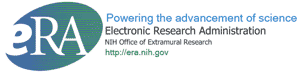 Submission Validation Service for single project and multi project applicationsVersion: 1.11Date: December 2, 2015—INSTRUCTIONS:  PLEASE READ BEFORE COMPLETING THE DOCUMENT—Template:This template is provided for a Use Case Specification within the NIH eRA Lifecycle Model (eRA’s instantiation of the Rational Unified Process - RUP).  The main purpose of a Use Case Specification is to document the behavior of a system in a clear, concise, and understandable manner.  A Use Case is an end-to-end interaction between one or more actors and a system that achieves a useful result for the actor(s).Key:Hidden text comments (such as these) are included to provide guidance to the author.  It is not necessary to delete them before publishing the document.Text enclosed in angle brackets (< >) is intended to be replaced before publishing the document.Microsoft Word Guidance:Hidden Text:Revision HistoryValidations definitionsValidations categories are not mutually exclusive (i.e., several categories can apply to a single validation). A validation can apply to multiple categories, such as a specific form version, an activity code and/or an FOA specific flag at the same time.As an example, validation 018.3.2 agency   Provide error if this value for any budget year is > 50K  for R03 or budget year is >200K for R21 on the Modular budget applies to the following categories:Form version - V1.2 Agency  - NIHFOA Specific flag - project_cost_exception_flag  = YActivity code – Include R03, R21Categories:Form Version Validations – Validations can vary by version level of an individual form within a form package and apply to the version listed in the document (e.g., SF424 RR Cover V1_2 vs. SF424 RR Cover V2_0). Example:The Previous Grants.gov Tracking ID is required if the application is marked as ‘Changed/Corrected’ (001.95.1)Mandatory Validations – Validations required for eRA systems to successfully process applications and map them to the eRA database (i.e., IMPAC II).  Apply to NIH and all Agencies using eRA systems to process grant applications. 

Examples:  The FOA must exist in the eRA database (000.19)DUNS on SF424 R&R cover form must exist in the eRA database. (001.8.1)Agency Specific Validations – Validations that are modifiable at the Agency level. Agency is determined by a parameter associated with the FOA. The Agency parameter will be exposed in the Submission Agency Data Service in a future enhancement.Examples:  Do not accept Pre-application as submission type (001.1.1)Do not accept changed/corrected application if the original application has been verified and not withdrawn (001.1.3)FOA Specific Validations – Validations that are controlled at the opportunity level and triggered based on whether or not a specific flag (defined with the validation) is set for the FOA. The FOA Information Request in the Submission Agency Data Service (SADS) web service can be used to determine if the specific flag is set for an FOA.Examples:Provide error if this value for any budget year is > 50K  for R03 or budget year is >200K for R21 (018.3.2)Provide error if project period is more than two years long.  (001.42.3)
 Activity Code Validations - Validations that apply to a specific activity code (R01, T32…), a major activity code (F, K…), a program type code (SBIR, STTR) or a processing activity code (333, 777.)

Allowing validations to be controlled at the major activity code level facilitates logical groupings of activity codes. The ‘major activity code’ is the first character of the three-character activity code. For example, F31 and F32 share the major activity code of ‘F’. Validations that apply to the F major activity code would apply to all Fellowship applications’Examples:Provide error if project period is more than two years long.  (001.42.3)The application should be submitted with a modular budget.  Applications where the applicant organization is foreign are exempt from this validation.  (020.0.2)Applies to Single Project, Multi Project or Both - Validations that apply to Single Project applications, to Multi Project application, or both. Examples:For a revision, if the parent grant budget is non-modular, only a detailed budget form may be submitted. (018.0.3)If Human Embryonic Stem Cells (HESC) Involved is Yes on any Other Component, then the answer must be Yes on the Overall Component (008.21.2)For a revision, the parent grant must be awarded. (001.6.10) Applies to component type - Validations that apply to the ‘Overall Component’, an Other Component’ type or an FOA specific component label of a Multi Project applicationExamples:For a resubmission, a summary statement must have been released for the prior grant, unless the prior grant has been withdrawn without a summary statement (001.6.6)If Human Subjects NIH-Defined Phase III Clinical Trial is true, Human Subjects Clinical Trial must be true (008.1.2)Cross Component validations: Validations that cross component types such as Overall and Other Components for a Multi Project application.Example:If Human Embryonic Stem Cells (HESC) Involved is Yes on any Other Component, then the answer must be Yes on the Overall Component (008.21.2)Global Validations: Validations that apply to the whole of the application.Examples:For New and Renewal type of application, the number of iteration of a given component (defined by the component label in the FOA) need to match the number of iteration provided in the FOA data. (000.4)The FOA does not exist in the database (000.19)Shared validations: Validations for fields that are common to multiple forms and uses the same rule logic (e.g., Validations against the State field). Examples:If country not US, State must be blank. (001.16.2)If country not US, State must be blank. (001.57.3)  If country not US, State must be blank. (001.85.3) Global ValidationsSF 424 (R&R)SF 424 (R&R) MP ((Use only for Multi-project)Project/Performance Site(s)Other Project InformationSenior/Key Person ProfileCover Page Supplement Modular BudgetR&R Budget(5Year) (Use only for Single-project)R&R Budget(5Year) CumulativeR&R Budget(10Year) (Use only for Single-project)R&R Budget(10Year) CumulativeR&R Budget (10Year) MP (Use only for Multi-project)R&R Budget(10Year) MP CumulativePHS 398 Research PlanCareer Developement Award SupplementalPHS 398 Training Program PlanPHS 398 Training BudgetPHS 398 Training Budget CumulativeSBIR/STTR FormPHS Fellowship SupplementalCumulative Inclusion Enrollment ReportPlanned Enrollment ReportPHS Additional Indirect Cost (Use only for Multi-project)Version NumberRevision DateAuthorSummary of Changes1.007/01/2014ERA Analyst (CF) SPA requirements iteration 1:Rules categorizationPHS398 Modular Budget07/11/2014ERA Analyst (SV) Updated Validation DefinitionsAdded new Section for Shared Validations07/15/2014ERA Analyst (SV)Added SF424 Validations1.107/20/2014ERA Analyst (CF)SPA requirements iteration 2:SF424 RR CoverRR Budget 5 Yr.Cover Page SupplementGlobal ValidationsShared validationsUpdate to rules categorization7/23/2014ERA Analyst (CF)Added cross components (multi Project) rule category1.29/15/2014ERA Analyst (CF)SPA requirements January ER Iteration 1:Project/Performance SitesSnr/Key Person ProfileOther Project InformationSVS Maintenance January ER Iteration 1:Other Project Information and Cover Page Supplement – multi-project cross components rules (CQERA00127096, CQERA00127731, CQERA00127732, CQERA00137119, CQERA00137121, CQERA00137124, CQERA00137125, CQERA00137127, CQERA00137133, CQERA00137134,  CQERA00137135, CQERA00137136, CQERA00137138, CQERA00137142)1.29/21/2014ERA Analyst (CF)SPA requirements January ER Iteration 2:PHS398 Research PlanPlanned Enrollment ReportCumulative Inclusion Enrollment ReportPHS Additional Indirect CostMaintenance January ER Iteration 2:SF424 RR, Snr/Key Person, Cover Page Supp – Shared validation for suffix (CQERA00132209)9/24/2014ERA Analyst (CF)January 2014 ERUpdated rules 021.1.2 and 021.1.3 with error messages texts10/06/2014ERA Analyst (CF)Updated formatting: added comments column to be used for external communication10/08/2014ERA Analyst (CF)January 2014 ERModify existing rule 001.42.3 to include agencies10/16/2014ERA Analyst (CF)January 2014 ERCorrected error severity from Error to Warning for rule 004.9.110/17/2014ERA Analyst (CF)January 2014 ERBased on Stakeholders feedback, removed rule 016.1.1 form Cumulative Inclusion Report.10/20/2014ERA Analyst (CF)January 2014 ERBased on Dev team discussion, removed rule 020.0.1 and updated rule 000.27 to include subaward. Also clarified logic for rule 020.40.1 and updated error message text.10/27/2014ERA Analyst (CF)January 2014 ERBased on Dev team discussion, removed shared validations for suffix and instead if suffix is more than 5 chars it will be truncated before mapping is performed (CQERA00132209).Corrected rule 005.49.2 to only apply to Multi Project11/06/2014ERA Analyst (CF)January 2014 ERBased on Dev team discussion corrected initial PHS Additional Indirect Cost rule 021.1.2 to the SF 424 form instead and renumbered it to be 001.8.411/13/2014ERA Analyst (CF)January 2014 ERUpdated error message text for rule 020.40.1 (RR Budget 5yr.)11/18/2014ERA Analyst (CF)January 2014 ERUpdated error messages text for rules 005.26.2 and 005.53.2on snr/key person profile formRemoved validations 005.26.1and 005.53.1on snr/key person profile form11/20/2014ERA Analyst (CF)January 2014 ERUpdated error conditions for attachment validations 000.1011/24/2014ERA Analyst (CF)January 2014 ERUpdated error messages text for rules 005.31.2 and 005.48.3 on snr/key person profile form11/25/2014ERA Analyst (CF)January 2014 ERAdded new attachment validation 000.26 in Global validations section12/02/2014ERA Analyst (CF)January 2014 ERRemoved rule 010.8.1 as not needed with Forms C.12/03/2014ERA Analyst (CF)January 2014 ERUpdated error message text for rules: 020.29.1, 020.49.1, 020.51.1, 020.58.1, 021.10.1, 021.11.1Updated rule 001.6.3 (removed revision type of application) and rule 001.6.10 (added fed identifier format check for revision)Updated global validation 000.20 to remove 50 char filename length12/08/2014ERA Analyst (CF)January 2014 ERRemoved rule 010.3.1 (research strategy required as it is handled by the form schema) (CQERA00142118)Added activity code exclusion to Other Project Information rule 004.21.2 (CQERA00142121)Removed activity code exclusion and  other agencies than NIH from Other Project Information rule 004.22.1 (CQERA00142123)01/05/2015ERA Analyst (CF)BASELINE1.301/06/2015ERA Analyst (CF)April 2015Sprint 1Added and categorized SF424 MP validations (moved from spreadsheet document)Added R01 validations1.401/20/2015ERA Analyst (CF)UTF8 February 2015 Removed global validation for special characters (CQERA00132504)1.501/25/2015ERA Analyst (CF)April 2015Sprint 2Added U01 validationsAdded and categorized Career Development activity codes (B-01359)01/28/2015ERA Analyst (CF)April 2015Sprint 3Added RR budget 10Yr validations02/05/2015ERA Analyst (CF)April 2015Sprint 3Corrected validation 013.24.1 to only apply to Single Project Applications02/09/2015ERA Analyst (CF)April 2015Sprint 3Corrected RR budget 10Yr and RR budget 5Yr validations to be marked as shared1.602/18/2015ERA Analyst (CF)Added PHS398 Training Budget and PHS398 Training Program Plan02/19/2015ERA Analyst (CF)Changed 013.23.1 to apply to NIH only.Added K99/R00 to all validations applying to K99.02/20/2015ERA Analyst (CF)Updated error messages text for validations 002.27.1 and 002.29.1 on SF424 RR MP.Renumbered RR Budget 10Yr rule from 020.53.2 to 022.62.22/25/2015ERA Analyst (CF)Updated flag for 001.42.4 and 001.42.502/25/2015ERA Analyst (CF)Clarified validation 020.10.1 and 022.10.103/02/2015ERA Analyst (CF)Clarified error message for rule 013.9.203/03/2015ERA Analyst (CF)Clarified global validations rules 000.27 and 000.28 to include RR Budget 10Yr. 03/05/2015ERA Analyst (CF)Added new Animal Insurance validation 004.10.203/06/2015ERA Analyst (CF)Added 2 new Modular budget rules to require start (018.1.3) and end date (018.2.2) not handled by schema.03/10/2015ERA Analyst (CF)Corrected error message for rule 004.3.2Added RR 10 Yr MP budget rule 006.4.1 (multi-project only)03/20/2015ERA Analyst (CF)Corrected error message for rule 004.3.2 with new approved message03/23/2015ERA Analyst (CF)Removed validation 000.17 to limit file size to 35MB.03/24/2015ERA Analyst (CF)Clarification added to rule 008.2.4 and 008.2.5Updated rule 004.4.1 to add a new condition (B-01686)03/27/2015ERA Analyst (CF)Updated error message text for global validation 000.903/31/2015ERA Analyst (CF)BASELINE1.703/31/2015ERA Analyst (CF)Added RM1, UM1, R15 and UA5 validations (sprint 7 July 2015)R15, UA5: B-01779, B-01821, B-01785, B-01786, B-01789, B-01790, B-01792RM1, UM1: B-01781, B-01782, B-0178404/07/2015ERA Analyst (CF)Updated error message text for rule 004.10.2 (APRIL 2015)04/14/2015ERA Analyst (CF)Added validations for activity codes: R18, U18, R25, R33, R21/R33, UH1/UH2, R34, U34, R36, R13, U13, UH2, UH3, RF1, UF1 (sprint 8 - July 2015)04/20/2015ERA Analyst (CF)Removed all mention of SBIR/STTR from existing rules. SBIR/STTR validations will be implemented separately.04/24/2015ERA Analyst (CF)Updated rule 014.5.1 (B-01733) for Sprint 8 – July 201504/27/2015ERA Analyst (CF)Updated rule 017.1.1 to addactivity codes exclusions for Sprint 8 – July 201504/28/2015ERA Analyst (CF)Added validations for single project Training grants for sprint 9 – July 201505/06/2015ERA Analyst (CF)Added validation for complex component for component lead commons user id to be valid (005.21.9) – May 14th rapid release05/11/2015ERA Analyst (CF)Updated error message texts to include budget period for Modular Budget validations: 018.1.1 , 018.3.1, 018.3.2, 018.3.3, 018.4.1, 018.5.2, 018.7.1, 018.8.1, 018.9.1, 018.12.2, 018.13.305/13/2015ERA Analyst (SV)July 2015Sprint 10Added VA Validations05/15/2015ERA Analyst (CF)July 2015Sprint 10Added DP7 Validations, corrected hyperlink for rule 001.45.105/19/2015ERA Analyst (CF)July 2015Sprint 10Added Training Budget to global validation 000.2805/20/2015ERA Analyst (CF)July 2015Sprint 10Updated error message for rule 015.44.105/22/2015ERA Analyst (CF)July 2015Sprint 10Updated VA rule 004.25.2 to remove revision.Removed VA rule 004.25.3Updated error message texts for rules 004.25.18, 004.25.19, 004.25.20, 004.25.21, 004.25.23, 004.25.2405/25/2015ERA Analyst (CF)July 2015Sprint 11Added UG3/UH3 and R61/R33t o 001.42.4 and 001.42.5 rules and 010.3.4 and 010.3.5 rules Added T90/R90 to rules: 001.18.1, 001.42.9, 004.23.1, 008.25.1, 008.27.1, 008.36.1, 014.1.3, 014.1.4, 014.1.5, 014.2.1, 014.2.4, 014.2.5, 014.3.1, 014.4.1, 014.5.1, 014.5.2, 014.7.1, 014.8.1, 014.10.1, 014.10.2, 014.12.1, 014.13.1, 014.16.105/27/2015ERA Analyst (CF)July 2015Sprint 11Added some SBIR/STTR rules (others to be completed with Sprint 12)06/09/2015ERA Analyst (CF)July 2015Sprint 12Completed rest of SBIR/STTR rules Updated error messages text for rules 001.6.2, 001.6.3, 001.6.406/13/2015ERA Analyst (CF)July 2015Sprint 12Added SI2/R00 and R35 validations06/25/2015ERA Analyst (CF)July 2015Sprint 13Updated error message text for rule 020.12.3 and 022.12.306/26/2015ERA Analyst (CF)BASELINE July 20151.807/07/2015ERA Analyst (CF)October 2015Sprint 12Sprint 14Added Fellowship rules 07/21/2015ERA Analyst (CF)October 2015Sprint 15Added more Fellowship rules Added DPs (DP1, DP2, DP3, DP4, DP5, UP5) rulesAdded Resource Programs (G08, G11, G13)1.907/28/2015ERA Analyst (CF)July update to ProductionRemove inclusion of activity codes D43, D71 and U2R from rule 014.4.108/04/2015ERA Analyst (CF)October 2015Sprint 15Removed F34, F35 (activity codes no longer in use) from all rulesSprint 16Completed Resource Programs (G08, G11, G13)Removed KM1 (activity code no longer in use) from all rules08/12/2015ERA Analyst (CF)October 2015Sprint 17 - 18Add Research Related Programs (S10, S21, S22, SC1, SC2, SC3)Add New validation for Citizenship selection required on V2.1 of Career Dev FormRemove VA Agency from all PHS398 forms(Cover Page Supp - all rulesCareer Dev - all rulesFellowship - all rulesTraining Program - all rulesTraining Budget - all rulesPlanned Enrollment - all rulesCumulative Inclusion Report - all rulesPHS Additional Indirect Costs – all rules)Add SF424 C form validations to be used by NIH constructions grants (C06, UC6 and G20) or Non Research)09/11/2015ERA Analyst (SV)October 2015Sprint 19Added Activity code OT1 to existing validations10/12/2015ERA Analyst (SV)BASELINE OCTOBER 20151.1010/12/2015ERA Analyst (SV)2015 Rapid Release – October RR1Sprint 21Added SB1/UBI specific validations 1.1111/23/2015ERA Analyst (SV)Updated Error Message text 020.52.2, 022.61.312/2/2015ERA Analyst (SV)Added R50 Validations –  December ReleaseCategoryRule#Rule CategoriesRule CategoriesRule CategoriesRule CategoriesRule CategoriesRule CategoriesRule CategoriesRule CategoriesRule CategoriesValidationError MessageError/WarningCommentsCategoryRule#Mandatory(Y/N)Shared(Y/N)Agency Specific(Lists Agencies)Form VersionFOA SpecificActivity Specific Lists Activity Code (Inclusion & Exclusion)Applies to Single Project, Multi Project or BothApplies to Com-ponent Type (Multi Project only)Cross Components(Multi Project Only)ValidationError MessageError/WarningCommentsGlobal Validation000.3NNIncl : NIH, CDC, FDA, AHRQ, VABothBothDUNS numbers: Validation to apply to all forms containing a DUNS number present in the package downloaded. If DUNS provided on any forms has any invalid characters (meaning other than 9 or 13 numbers) after stripping of dashes, provide error.The DUNs number for <insert form name > is not in the valid format of DUNS or DUNS+4 number (DUNS should be 9 or 13 digits; no letters or special characters).EGlobal Validation000.4NNIncl : NIH, CDC, FDA, AHRQ, VAMultiBothYFor New and Renewal type of application, the number of iteration of a given component (defined by the component label in the FOA) need to match the number of iteration provided in the FOA data.The Application submitted contains more occurrences of <component type> than are allowed for this Funding Opportunity Announcement <FOA Number>.EGlobal Validation000.5NNIncl : NIH, CDC, FDA, AHRQ, VAMultiBothYFor New and Renewal type of application, the number of iteration of a given component (defined by the component label in the FOA) need to match the number of iteration provided in the FOA data.The Application submitted contains less occurrences of <component type> than are required for this Funding Opportunity Announcement <FOA Number>.EGlobal validation000.6YNBothBothIf the application schema does not match the opportunity schema, return ErrorThe format of the application does not match the format of the Funding Opportunity Announcement (FOA). Please contact the Help Desk for assistance.EGlobal validation000.7NNIncl : NIH, CDC, FDA, AHRQ, VAMultiBothFor other components, provide error if the SubApplicationId does not follow the specific format of:  3 digit unique number (unique for the application) and the SubApplicationGroupId (component type) separated by a dash (i.e. 328-Core)A problem with the format of your submission has been identified. Please notify your institution’s submission system support contact and provide them with the following information. The provided Component Identifier format <Component ID> in the SubApplicationID XML tag is invalid.  SubApplicationIDs for all components except Overall must be formatted as follow: 3-digit number that must be unique within the application, followed by a dash and the component type which should match the corresponding SubApplicationGroupID (i.e. 328-Core, 654-Project).EGlobal validation000.14YNBothBothIf the application fails to process, return ErrorThe application encountered an unexpected error during application processing. Please contact the Help Desk for assistance.EGlobal validation000.18NNIncl : NIH, CDC, FDA, AHRQ, VABothBothIf the application is larger than 1.2GB, provide errorThe application did not follow the agency specific size limit of 1.2 GB. Please resize the application to be no larger than 1.2GB before submitting.EGlobal validation000.19YNBothBothThe FOA does not exist in the databaseThe Funding Opportunity Announcement number does not exist.EGlobal validation000.27YNSingleFor Submission where the RR Budget 5Yr or the RR Budget 10Yr (Type project and/or Subaward/Consortium) and the Modular Budget are present, provide error.Only one budget form should be included with your application.EGlobal validation000.28YNSingleFor Submission where either a modular budget, RR Budget 5Yr,a RR Budget 10Yr, RR Budget 10Yr MP or a PHS 398 Training Budget are present in the application package, provide error if no budget with type project is submitted.You must include a budget with this application.EAttachment validation000.8YNBothBothAll attachments must be in PDF formatThe <attachment> attachment is not in PDF format. All attachments must be provided to the agency in PDF format with a .pdf extension.EAttachment validation000.9NNIncl : NIH, CDC, FDA, AHRQ, VABothBothIf an attachment is empty (0 bytes), the following error should be returnedThe {0} attachment was empty.  PDF attachments cannot be empty, password protected or encrypted. Please submit a changed/corrected application with the correct PDF attachment. Help with PDF attachments can be found at http://grants.nih.gov/grants/ElectronicReceipt/pdf_guidelines.htm.EAttachment validation000.10YNBothBothIf PDF Attachment has the following issues:Meta data missingEncrypted documentPassword Protected document Secured documentPDF Error, the following error should be returned:The <attachment> attachment contained formatting or features not currently supported by NIH: <condition returned>. Help with PDF attachments can be found at http://grants.nih.gov/grants/ElectronicReceipt/pdf_guidelines.htm .  EAttachment validation000.13NNIncl : NIH, CDC, FDA, AHRQ, VABothBothIf attachment is larger than 8.5 x 11 inches (horizontally or vertically), provide errorFilename <file> cannot be larger than U.S. standard Letter paper size of 8.5 x 11 inches. Please see our PDF guidelines at http://grants.nih.gov/grants/ElectronicReceipt/pdf_guidelines.htm for additional information.EAttachment Validations000.20YNBothBothProvide error if filename is not valid.                                                                  Valid file names may only include the following UTF-8 characters: A-Z, a-z, 0-9, underscore ( _ ), hyphen (-), space, period.	The <attachment> attachment filename is invalid. Valid filenames may only include the following characters: A-Z, a-z, 0-9, underscore ( _ ), hyphen (-), space, or period. No special characters (including brackets) can be part of the filename.EAttachment Validations000.21NNIncl : NIH, CDC, FDA, AHRQ, VAMultiBothYProvide error at the entire application level if a Biosketch attachment for the same Senior/Key Person is provided on multiple components on Research and Related Senior/Key Person Profile (Expanded).  Senior Key Person entries will be determined to be for the same person if:   Senior Key Person Profile or PD/PI Profile Credentials match.The grantor agency allows only one biosketch per Senior/Key Person to be submitted with this application. The application contains more than one biosketch for Senior/Key Person(s):  <Last name, First name> on components <component ID>: <Component Title>, <component ID>: <Component Title>..;    <Last name, First name> on components <components ID>: <Component Title>, <component ID><Component Title>...EAttachment Validations000.22NNIncl : NIH, CDC, FDA, AHRQ, VAMultiBothYProvide warning at the entire application level if a Biosketch attachment for the potentially same Senior/Key Person is provided on multiple components on Research and Related Senior/Key Person Profile (Expanded).  The system will consider person to be potential matches if Credentials are not provided for both entries, then if Senior Key Person Profile or PD/PI Profile First Name and Last Name and Organization Name match.The grantor agency allows only one biosketch per Senior/Key Person to be submitted with this application. The application contains more than one biosketch for Senior/Key Person(s) with the same last name, first name, and organization name.  Specifically:   <Last name, First name>;   on components <component ID>: <Component Title>, <component ID>: <Component Title>..;    <Last name, First name> on components <components ID>: <Component Title>, <component ID><Component Title>...EAttachment Validations000.23NNIncl : NIH, CDC, FDA, AHRQ, VAMultiBothYProvide error if at the entire application level every unique senior key does not have at least one biosketch attachment included.  A unique senior key entry is one that shares the same credential or the same first name, last name, and organization name.The grantor agency requires a biosketch attachment for each Senior/Key Person for this application. The following Senior/Key Person do not have a biosketch attachment:   <Last name, First name>;   on component <component ID>: <Component Title>EAttachment Validations000.25NNIncl : NIH, CDC, FDA, AHRQ, VABothBothProvide error if attachments file names are not unique within a form within a component.The <attachment filename> attachment has been uploaded multiple times on the <Form name>. Please make sure all files uploaded on the <Form name> have unique file names.EAttachment Validations000.26NNIncl : NIH, CDC, FDA, AHRQ, VABothBothProvide error if any attachments filenames are missingThe file attached to <attachment label> on form <form name> does not have a specified filename. Please make sure all files submitted with your application have a distinct filename.EFormFieldRule#Rule CategoriesRule CategoriesRule CategoriesRule CategoriesRule CategoriesRule CategoriesRule CategoriesRule CategoriesRule CategoriesValidationError MessageError/WarningCommentsFormFieldRule#Mandatory(Y/N)Shared (Y/N)Agency Specific(Lists Agencies)Form VersionFOA SpecificActivity Specific Lists Activity Code (Inclusion & Exclusion)Applies to Single Project, Multi Project or BothApplies to Com-ponent Type(Multi Project Only)Cross Components(Multi Project Only)ValidationError MessageError/WarningCommentsSF 424 (R&R)Type of Submission 001.1.1 NNIncl: NIHIncl:V 2.0Exc: X02,OT1BothOverallDo not accept Pre-application as submission typePre-application is not an allowable ‘Type of Submission’ for this program.ESF 424 (R&R)Type of Submission001.1.2 NNIncl : NIH, CDC, FDA, AHRQ, VAIncl:V 2.0Exc: X02, OT1BothOverallDo not accept ‘Application’ submission type if there is an associated prior successful submission.(exclude Revision Type of application)This application has been identified as a duplicate of a previous submission. The ‘Type of Submission’ should be set to Changed/Corrected if you are addressing errors/warnings.  EUpdate to ExistingSF 424 (R&R)Type of Submission001.1.3NNIncl : NIH, CDC, FDA, AHRQ, VAIncl:V 2.0BothOverallDo not accept changed/corrected application if the original application has been verified and not withdrawnYour application has already been submitted for processing by NIH staff and can no longer be changed through the electronic submission process. ESF 424 (R&R)Type of Submission001.1.5NNIncl : NIH, CDC, FDA, AHRQ, VAIncl:V 2.0Incl: X02 and OT1Single ProjectDo not accept ‘Pre-Application’ submission type if there is an associated prior successful submission.(exclude Revision Type of application)This application has been identified as a duplicate of a previous submission. The ‘Type of Submission’ should be set to Changed/Corrected if you are addressing errors/warnings.  ENew RuleSF 424 (R&R)Type of Submission001.1.6NNIncl : NIH, CDC, FDA, AHRQ, VAIncl:V 2.0Incl: X02 and OT1Single ProjectAllow only “Pre-Application” as Submission TypeApplication is not an allowable ‘Type of Submission’ for this program.ENew RuleSF 424 (R&R)Type of Submission (Pre-App, Changed App)001.1.4NNIncl : NIH, CDC, FDA, AHRQ, VAIncl:V 2.0Single projectDo not accept changed/corrected application if the PI, DUNS, Project Title, and council round are a duplicate of another application and the opportunity ID is not the same as that of the other application.This application has been identified as a duplicate of a previous submission to a different Funding Opportunity Announcement. Multiple, simultaneous reviews of an application are not allowed.ESF 424 (R&R)Date Submitted001.2.1NNIncl:NIH,CDC, FDA, AHRQ, VAIncl:V2.0Incl:R44, U44, R42, UT2SingleIf Phase II SBIR/STTR and prior grant is a Phase I is found in the database, provide warning if date submitted is more than 2 years after Phase I project period end date. Exclude Direct Phase II applications based on RFA_PA_NOTICES_T. DIRECT_PHASE_TWO_FLAGPhase II SBIR/STTR (excluding Direct Phase II applications) submissions should be submitted within 6 receipt dates after the expiration of the Phase I budget.WSF 424 (R&R)Applicant Identifier001.3SF 424 (R&R)Date Received by State001.4.1SF 424 (R&R)State Applications Identifier001.5SF 424 (R&R)Federal Identifier001.6.2NNIncl : NIH, CDC, FDA, AHRQ, VAIncl:V 2.0 BothOverallIf a resubmission, renewal or revision, this component is mandatory  A Federal Identifier is required for Resubmission, Revision and Renewal applications. Include only the institute code and serial number of the prior application/grant number in the Federal Identifier field (e.g., use CA987654 extracted from full application/grant number 1R01CA987654-A1).ESF 424 (R&R)Federal Identifier001.6.3NNIncl : NIH, CDC, FDA, AHRQ, VAIncl:V 2.0 BothOverallIf a resubmission or renewal, the prior grant number must exist in the NIH system. Matching is performed only on IC and serial numberThe Federal Identifier included in the application cannot be found. Please ensure you are using the institute code and serial number of the most recent assigned application/grant number (e.g., use CA987654 extracted from full application/grant number 1R01CA987654-A1)..ESF 424 (R&R)Federal Identifier001.6.4NNIncl : NIH, CDC, FDA, AHRQ, VAIncl:V 2.0 BothOverallIf a resubmission, revision, or renewal components of grant number must be ‘parsable’, at least the IC and serial number must be included.   Components are <application_type> <mechanism> <institute> <serial number>-<support year><suffix code)The format of the Federal Identifier is not valid. Include only the institute code and serial number of the prior application/grant number (e.g., use CA987654 extracted from full application/grant number 1R01CA987654-A1).ESF 424 (R&R)Federal Identifier001.6.5NNIncl: NIH, CDC, FDA, AHRQExcl: VAIncl:V 2.0 BothOverallIf PIChangeIndicator not set on Cover Page Supplement, provide error if Commons Account doesn’t match and last name of PI on prior grant doesn’t match last name for PI on current application. Ignore case, spaces, and punctuation on match.The PD/PI listed for this application does not match the PD/PI associated with the grant identified by the Federal Identifier. If this application involves a change of PD/PI, please select the Change of PD/PI box on the PHS 398 Cover Page Supplement form.ESF 424 (R&R)Federal Identifier001.6.7NNIncl: NIH, AHRQIncl:V 2.0 BothOverallFor a resubmission, the prior grant must not have been awarded, unless it has been identified as interim funding.  A Resubmission application cannot be submitted if a prior version in the same support year has been awarded.ESF 424 (R&R)Federal Identifier001.6.8 NNIncl: NIH, AHRQIncl:V 2.0 BothOverallFor resubmission, if the prior grant suffix code=A1 , display a warning.            Matching is performed only on IC and serial number   ?NIH and AHRQ policy only allows one resubmission.  This application may be returned after internal processing if you have exceeded that limit. The NIH and AHRQ resubmission policy was revised in April 2014 and you may have the option to submit a New application. See: http://grants.nih.gov/grants/guide/notice-files/NOT-OD-14-074.htmlWSF 424 (R&R)Federal Identifier001.6.9NNIncl: NIH, AHRQIncl:V 2.0BothOverallFor resubmission, prior grant suffix code must not =’A2’ This application has exceeded the number of resubmissions permitted and cannot be accepted. The NIH and AHRQ resubmission policy was revised in April 2014 and you may have the option to submit a New application. See: http://grants.nih.gov/grants/guide/notice-files/NOT-OD-14-074.htmlESF 424 (R&R)Federal Identifier001.6.10 NNIncl : NIH, CDC, FDA, AHRQ, VAIncl:V 2.0 BothOverallFor a revision, the prior grant number must exist in the NIH system (Matching is performed only on IC and serial number), the parent grant must be awarded and the application project dates must be within the parent grant.The Federal Identifier included in the application cannot be found. Please ensure you are using the institute code and serial number of the most recent awarded grant number. If the Federal Identifier is correct, the project period of the revision application must fall within the awarded project period of the parent grant.ESF 424 (R&R)Federal Identifier001.6.12 NNIncl: NIH, AHRQIncl:V 2.0BothOverallFor Resubmission, if the prior Grant suffix code = A0 or A1 and resubmission created date is more than 40 months from prior grant created date, provide ErrorResubmission applications must be submitted within 37 months of the previous submission. See: http://grants.nih.gov/grants/guide/notice-files/NOT-OD-12-128.html.ESF 424 (R&R)Federal Identifier001.6.16NNIncl : NIH, CDC, FDA, AHRQ, VAIncl:V 2.0Incl:R42, UT2, R44, U44SingleFor SBIR/STTR Renewal, provide Error if prior grant is an awarded SBIR/STTR Phase II BA Renewal SBIR/STTR submission is not allowed if an SBIR/STTR Phase II B has previously been awarded.ESF 424 (R&R)Federal Identifier001.6.13NNExcl: NIH, AHRQIncl:V 2.0BothOverallFor a resubmission, if the prior grant suffix code=A1 or A2, display a warning Some funding agencies limit the number of Resubmission applications that may be submitted. This application may be returned after internal processing if additional Resubmissions are not within policy.WSF 424 (R&R)Federal Identifier001.6.14NNIncl : NIH, CDC, FDA, AHRQ, VAIncl:V 2.0BothOverallFor revision type of application, provide a warning if the application end date is greater than parent grant end date. The entire proposed project period must be within the awarded parent grant project periodESF 424 (R&R)Federal Identifier001.6.15NNIncl : NIH, CDC, FDA, AHRQ, VAIncl:V 2.0Incl:K02, K05, K24, K26,K01, K07, K08, K18, K22, K23, K25, K99, K99/R00SingleProvide error if Commons Account doesn’t match and last name of PI on prior grant doesn’t match last name for PI on current application. Ignore case, spaces, and punctuation on match.The PD/PI listed for this application does not match the PD/PI associated with the grant identified by the Federal Identifier. ESF 424 (R&R)Federal Identifier001.6.17NNIncl : NIH, CDC, FDA, AHRQ, VAIncl:V 2.0Incl: SB1, UB1SingleFor an SB1 and UB1 “Renewal”application, provide error if there has already been an awarded SB1/UB1 for this grant.Renewal of Commercialization Readiness Phase (SB1/UB1) is not allowed if the first SB1/UB1 is already awardedENew RuleSF 424 (R&R)Agency Routing Identifier001.7NSF 424 (R&R)Previous Grants.gov Tracking ID001.95.1NNIncl : NIH, CDC, FDA, AHRQ, VAIncl:V 2.0BothOverallRequired if Type of Submission is a Changed/Corrected ApplicationThe Previous Grants.gov Tracking ID is required if the application is marked as ‘Changed/Corrected’.ESF 424 (R&R)Applicant Information, Organizational DUNS001.8.1 YNIncl : NIH, CDC, FDA, AHRQ, VAIncl:V 2.0BothOverallMust match the primary DUNS recorded for IPF in Commons. Validate the leftmost 9 characters only, discarding any characters submitted in places 10-13.  For comparison purposes, treat trailing zeroes after leftmost 9 characters as blanks.The DUNS provided in the application does not match the DUNS in the eRA Commons Institution Profile. Make sure that the DUNS number on your application matches the DUNS number used in both Grants.gov and the eRA Commons.ESF 424 (R&R)Applicant Information, Organizational DUNS001.8.2NNIncl : NIH, CDC, FDA, AHRQ, VAIncl:V 2.0BothOverallFor a revision, provide a warning if it doesn’t represent the same organization as the parent grant, by matching the DUNS provided against the primary DUNS recorded for the organization.The organization associated with the DUNS provided in the application does not match the organization associated with the grant identified by the Federal Identifier. Revision applications are typically submitted for the same organization as the parent grant.WSF 424 (R&R)Applicant Information, Organizational DUNS001.8.3YNIncl : NIH, CDC, FDA, AHRQ, VAIncl:V 2.0BothOverallProvide error if the organization is marked as ‘closed’ in IMPAC II database grant by matching the DUNS provided against the primary DUNS recorded for the organization. The organization associated with the DUNS provided is not active in eRA Commons. Make sure that the DUNS number on your application matches the DUNS number used in both Grants.gov and the eRA Commons.ESF 424 (R&R)Applicant Information, Organizational DUNS001.8.4NNIncl : NIH,CDC, FDA, AHRQ, VAV 1.0MultiOverallYProvide warning if application contains at least one component lead at a different organization than the Overall Organization (based on the DUNS number) and the PHS Additional Indirect Costs form is not present in the Overall component.If appropriate, you may use the PHS Additional Indirect Cost form to capture indirect costs for components led by other organizations.WSF 424 (R&R)Applicant Information, Legal Name001.9 SF 424 (R&R)Applicant Information, Department001.10.1SF 424 (R&R)Applicant Information, Division001.11SF 424 (R&R)Applicant Information, Street 1 001.12SF 424 (R&R)Applicant Information, Street 2001.13SF 424 (R&RApplicant Information, City001.14SF 424 (R&RApplicant Information, County/Parish001.15SF 424 (R&R)Applicant Information, State001.16.1YYIncl:V 2.0BothOverallState is required if country is US.   For < Person First, Last name or Organization name, or DUNS if Org name is not available>, the State must be supplied for US addresses.ESF 424 (R&R)Applicant Information, State001.16.2YYIncl:V 2.0BothOverallIf country not US, State must be blank.For < Person First, Last name or Organization name, or DUNS if Org name is not available>, the State should not be provided for all countries other than the United States.ESF 424 (R&R)Applicant Information, Province001.17.1 YYIncl:V 2.0BothOverallProvince is required if country is Canada.  For < Person First, Last name or Organization name, or DUNS if Org name is not available>, the Province must be supplied for Canadian addresses.ESF 424 (R&R)Applicant Information, Province001.17.2 YYIncl:V 2.0BothOverallIf country not Canada, Province must be blank.For < Person First, Last name or Organization name, or DUNS if Org name is not available>, the Province should not be provided for all countries other than Canada.ESF 424 (R&R)Applicant Information, Province001.17.3 YYIncl:V 2.0BothOverallIf Country is Canada and province name can’t be transformed, give error. For < Person First, Last name or Organization name, or DUNS if Org name is not available>, the Province is not a valid province name.ESF 424 (R&R)Applicant Information, Country001.18.1NNIncl: NIH, CDC, FDA, AHRQ, VAIncl:SC1, SC2, SC3, S10, S11, S21, S22, DP2, DP5, UP5, C06, UC6, G08, G20,K02, K05, K24, K26,K01, K07, K08, K18, K22, K23, K25, K99, K99/R00, R15, UA5, T01, T02, T03, T14, T42, T90, T90/R90, TU2,T15, T32, T34, T35, T36,T37, K12, R50SingleProvide an error if country is not USThe Applicant Organization for this application must be located in the US.EUpdate to existing rule(added DP2, DP5, UP5)Update to existing rule(added G08, G20)Update to existing rule (removed KM1)Update to existing( added C06, UC6 and G20)Update to existing( Added R50)December 2015 ReleaseSF 424 (R&R)Applicant Information, Country001.18.2NNIncl: NIH, CDC, FDA, AHRQ, VAIncl:R13, U13, R18, U18SingleProvide a warning if country is not USThe type of program you are applying to is typically restricted to US applicants. Please verify eligibility in the Funding Opportunity Announcement (FOA).WSF 424 (R&R)Applicant Information, Country001.18.3NNIncl:VASingleFor an application in response to a VA announcement, return an error if country is not USThe Applicant Organization for this application must be located in the US.ESF 424 (R&R)Applicant Information, Zip Code001.19.1 YYIncl:V 2.0BothOverallZIP Code is required if country is US.  For < Person First, Last name or Organization name, or DUNS if Org name is not available>, the ZIP Code must be supplied for US addresses.ESF 424 (R&R)Applicant Information, Zip Code001.19.2YYIncl:V 2.0BothOverallZIP Code must be 9 numeric digits if country is US.For < Person First, Last name or Organization name, or DUNS if Org name is not available>, a 9 digit ZIP Code must be supplied for US addresses.ESF 424 (R&R)Applicant Information, Zip CodeSF 424 (R&R)Person to be Contacted, PrefixSF 424 (R&R)Person to be Contacted, First NameSF 424 (R&R)Person to be Contacted, Middle NameSF 424 (R&R)Person to be Contacted, Last NameSF 424 (R&R)Person to be Contacted, SuffixSF 424 (R&R)Person to be Contacted, Position/ TitleSF 424 (R&R)Person to be Contacted, Street 1SF 424 (R&R)Person to be Contacted, Street 2SF 424 (R&R)Person to be Contacted, CitySF 424 (R&R)Person to be Contacted, County/ ParishSF 424 (R&R)Person to be Contacted, State001.101.1 YYIncl:V 2.0Both OverallState is required if country is US.  For < Person First, Last name or Organization name, or DUNS if Org name is not available>, the State must be supplied for US addresses.ESF 424 (R&R)Person to be Contacted, State001.101.2 YYIncl:V 2.0Both OverallIf country is not US, the State must be blank. For < Person First, Last name or Organization name, or DUNS if Org name is not available>, the State should not be provided for all countries other than the United States.ESF 424 (R&R)Person to be Contacted, Province001.102.1 YYIncl:V 2.0Both OverallProvince is required if country is Canada.For < Person First, Last name or Organization name, or DUNS if Org name is not available>, the Province must be supplied for Canadian addresses.ESF 424 (R&R)Person to be Contacted, Province001.102.2 YYIncl:V 2.0Both OverallIf country is not Canada, Province must be blank. For < Person First, Last name or Organization name, or DUNS if Org name is not available>, the Province should not be provided for all countries other than Canada.ESF 424 (R&R)Person to be Contacted, Province001.102.3 YYIncl:V 2.0OverallIf Country is Canada and province name can’t be transformed, give error. For < Person First, Last name or Organization name, or DUNS if Org name is not available>, the Province is not a valid province name.ESF 424 (R&R)Person to be Contacted, CountrySF 424 (R&R)Person to be Contacted, ZIP Code001.104.1 YYIncl:V 2.0Both OverallZIP Code is required if country is US.  For < Person First, Last name or Organization name, or DUNS if Org name is not available>, the ZIP Code must be supplied for US addresses.ESF 424 (R&R)Person to be Contacted, ZIP Code001.104.2 YYIncl:V 2.0Both Overall ZIP Code must be 9 numeric digits if country is US.For < Person First, Last name or Organization name, or DUNS if Org name is not available>, a 9 digit ZIP Code must be supplied for US addresses.ESF 424 (R&R)Person to be Contacted, Phone NumberSF 424 (R&R)Person to be Contacted, Fax NumberSF 424 (R&R)Person to be Contacted, e-mail001.27.1 NNIncl : NIH, CDC, FDA, AHRQ, VAIncl:V 2.0Both OverallIf e-mail is not provided, display WarningThe e-mail address for the Person to Be Contacted was not included. The AOR email address also provided on the SF 424 RR cover page will be used instead.WSF 424 (R&R)Person to be Contacted, e-mail001.27.2 NNIncl : NIH, CDC, FDA, AHRQ, VAIncl:V 2.0Both OverallMust contain a ‘@’, with at least 1 and at most 64 chars preceding and following the ‘@’.  Control characters (ASCII 0 through 31 and 127), spaces and special chars < > ( ) [ ] \ , ; : are not valid.The submitted e-mail address for the Person to Be Contacted {0}, is invalid. The AOR email address also provided on the SF 424 RR cover page will be used instead.WSF 424 (R&R)Employer Identification001.28.1 NNIncl : NIH, CDC, FDA, AHRQ, VAIncl:V 2.0Both OverallIf <13 characters, provide a warning if it is not either 9 characters or 12 characters (after dashes are removed).The Employer Identification Number should be a length of 9 characters or 12 characters.  The application will be accepted by the agency.WSF 424 (R&R)Employer IdentificationSF 424 (R&R)Type of Applicant (other, woman owned, disadvantaged)001.29.1NNIncl : NIH, CDC, FDA, AHRQ, VAIncl:V 2.0Incl:R41, R42, UT1, UT2, R43, R44, U43, U44, SB1, UB1SingleFor an SBIR/STTR application, must be ‘Small Business’.For an SBIR/STTR application, the Type of Applicant  must be ‘Small Business’.ESF 424 (R&R)Type of Applicant (other, Specify)001.30.1 NNIncl : NIH, CDC, FDA, AHRQ, VAIncl:V 2.0BothOverallRequired if "Other" is selected as the Applicant Type.Other "comment" is required if "Other" is selected as the Applicant Type.ESF 424 (R&R)Type of Application (New, Resub, Renewal, Contin, Revision)001.33.1 NNIncl : NIH, CDC, FDA, AHRQ, VAIncl:V 2.0BothOverallMust be either New, Revision, Resubmission, or Renewal  <Type of Application> provided is invalid. The Type of Application must be New, Revision, Resubmission, or Renewal.ESF 424 (R&R)Type of Application (New, Resub, Renewal, Contin, Revision)001.33.2 NNIncl : NIH, CDC, FDA, AHRQ, VAIncl:V 2.0Incl: S11, X01, R03, R21,  R34, U34, C06, UC6, G07, G08, G13, G20, K01, K07, K08, K18, K22, K23, K25, K99, K99/R00, R21/R33,UH2/UH3, UH2 UH3, R33, SC2,SingleRenewal is not a valid type of application.Renewal applications are not allowed for this Funding Opportunity Announcement.EUpdate to existing rule(add G07, G08, G13, G20)Update to existing rule(add SC2)Update to existing (add X01)Update to existing(Add C06, UC6, G20)SF 424 (R&R)Type of Application (New, Resub, Renewal, Contin, Revision)001.33.3 NNIncl:VAIncl:V 2.0SingleFor an application in response to a VA announcement, return an error if Type of Application is 'Revision'Revision applications may not be submitted to VA.ESF 424 (R&R)Type of Application (New, Resub, Renewal, Contin, Revision)001.33.4 NNIncl : NIH, CDC, FDA, AHRQ, VAIncl:V 2.0Incl:R41, UT1, R43, U43SingleRenewal is not a valid type of application for Phase I SBIR/ STTR. (Based on program type code and Phase I is indicated on the SBIR/STTR form)A renewal cannot be submitted for this application.ESF 424 (R&R)Type of Application (New, Resub, Renewal, Contin, Revision)001.33.25NNIncl : NIH, CDC, FDA, AHRQ, VAIncl:V 2.0Incl:F05, F30, F31, F32,F33, F37, F38, FI2, S10, X01, R50SingleRevision is not a valid type of application.Revision applications are not allowed for this Funding Opportunity Announcement.ENew ruleUpdate to existing(add S10)Update to existing (added X01)Update to Exiting(Added R50 – December 2015 Release)SF 424 (R&R)Type of Application (New, Resub, Renewal, Contin, Revision)001.33.26NNIncl: NIH, CDC, FDA, AHRQVAIncl:V 2.0Incl:DP1,DP2, DP3,DP4, DP5, UP5SingleProvide error if application type is not marked as New.A resubmission, renewal, or revision Type of Application  is not allowed... ENew ruleSF 424 (R&R)Type of Application (New, Resub, Renewal, Contin, Revision)001.33.27NNIncl: NIH, CDC, FDA, AHRQVAIncl:V 2.0Incl: SC1SingleFor SC1, provide error for a renewal if the PI has been awarded any R01 or R21 grants, whether as a single PI or as a multiple PI.The PI, <first name last name) has been awarded R01 or R21 grants in the past.  SC1 applications may not be submitted if the PI has been awarded any R01 or R21 grants.ENew RuleSF 424 (R&R)Type of Application (New, Resub, Renewal, Contin, Revision)001.33.28NNIncl: NIH, CDC, FDA, AHRQVAIncl:V 2.0Incl: SC1SingleFor an SC1 application, provide error for a renewal if there has already been an awarded renewal for this grant.Only one renewal is allowed for an SC1.ENew RuleSF 424 (R&R)Type of Application (New, Resub, Renewal, Contin, Revision)001.33.29NNIncl: NIH, CDC, FDA, AHRQVAIncl:V 2.0SingleFor FOA with activity code is 333/666/777 application must be Revision<Type of Application> provided in the SF424 RR Cover is invalid. The Type of Application must be Revision.ENew RuleSF 424 (R&R)Type of Application (New, Resub, Renewal, Contin, Revision)001.33.30NNIncl: NIH, CDC, FDA, AHRQVAIncl:V 2.0Incl: SB1, UB1SingleFor an SB1 or UB1 application, provide error if the submission is not Renewal, Resubmission, or revision.Commercialization Readiness Phase (SB1/UB1) have to be submitted as Renewal, Resubmission, or Revision.ENew RuleSF 424 (R&R)Type of Application Revision Code descriptionSF 424 (R&R)Type of Application Revision Code Other ExplanationSF 424 (R&R)Submitted to other agencies?SF 424 (R&R)Submitted to other agencies? (Y/N)SF 424 (R&R)Submitted to other agencies? Name of agencies 001.36.1 NNIncl : NIH, CDC, FDA, AHRQ, VAIncl:V 2.0BothOverallRequired if Submitted to Other Agencies is 'Yes'.The name of the Other Agency is required if the Submit to Other Agency selection is ‘Yes’.ESF 424 (R&R)Name of Federal AgencySF 424 (R&R)Catalog of Federal Domestic Assistance NumberSF 424 (R&R)Descriptive Title001.40 SF 424 (R&R)Proposed project start date001.41.1 NNIncl : NIH, CDC, FDA, AHRQ, VAIncl:V 2.0BothOverallMust be later than current date  The Proposed Project Start Date) must be later than today's date.ESF 424 (R&R)Proposed project ending date001.42.1 NNIncl : NIH, CDC, FDA, AHRQ, VAIncl:V 2.0BothOverallMust be later than Project Start DateThe Proposed Project Ending must be later than the Proposed Project Start Date.ESF 424 (R&R)Proposed project ending date001.42.2 NNIncl: NIHIncl:V 2.0BothOverallMust be no more than 20 years greater than today’s date.The Proposed Project Ending Date cannot be more than 20 years in the future.ESF 424 (R&R)Proposed project ending date001.42.3NNIncl: NIH,CDC, FDA, AHRQ, VAIncl:V 2.0project_period_excep_lt5y_flag = NIncl: R03, R21, R36, UH2 Single ProjectProvide error if project period is more than two years long.  The project period for this type of application is limited to two years.ESF 424 (R&R)Proposed project ending date001.42.8NNIncl: NIH,CDC, FDA, AHRQ, VAIncl:V 2.0project_period_excep_lt5y_flag = YIncl: R03, R21, R36, UH2 Single ProjectProvide warning if project period is more than two years long.Be sure that you have complied with the allowable project period limitations for this FOA. Applications that do not comply with these instructions may be delayed or not accepted for review.WSF 424 (R&R)Proposed project ending date001.42.4NNIncl: NIH,CDC, FDA, AHRQ, VAIncl:V 2.0project_period_excep_flag = NIncl: R01, R21/R33, UH2/UH3, U01, RF1, UF1,  K02, K05, K24, K26, K01, K07, K08, K18, K22, K23, K25, K99, K99/R00, R61/R33, UG3/UH3, DP1, DP2, DP3, DP4, DP5 and UP5 Single ProjectProvide error if project period is more than five years long.  The project period for this type of application is limited to five years.EUpdate to existing rule (added DP1, DP2, DP3, DP4, DP5 and UP5)SF 424 (R&R)Proposed project ending date001.42.5NNIncl: NIH,CDC, FDA, AHRQ, VAIncl:V 2.0project_period_excep_flag = YIncl: R01, R21/R33, UH2/UH3, U01, RF1, UF1, K02, K05, K24, K26, K01, K07, K08, K18, K22, K23, K25, K99, K99/R00, R61/R33, UG3/UH3, DP1, DP5, UP5 Single ProjectProvide warning if project period is more than five years long.Be sure that you have complied with the allowable project period limitations for this FOA. Applications that do not comply with these instructions may be delayed or not accepted for review. WUpdate to existing rule (added DP1, DP5 and UP5)SF 424 (R&R)Proposed project ending date001.42.6NNIncl: NIH,CDC, FDA, AHRQ, VAIncl:V 2.0project_period_excep_lt5y_flag = NIncl: R15,R34,U34,G08,G13,UA5,SC2, SB1, UB1, R44,U44, R42 Single ProjectReturn error if project period is more than three years long.  Define project period by time span between project period start date and project period end date as entered on the SF 424 RR Face Page.The project period for this type of application is limited to three years.EUpdate to existing rule (added G08, G13)Update to existing rule(added SC2)SF 424 (R&R)Proposed project ending date001.42.7NNIncl: NIH,CDC, FDA, AHRQ, VAIncl:V 2.0project_period_excep_lt5y_flag = YIncl: R15,R34,U34,UA5, G08,G13 Single ProjectReturn warning if project period is more than three years long.  Define project period by time span between project period start date and project period end date as entered on the SF 424 RR Face Page.Be sure that you have complied with the allowable project period limitations for this FOA. Applications that do not comply with these instructions may be delayed or not accepted for review. WUpdate to existing rule (added G08, G13)SF 424 (R&R)Proposed project ending date001.42.9NNIncl: NIH, CDC, FDA, AHRQVAIncl:V 2.0Incl:T01, T02, T03, T14, T42, T90, T90/R90,  TU2,T15, T32, T34, T35, T36,T37, K12,  D43, D71, U2R, R50Singleproject Provide error if project period is more than five years long.  Define project period by time span between project period start date and project period end date as entered on the SF 424 RR Cover Page.The project period is limited to five years. EUpdate to existing rule(removed KM1)Update to existing rule (Added R50)December 2015 ReleaseSF 424 (R&R)Proposed project ending date001.42.10NNIncl: NIH, CDC, FDA, AHRQVAIncl:V 2.0Incl: SC1, SC3Single ProjectProvide error if project period is more than four years long.  Define project period by time span between project period start date and project period end date as entered on the SF 424 RR Cover Page.The project period is limited to four years.ESprint 19SF 424 (R&R)Congressional districts of applicant001.43.1 NNIncl : NIH, CDC, FDA, AHRQ, VAIncl:V 2.0 BothOverallMust be a valid congressional district code (after truncating).  Truncation logic: Parse from left to right, and take the first two digits encountered, skipping leading zeroes (return error if no digits are encountered, but no error if only zeroes are encountered).  Before validating, pad out with a leading zero if less than 2 digits are extracted in this way. Do not return error if ‘ALL’ is encountered.When Other Country than US selected and no Congressional District is entered, then populate db with 00-000. The validation should not fire.Congressional district <Congressional District> is invalid.   To locate your district, visit http://www.house.gov/   If the applicant organization is a foreign institution, refer to the application guide for instructions.  ESF 424 (R&R)PD/PI Contact Information, name (prefix,)001.44SF 424 (R&R)PD/PI Contact Information, name ( first name,)001.45.1 NNIncl : NIH, CDC, FDA, AHRQ, VAIncl:V 2.0 BothOverallIf PD/PI name and Commons account provided (and Commons account is recognized), provide warning if last name and first name on account doesn’t match provided last name and first name.  Comparison to ignore case and embedded spaces, but not embedded punctuation.  The name provided for the PD/PI, <First name last name does not match the name listed on the eRA Commons account: <First name last name>. The application image will display the name as submitted here. If the name listed in the eRA Commons is not current, please update it in the eRA Commons. Instructions on updating profile information are available at http://era.nih.gov/reg_accounts/manage_personal_profile.cfm.WSF 424 (R&R)PD/PI Contact Information, name (middle name)001.46SF 424 (R&R)PD/PI Contact Information, name (Last name)001.47SF 424 (R&R)PD/PI Contact Information, name (suffix)001.48.1SF 424 (R&R)PD/PI Contact Information, Position/Title001.49SF 424 (R&R)PD/PI Contact Information, Position/Title001.49SF 424 (R&R)PD/PI Contact Information, Organization Name001.50SF 424 (R&R)PD/PI Contact Information, Department001.51SF 424 (R&R)PD/PI Contact Information, Division001.52SF 424 (R&R)PD/PI Contact Information, Street 1 001.53SF 424 (R&R)PD/PI Contact Information, Street 2001.54SF 424 (R&R)PD/PI Contact Information, City001.55SF 424 (R&R)PD/PI Contact Information, County/Parish001.56SF 424 (R&R)PD/PI Contact Information, state001.57.2 YYIncl:V 2.0BothOverallState is required if country is US.  For < Person First, Last name or Organization name, or DUNS if Org name is not available>, the State must be supplied for US addresses.ESF 424 (R&RPD/PI Contact Information, state001.57.3 YYIncl:V 2.0BothOverallIf country not US, State must be blank.For < Person First, Last name or Organization name, or DUNS if Org name is not available>, the State should not be provided for all countries other than the United States.ESF 424 (R&RPD/PI Contact Information, province001.58.1 YYIncl:V 2.0BothOverallIf Country is Canada and province name can’t be transformed, give an error. For < Person First, Last name or Organization name, or DUNS if Org name is not available>, the Province is not a valid province name. ESF 424 (R&RPD/PI Contact Information, province001.58.2 YYIncl:V 2.0BothOverallProvince is required if country is Canada.  For < Person First, Last name or Organization name, or DUNS if Org name is not available>, the Province must be supplied for Canadian addresses.ESF 424 (R&RPD/PI Contact Information, province001.58.3 YYIncl:V 2.0BothOverallIf country not Canada, Province must be blank.For < Person First, Last name or Organization name, or DUNS if Org name is not available>, the Province should not be provided for all countries other than Canada.ESF 424 (R&R)PD/PI Contact Information,  countrySF 424 (R&R)PD/PI Contact Information, ZIP/Postal Code001.60.1 YYIncl:V 2.0BothOverallZIP Code is required if country is US.  For < Person First, Last name or Organization name, or DUNS if Org name is not available>, the ZIP Code must be supplied for US addresses.ESF 424 (R&R)PD/PI Contact Information, ZIP/Postal Code001.60.2 YYIncl:V 2.0BothOverallZIP Code must be 9 numeric digits if country is US.For < Person First, Last name or Organization name, or DUNS if Org name is not available>, a 9 digit ZIP Code must be supplied for US addresses.ESF 424 (R&R)PD/PI Contact Information, phone numberSF 424 (R&R)PD/PI Contact Information, fax numberSF 424 (R&R)PD/PI Contact Information, email001.63.1 NNIncl : NIH, CDC, FDA, AHRQ, VAIncl:V 2.0BothOverallMust contain a ‘@’, with at least 1 and at most 64 chars preceding and following the ‘@’.  Control characters (ASCII 0 through 31 and 127), spaces and special chars < > ( ) [ ] \ , ; : are not valid.The submitted e-mail address for the PD/PI {0}, is invalid.ESF 424 (R&R)Total Federal Funds Requested001.64.1NNIncl : NIH, CDC, FDA, AHRQ,Incl:V 2.0Incl:S10SingleDisplay a warning if the Total Federal Funds Requested is  greater than 500k.RFA are excludedThe Total Federal Funds Requested is greater than 500k. Be sure to comply with the Funding Opportunity Announcement (FOA) instructions.WNew ruleSF 424 (R&R)Total Federal Funds Requested001.64.2NNIncl : NIH, CDC, FDA, AHRQ,Incl:V 2.0Incl:X01,SingleProvide Error if non-zero values are entered in Total Federal Funds RequestedThe Total Federal Funds Requested in the Estimated Project Funding section must be zero. ENew ruleSF 424 (R&R)Total Federal Funds Requested001.64.3NNIncl : NIH, CDC, FDA, AHRQ,Incl:V 2.0Incl: C06, UC6, G20SingleTotal Federal Funds Requested must be non-zero for a C06, UC6 or G20 application.The Total Federal Funds Requested in the Estimated Project Funding section cannot be zeroESF 424 (R&R)Total Federal and Non-Federal Funds001.65.1NNIncl : NIH, CDC, FDA, AHRQ,Incl:V 2.0Incl:S21, S22SingleProvide a warning if zero or null.is provided in Total Federal and Non-Federal FundsThe Total Federal and non-Federal Funds should be provided. Be sure to comply with the Funding Opportunity Announcement (FOA) instructions.WNew ruleSF 424 (R&R)Total Federal and Non-Federal Funds001.65.2NNIncl : NIH, CDC, FDA, AHRQ,Incl:V 2.0Incl:X01SingleProvide error if non-zero values are entered in total Federal and Non-Federal Funds RequestedTotal Federal and Non-Federal Funds in the Estimated Project Funding section must be zeroENew ruleSF 424 (R&R)Total Federal and Non-Federal Funds001.65.3NNIncl : NIH, CDC, FDA, AHRQ,Incl:V 2.0Incl: C06, UC6, G20SingleTotal Federal and Non-Federal Funds must be non-zero for a C06, UC6 or G20 application.Total Federal and Non-Federal Funds in the Estimated Project Funding section cannot be zero.ENew RuleSF 424 (R&R)Estimated Program Income001.66SF 424 (R&R)Estimated Program Income001.67SF 424 (R&R)Subject to state executive order review?001.68SF 424 (R&R)Subject to state executive order review?001.68.1NNIncl : NIH, CDC, FDA, AHRQ,Incl:V 2.0Incl: C06, UC6, G20SingleA response is required in the “Yes” or “No” checkboxA response must be included to the question ‘ Is application subject to review by state executive order 12372 process’ on the SF424 RR Cover PageENew RuleSF 424 (R&R)State executive order review date001.69.2 NNIncl : NIH, CDC, FDA, AHRQ, VAIncl:V 2.0BothOverallRequired if answer to ‘Subject to state executive order review’ is ‘Yes’A State executive order review date must be entered, if the answer to the ‘Subject to state executive order review’ is ‘Yes’.ESF 424 (R&R)Agreement and certification001.70SF 424 (R&R)SFLLL or Other Explanatory Documentation Attachment001.71SF 424 (R&R)Authorized representative, prefix001.72.1 NNIncl : NIH, CDC, FDA, AHRQ, VAIncl:V 2.0 BothOverallDisplay warning if  first or last name>30 chars, or if suffix>5 chars. The Authorized Representative <element name> (SF 424 RR Cover page) exceeds the agency character limit. The application image will display the name as submitted; the agency will store the first <database length> characters in the eRA database.WSF 424 (R&R)Authorized representative, first name001.73SF 424 (R&R)Authorized representative, middle name001.74SF 424 (R&R)Authorized representative, last name001.75SF 424 (R&R)Authorized representative, suffix001.76.1SF 424 (R&R)Authorized representative position/title001.77SF 424 (R&R)Authorized representative organization001.78SF 424 (R&R)Authorized representative department001.79SF 424 (R&R)Authorized representative division001.80SF 424 (R&R)Authorized representative street 1 001.81SF 424 (R&R)Authorized representative street 2001.82SF 424 (R&R)Authorized representative city001.83SF 424 (R&R)Authorized representative county/Parish001.84SF 424 (R&R)Authorized representative  state001.85.2 YYIncl:V 2.0BothOverallState is required if country is US.  For < Person First, Last name or Organization name, or DUNS if Org name is not available>, the State must be supplied for US addresses.ESF 424 (R&R)Authorized representative  state001.85.3 YYIncl:V 2.0BothOverallIf country not US, state must be blank.For < Person First, Last name or Organization name, or DUNS if Org name is not available>, the State should not be provided for all countries other than the United States.ESF 424 (R&R)Authorized representative province001.86.1 YYIncl:V 2.0BothOverallIf Country is Canada and province name can’t be transformed, give error.For < Person First, Last name or Organization name, or DUNS if Org name is not available>, the Province is not a valid province name.ESF 424 (R&R)Authorized representative province001.86.2 YYIncl:V 2.0BothOverallProvince is required if country is Canada.  For < Person First, Last name or Organization name, or DUNS if Org name is not available>, the Province must be supplied for Canadian addresses.ESF 424 (R&R)Authorized representative province001.86.3 YYIncl:V 2.0BothOverallIf country not Canada, Province must be blank.For < Person First, Last name or Organization name, or DUNS if Org name is not available>, the Province should not be provided for all countries other than Canada.ESF 424 (R&R)Authorized representative country001.87SF 424 (R&R)Authorized representative  zip/postal code, 001.88.1 YYIncl:V 2.0BothOverallZIP Code is required if country is US.  For < Person First, Last name or Organization name, or DUNS if Org name is not available>, the ZIP Code must be supplied for US addresses.ESF 424 (R&R)Authorized representative  zip/postal code, 001.88.2 YYIncl:V 2.0BothOverallZIP Code must be 9 numeric digits if country is US.For < Person First, Last name or Organization name, or DUNS if Org name is not available>, a 9 digit ZIP Code must be supplied for US addresses.ESF 424 (R&R)Authorized representative  phone number001.89SF 424 (R&R)Authorized representative  fax number001.90SF 424 (R&R)Authorized representative  email001.91.3 YNIncl:V 2.0BothOverallMust contain a ‘@’.  Control characters (ASCII 0 through 31 and 127), spaces and special chars < > ( ) [ ] \ , ; : are not valid.The submitted email address for the Authorized Representative  {0}, is invalid.ESF 424 (R&R)Authorized representative signature and date001.92SF 424 (R&R)Pre-application attachment001.93SF 424 (R&R)Cover Letter Attachment001.94.1NNIncl : NIH, CDC, FDA, AHRQ, VAIncl:K01, K07, K08, K18, K22, K23, K25, K99, K99/R00SingleCover letter is requiredA cover letter must be attached for this application. Please include the names of the referees for this application in the cover letter.ESF 424 (R&R)Cover Letter Attachment001.94.2NNIncl : NIH, CDC, FDA, AHRQ, VAIncl R13, U13SingleProvide warning if a cover letter is not attachedA covel letter should be attached for  this application. Be sure that you have complied with the FOA instructions.WSF 424 (R&R)Cover Letter Attachment001.94.3NNIncl : NIH, CDC, FDA, AHRQ, VASingleDo not allow cover letter attachment for type 3/6/7 applications.A cover letter cannot be attached for this application.ENew ruleFormFieldRule#Rule CategoriesRule CategoriesRule CategoriesRule CategoriesRule CategoriesRule CategoriesRule CategoriesRule CategoriesRule CategoriesValidationError MessageError/WarningCommentsFormFieldRule#Mandatory(Y/N)Shared (Y/N)Agency Specific(Lists Agencies)Form VersionFOA SpecificActivity Specific Lists Activity Code (Inclusion & Exclusion)Applies to Single Project, Multi Project or BothApplies to Com-ponent Type(Multi Project Only)Cross Components(Multi Project Only)ValidationError MessageError/WarningCommentsSF 424 (R&R) MPType of Submission (Pre-App, Changed App)002.1SF 424 (R&R) MPDate Submitted002.2SF 424 (R&R) MPApplicant Identifier002.3SF 424 (R&R) MPDate Received by State002.4SF 424 (R&R) MPState Applications Identifier002.5SF 424 (R&R) MPFederal Identifier002.6SF 424 (R&R) MPAgency Routing Identifier002.7SF 424 (R&R) MPPrevious Grants.gov Tracking ID002.8SF 424 (R&R) MPApplicant Information, Organizational DUNS002.9.1NNIncl : NIH, CDC, FDA, AHRQ, VAIncl: V1.0MultiComponentDUNS is requiredThe Component Organization DUNs number is required.ESF 424 (R&R) MPApplicant Information, Legal Name002.10.1NNIncl : NIH, CDC, FDA, AHRQ, VAIncl: V1.0MultiComponentOrganization Legal Name is requiredThe Component Organization's Legal Name is required.ESF 424 (R&R) MPApplicant Information, Department002.11SF 424 (R&R) MPApplicant Information, Division002.12SF 424 (R&R) MPApplicant Information, Street 1 002.13.1NNIncl : NIH, CDC, FDA, AHRQ, VAIncl: V1.0MultiComponentAddress line 1 is requiredThe Component Organization Street address must be provided.ESF 424 (R&R) MPApplicant Information, Street 2002.14SF 424 (R&R) MPApplicant Information, City002.15.1NNIncl : NIH, CDC, FDA, AHRQ, VAIncl: V1.0MultiComponentCity is requiredThe Component Organization City must be provided.ESF 424 (R&R) MPApplicant Information, County/Parish002.16SF 424 (R&R) MPApplicant Information, State002.17.1YYIncl: V1.0MultiComponentState is required if country is US.  For < Person First, Last name or Organization name, or DUNS if Org name is not available>, the State must be supplied for US addresses.ESF 424 (R&R) MPApplicant Information, State002.17.2YYIncl: V1.0MultiComponentIf country is not US, the State must be blank. For < Person First, Last name or Organization name, or DUNS if Org name is not available>, the State should not be provided for all countries other than the United States.ESF 424 (R&R) MPApplicant Information, Province002.18.1YYIncl: V1.0MultiComponentProvince is required if country is Canada.For < Person First, Last name or Organization name, or DUNS if Org name is not available>, the Province must be supplied for Canadian addresses.ESF 424 (R&R) MPApplicant Information, Province002.18.2YYIncl: V1.0MultiComponentIf country is not Canada, Province must be blank. For < Person First, Last name or Organization name, or DUNS if Org name is not available>, the Province should not be provided for all countries other than Canada.ESF 424 (R&R) MPApplicant Information, Province002.18.3YYIncl: V1.0MultiComponentIf Country is Canada and province name can’t be transformed, give error. For < Person First, Last name or Organization name, or DUNS if Org name is not available>, the Province is not a valid province name.ESF 424 (R&R) MPApplicant Information, Country002.19.1NNIncl : NIH, CDC, FDA, AHRQ, VAIncl: V1.0MultiComponentCountry is requiredThe Component Organization Country is required.ESF 424 (R&R) MPApplicant Information, Zip Code002.20.1YYIncl: V1.0MultiComponentZIP Code is required if country is US.  For < Person First, Last name or Organization name, or DUNS if Org name is not available>, the ZIP Code must be supplied for US addresses.ESF 424 (R&R) MPApplicant Information, Zip Code002.20.2YYIncl: V1.0MultiComponent ZIP Code must be 9 numeric digits if country is US.For < Person First, Last name or Organization name, or DUNS if Org name is not available>, a 9 digit ZIP Code must be supplied for US addresses.ESF 424 (R&R) MPPerson to be Contacted, Prefix002.21SF 424 (R&R) MPPerson to be Contacted, First Name002.22.1NNIncl : NIH, CDC, FDA, AHRQ, VAIncl: V1.0MultiComponentFirst Name is requiredThe Component Person to be Contacted first name is required.ESF 424 (R&R) MPPerson to be Contacted, Middle Name002.23SF 424 (R&R) MPPerson to be Contacted, Last Name002.24.1NNIncl : NIH, CDC, FDA, AHRQ, VAIncl: V1.0MultiComponentLast Name is requiredThe Component Person to be Contacted last name is required.ESF 424 (R&R) MPPerson to be Contacted, Suffix002.25SF 424 (R&R) MPPerson to be Contacted, Position/ Title002.26SF 424 (R&R) MPPerson to be Contacted, Street 1002.27.1NNIncl : NIH, CDC, FDA, AHRQ, VAIncl: V1.0MultiComponentAddress line 1 is requiredFor < Person First, Last name or Organization name, or DUNS if Org name is not available>, the first line of address is required..ESF 424 (R&R) MPPerson to be Contacted, Street 2002.28SF 424 (R&R) MPPerson to be Contacted, City002.29.1NNIncl : NIH, CDC, FDA, AHRQ, VAIncl: V1.0MultiComponentCity is requiredFor < Person First, Last name or Organization name, or DUNS if Org name is not available>,City is required..ESF 424 (R&R) MPPerson to be Contacted, County/ Parish002.30SF 424 (R&R) MPPerson to be Contacted, State002.31.1YYIncl: V1.0MultiComponentState is required if country is US.  For < Person First, Last name or Organization name, or DUNS if Org name is not available>, the State must be supplied for US addresses.ESF 424 (R&R) MPPerson to be Contacted, State002.31.2YYIncl: V1.0MultiComponentIf country is not US, the State must be blank. For < Person First, Last name or Organization name, or DUNS if Org name is not available>, the State should not be provided for all countries other than the United States.ESF 424 (R&R) MPPerson to be Contacted, Province002.32.1YYIncl: V1.0MultiComponentProvince is required if country is Canada.For < Person First, Last name or Organization name, or DUNS if Org name is not available>, the Province must be supplied for Canadian addresses.ESF 424 (R&R) MPPerson to be Contacted, Province002.32.2YYIncl: V1.0MultiComponentIf country is not Canada, Province must be blank. For < Person First, Last name or Organization name, or DUNS if Org name is not available>, the Province should not be provided for all countries other than Canada.ESF 424 (R&R) MPPerson to be Contacted, Province002.32.3YYIncl: V1.0MultiComponentIf Country is Canada and province name can’t be transformed, give error. For < Person First, Last name or Organization name, or DUNS if Org name is not available>, the Province is not a valid province name.ESF 424 (R&R) MPPerson to be Contacted, Country002.33.1NNIncl : NIH, CDC, FDA, AHRQ, VAIncl: V1.0MultiComponentCountry is requiredThe Component Person to be contacted Country is required.ESF 424 (R&R) MPPerson to be Contacted, ZIP Code002.34.1YYIncl: V1.0MultiComponentZIP Code is required if country is US.  For < Person First, Last name or Organization name, or DUNS if Org name is not available>, the ZIP Code must be supplied for US addresses.ESF 424 (R&R) MPPerson to be Contacted, ZIP Code002.34.2YYIncl: V1.0MultiComponent ZIP Code must be 9 numeric digits if country is US.For < Person First, Last name or Organization name, or DUNS if Org name is not available>, a 9 digit ZIP Code must be supplied for US addresses.ESF 424 (R&R) MPPerson to be Contacted, Phone Number002.35.1NNIncl : NIH, CDC, FDA, AHRQ, VAIncl: V1.0MultiComponentPhone Number is requiredThe Component Person to be contacted Phone number is required.ESF 424 (R&R) MPPerson to be Contacted, Fax Number002.36SF 424 (R&R) MPPerson to be Contacted, e-mail002.37SF 424 (R&R) MPPerson to be Contacted, e-mail002.38SF 424 (R&R) MPEmployer Identification002.39SF 424 (R&R) MPType of Applicant (other, woman owned, disadvantaged)002.40SF 424 (R&R) MPType of Applicant (other, Specify)002.41SF 424 (R&R) MPType of Application (New, Resub, Renewal, Contin, Revision)002.42SF 424 (R&R) MPType of Application Revision Code description002.43SF 424 (R&R) MPType of Application Revision Code Other Explanation002.44SF 424 (R&R) MPSubmitted to other agencies? (Y/N)002.45SF 424 (R&R) MPSubmitted to other agencies? Name of agencies 002.46SF 424 (R&R) MPName of Federal Agency002.47SF 424 (R&R) MPCatalog of Federal Domestic Assistance Number002.48SF 424 (R&R) MPDescriptive Title002.49.1NNIncl : NIH, CDC, FDA, AHRQ, VAIncl: V1.0MultiComponentProject Title is required.The Component Project Title is required.ESF 424 (R&R) MPProposed project start date002.50.1NNIncl : NIH, CDC, FDA, AHRQ, VAIncl: V1.0MultiComponentStart date is requiredThe Component Proposed Project Start Date is requiredESF 424 (R&R) MPProposed project start date002.50.2NNIncl : NIH, CDC, FDA, AHRQ, VAIncl: V1.0MultiComponentMust be later than current date  The Component Proposed Project Start Date must be later than today's date.ESF 424 (R&R) MPProposed project start date002.50.3NNIncl : NIH, CDC, FDA, AHRQ, VAIncl: V1.0MultiComponentYMust be equal or after the proposed start date of the OverallThe Component Proposed Project Start Date must be equal to or after the proposed start date of the Overall component.ESF 424 (R&R) MPProposed project ending date002.51.1NNIncl : NIH, CDC, FDA, AHRQ, VAIncl: V1.0MultiComponentEnd date is requiredThe Component Proposed Project Ending Date is required.ESF 424 (R&R) MPProposed project ending date002.51.2NNIncl : NIH, CDC, FDA, AHRQ, VAIncl: V1.0MultiComponentMust be later than Project Start DateThe Component Proposed Project Ending Date must be later than the Proposed Project Start Date.ESF 424 (R&R) MPProposed project ending date002.51.3NNIncl : NIH, CDC, FDA, AHRQ, VAIncl: V1.0MultiComponentMust be no more than 20 years greater than today’s date.The Component Proposed Project Ending Date cannot be more than 20 years in the future.ESF 424 (R&R) MPProposed project ending date002.51.4NNIncl : NIH, CDC, FDA, AHRQ, VAIncl: V1.0MultiComponentYMust be equal or before the proposed ending date of the OverallThe Component Proposed Project End Date must be equal to or before the Proposed End Date of the Overall component.ESF 424 (R&R) MPCongressional districts of applicant002.52SF 424 (R&R) MPPD/PI Contact Information, name (prefix,)002.53SF 424 (R&R) MPPD/PI Contact Information, name ( first name,)002.54SF 424 (R&R) MPPD/PI Contact Information, name (middle name)002.55SF 424 (R&R) MPPD/PI Contact Information, name (Last name)002.56SF 424 (R&R) MPPD/PI Contact Information, name (suffix)002.57SF 424 (R&R) MPPD/PI Contact Information, Position/Title002.58SF 424 (R&R) MPPD/PI Contact Information, Position/Title002.59SF 424 (R&R) MPPD/PI Contact Information, Organization Name002.60SF 424 (R&R) MPPD/PI Contact Information, Department002.61SF 424 (R&R) MPPD/PI Contact Information, Division002.62SF 424 (R&R) MPPD/PI Contact Information, Street 1 002.63SF 424 (R&R) MPPD/PI Contact Information, Street 2002.64SF 424 (R&R) MPPD/PI Contact Information, City002.65SF 424 (R&R) MPPD/PI Contact Information, County/Parish002.66SF 424 (R&R) MPPD/PI Contact Information, state002.67SF 424 (R&R) MPPD/PI Contact Information, province002.68SF 424 (R&R) MPPD/PI Contact Information,  country002.69SF 424 (R&R) MPPD/PI Contact Information, ZIP/Postal Code002.70SF 424 (R&R) MPPD/PI Contact Information, phone number002.71SF 424 (R&R) MPPD/PI Contact Information, fax number002.72SF 424 (R&R) MPPD/PI Contact Information, email002.73SF 424 (R&R) MPTotal Federal Funds Requested002.74SF 424 (R&R) MPTotal Federal and Non-Federal Funds002.75SF 424 (R&R) MPEstimated Program Income002.76SF 424 (R&R) MPSubject to state executive order review?002.77SF 424 (R&R) MPState executive order review date002.78SF 424 (R&R) MPAgreement and certification002.79SF 424 (R&R) MPSFLLL or Other Explanatory Documentation Attachment002.80SF 424 (R&R) MPAuthorized representative, prefix002.81SF 424 (R&R) MPAuthorized representative, first name002.82SF 424 (R&R) MPAuthorized representative, middle name002.83SF 424 (R&R) MPAuthorized representative, last name002.84SF 424 (R&R) MPAuthorized representative, suffix002.85SF 424 (R&R) MPAuthorized representative position/title002.86SF 424 (R&R) MPAuthorized representative organization002.87SF 424 (R&R) MPAuthorized representative department002.88SF 424 (R&R) MPAuthorized representative division002.89SF 424 (R&R) MPAuthorized representative street 1 002.90SF 424 (R&R) MPAuthorized representative street 2002.91SF 424 (R&R) MPAuthorized representative city002.92SF 424 (R&R) MPAuthorized representative county/Parish002.93SF 424 (R&R) MPAuthorized representative  state002.94SF 424 (R&R) MPAuthorized representative province002.95SF 424 (R&R) MPAuthorized representative country002.96SF 424 (R&R) MPAuthorized representative  zip/postal code, 002.97SF 424 (R&R) MPAuthorized representative  phone number002.98SF 424 (R&R) MPAuthorized representative  fax number002.99SF 424 (R&R) MPAuthorized representative  email002.100SF 424 (R&R) MPAuthorized representative signature and date002.101SF 424 (R&R) MPPre-application attachment002.102SF 424 (R&R) MPCover Letter Attachment002.103FormFieldRule#Rule CategoriesRule CategoriesRule CategoriesRule CategoriesRule CategoriesRule CategoriesRule CategoriesRule CategoriesRule CategoriesValidationError MessageError/WarningCommentsFormFieldRule#Mandatory(Y/N)Shared (Y/N)Agency Specific(Lists Agencies)Form VersionFOA SpecificActivity Specific Lists Activity Code (Inclusion & Exclusion)Applies to Single Project, Multi Project or BothApplies to Com-ponent Type(Multi Project Only)Cross Components(Multi Project Only)ValidationError MessageError/WarningCommentsProject/ Performance Site (R&R)I am submitting an application as an individual, and not on behalf of a company, state, local or tribal government, academia, or other type of organization003.1 Project/ Performance Site (R&R)Primary Location, Organization Name003.2.1NNIncl : NIHIncl: V 2.0BothBothPrimary Location Organization Name is requiredThe Organization Name for the Primary Location for <DUNS (if available)> is required.EProject/ Performance Site (R&R)Primary Location, DUNS Number003.3.1NNIncl : NIHIncl: V 2.0BothBothPrimary Location DUNS is required The DUNS Number for the Primary Location for <Organization name (if available)> is required. EProject/ Performance Site (R&R)Primary Location, Street  1003.4Project/ Performance Site (R&R)Primary Location, Street  2003.5Project/ Performance Site (R&R)Primary Location, City003.6 Project/ Performance Site (R&R)Primary Location, County/Parish003.7Project/ Performance Site (R&R)Primary Location, State003.8.1YYIncl;V2.0BothBothState is required if country is US.  For < Person First, Last name or Organization name, or DUNS if Org name is not available>, the State must be supplied for US addresses.EProject/ Performance Site (R&R)Primary Location, State003.8.2YYIncl;V2.0BothBothIf country not US, State must be blank.For < Person First, Last name or Organization name, or DUNS if Org name is not available>, the State should not be provided for all countries other than the United States.EProject/ Performance Site (R&R)Primary Location, Province003.9.1YYIncl;V2.0BothBothIf Country is Canada and province name can’t be transformed, give an error. For < Person First, Last name or Organization name, or DUNS if Org name is not available>, the Province is not a valid province name. EProject/ Performance Site (R&R)Primary Location, Province003.9.2YYIncl;V2.0BothBothProvince is required if country is Canada.  For < Person First, Last name or Organization name, or DUNS if Org name is not available>, the Province must be supplied for Canadian addresses.EProject/ Performance Site (R&R)Primary Location, Province003.9.3YYIncl;V2.0BothBothIf country not Canada, Province must be blank.For < Person First, Last name or Organization name, or DUNS if Org name is not available>, the Province should not be provided for all countries other than Canada.EProject/ Performance Site (R&R)Primary Location, Zip code003.10.1YYIncl;V2.0BothBothZIP Code is required if country is US.  For < Person First, Last name or Organization name, or DUNS if Org name is not available>, the ZIP Code must be supplied for US addresses.EProject/ Performance Site (R&R)Primary Location, Zip code003.10.2YYIncl;V2.0BothBothZIP Code must be 9 numeric digits if country is US.For < Person First, Last name or Organization name, or DUNS if Org name is not available>, a 9 digit ZIP Code must be supplied for US addresses.EProject/ Performance Site (R&R)Primary Location, Country003.11Project/ Performance Site (R&R)Primary Location, Congressional District003.12.1NNIncl : NIH, CDC, FDA, AHRQ, VAIncl;V2.0BothBothRequired if Country is US.For <Organization name or DUNS (if Org name not available)>, the Congressional District is required since country is United States. EProject/ Performance Site (R&R)Primary Location, Congressional District003.12.2NNIncl : NIH, CDC, FDA, AHRQ, VAIncl;V2.0BothBothMust be a valid congressional district code (after truncating).  Truncation logic: Parse from left to right, and take the first two digits encountered, skipping leading zeroes (return error if no digits are encountered, but no error if only zeroes are encountered).  Before validating, pad out with a leading zero if less than 2 digits are extracted in this way. Do not return error if ‘ALL’ is encountered.When Other Country than US selected and no Congressional District is entered, then populate database with 00-000. The validation should not fire.Congressional district <Congressional District> is invalid for <Organization name or DUNS (if Org name not available)>.  To locate your district, visit http://www.house.gov/   If the applicant organization is a foreign institution, refer to the application guide for instructions.  EProject/ Performance Site (R&R)I am submitting an application as an individual, and not on behalf of a company, state, local or tribal government, academia, or other type of organization.003.13Project/ Performance Site (R&R)Location 1, Organization Name003.14Project/ Performance Site (R&R)Location 1, DUNS Number003.15Project/ Performance Site (R&R)Location 1, Street 1 003.16Project/ Performance Site (R&R)Location x, Street 2003.17Project/ Performance Site (R&R)Location 1, City003.18Project/ Performance Site (R&R)Location 1, County/Parish003.19Project/ Performance Site (R&R)Location x, State003.20.1YYIncl;V2.0BothBothState is required if country is US.  For < Person First, Last name or Organization name, or DUNS if Org name is not available>, the State must be supplied for US addresses.EProject/ Performance Site (R&R)Location x, State003.20.2YYIncl;V2.0BothBothIf country not US, State must be blank.For < Person First, Last name or Organization name, or DUNS if Org name is not available>, the State should not be provided for all countries other than the United States.EProject/ Performance Site (R&R)Location x, Province003.21.1YYIncl;V2.0BothBothIf Country is Canada and province name can’t be transformed, give an error. For < Person First, Last name or Organization name, or DUNS if Org name is not available>, the Province is not a valid province name. EProject/ Performance Site (R&R)Location x, Province003.21.2YYIncl;V2.0BothBothProvince is required if country is Canada.  For < Person First, Last name or Organization name, or DUNS if Org name is not available>, the Province must be supplied for Canadian addresses.EProject/ Performance Site (R&R)Location x, Province003.21.3YYIncl;V2.0BothBothIf country not Canada, Province must be blank.For < Person First, Last name or Organization name, or DUNS if Org name is not available>, the Province should not be provided for all countries other than Canada.EProject/ Performance Site (R&R)Location x, Zip code003.22.1YYIncl;V2.0BothBothZIP Code is required if country is US.  For < Person First, Last name or Organization name, or DUNS if Org name is not available>, the ZIP Code must be supplied for US addresses.EProject/ Performance Site (R&R)Location x, Zip code003.22.2YYIncl;V2.0BothBothZIP Code must be 9 numeric digits if country is US.For < Person First, Last name or Organization name, or DUNS if Org name is not available>, a 9 digit ZIP Code must be supplied for US addresses.EProject/ Performance Site (R&R)Location x, Country003.23Project/ Performance Site (R&R)Location 1, Congressional District003.24Project/ Performance Site (R&R)Additional Location(s)003.25.1NNIncl:NIHIncl;V2.0BothBothProvide error if Additional Location(s) attachment is provided and less than 300 sites (including the primary) have been entered on the Project Performance Sites An Additional Location(s) attachment may be submitted only if 300 sites (including the primary) have been entered on the Project Performance Sites.EFormFieldRule#Rule CategoriesRule CategoriesRule CategoriesRule CategoriesRule CategoriesRule CategoriesRule CategoriesRule CategoriesRule CategoriesValidationError MessageError/WarningCommentsFormFieldRule#Mandatory(Y/N)Shared (Y/N)Agency Specific(Lists Agencies)Form VersionFOA SpecificActivity Specific Lists Activity Code (Inclusion & Exclusion)Applies to Single Project, Multi Project or BothApplies to Com-ponent Type(Multi Project Only)Cross Components(Multi Project Only)ValidationError MessageError/WarningCommentsResearch and Related Other Project InformationHuman Subjects Involved?004.1.1NNIncl : NIH, CDC, FDA, AHRQ, VAIncl: V1.3BothBothIf Human Subjects Used Question is false, Exemption Number must not be specified. When Human Subjects is “No”, Exemption Number must not be specified.EResearch and Related Other Project InformationHuman Subjects Involved?004.1.2NNIncl : NIH, CDC, FDA, AHRQ, VAIncl: V1.3BothOverallIf Human Subjects Used Question is false, provide a warning if Assurance Number is specified.When Human Subjects is “No”, Assurance Number may not be specified.WResearch and Related Other Project InformationHuman Subjects Involved?004.1.3NNIncl : NIH, CDC, FDA, AHRQ, VAIncl: V1.3BothBothMust be true if Human Subjects Clinical Trial question is true on Cover Page Supp.The ‘Human Subjects Involved’ question must be "Yes" if the Human Subjects Clinical Trial question on the PHS 398 Cover Page Supplement is “Yes”.EResearch and Related Other Project InformationHuman Subjects Involved?004.1.4NNIncl : NIH, CDC, FDA, AHRQ, VAIncl: V1.3BothOverallProvide Warning if Human Subject Involved is Yes and Is the Project Exempt from Federal Regulations is No and Is the IRB review Pending is Yes and Human Assurance Number is not provided.The Human Subject Assurance Number may be requested later as part of the eRA Commons Just In Time (JIT) process.WResearch and Related Other Project InformationHuman Subjects Involved?004.1.5NNIncl : NIH, CDC, FDA, AHRQ, VAIncl: V1.3MultiOverallYIf Human Subject Involved is Yes on any component of the application and the Overall Human Subject Involved is No, provide ErrorIf Human Subjects Involved is "Yes" on any component of the application, then "Yes" must be selected for the Overall componentEResearch and Related Other Project InformationHuman Subjects Involved?004.1.6NNIncl : NIH, CDC, FDA, AHRQ, VAIncl: V1.3MultiOverallYFor New and Renewal applications, If Human Subject Involved is No on all components of the application and the Overall if Human Subject Involved is Yes, provide ErrorIf Human Subjects Involved is "No" on all components of the application, then "No" must be selected for the Overall componentEResearch and Related Other Project InformationHuman Subjects Involved?004.1.7NNIncl : NIH, CDC, FDA, AHRQ, VAIncl: V1.3MultiOverallYFor Revision and Resubmission applications, If Human Subject Involved is No on all components of the application and the Overall if Human Subject Involved is Yes, provide WarningAnswering ‘Yes’ to Human Subjects on the Overall component and ‘No’ to Human Subjects on all other components is typically not allowed unless your Revision application (or Resubmission of a Revision) does not include the components that involve human subjects.WResearch and Related Other Project InformationHuman Subjects Involved?004.1.8NNIncl : NIH, CDC, FDA, AHRQ, VAIncl: V1.3Incl:S10, S21, S22, SingleProvide warning if Human Subject is true.  The answer to the Human Subjects Involved should be ‘No’ for this application. WNew ruleResearch and Related Other Project InformationHuman Subjects Involved?004.1.9NNIncl : NIH, CDC, FDA, AHRQ, VAIncl: V1.3Incl:R50SingleProvide error if Human Subjects is trueThe answer to the Human Subjects Involved should be ‘No’ for this application.ENew RuleDecember 2015 ReleaseResearch and Related Other Project InformationProject Exempt from Federal Regulations004.2.1NNIncl : NIH, CDC, FDA, AHRQ, VAIncl: V1.3BothBothIf  Human Subjects Used Question is true, the Project Exempt from Federal Regulations question cannot be blankIf the answer to Human Subject Used is ‘Yes”, an answer to the Project Exempt from Federal Regulations must be provided. EResearch and Related Other Project InformationExemption number 1-6004.3.1NNIncl : NIH, CDC, FDA, AHRQ, VAIncl: V1.3BothBothIf Project Exempt from Federal Regulations is True, the Exemption number cannot be blank.If the answer to Project Exempt from Federal Regulations is ‘Yes’, an Exemption Number must be provided.EResearch and Related Other Project InformationExemption number 1-6004.3.2NNIncl : NIH, CDC, FDA, AHRQ, VAIncl: V1.3MultiOverallYFor New and Renewal applications, if Overall Exemption number is 'E4' and all Components Human Subject is 'Yes' with no exemption number checked or an Exemption number not equal to ‘E4’, provide error. If the Human Subjects Involved question on the Overall component is Yes with exemption 4, then all other components with human subjects must also use exemption 4.EResearch and Related Other Project InformationExemption number 1-6004.3.3NNIncl : NIH, CDC, FDA, AHRQ, VAIncl: V1.3MultiOverallYFor Revision and Resubmission applications, provide a warning if Overall Human Subject is Yes and Exception code is E4 and all Components with Human Subject is Yes and Exception code is different than E4 or not any are selectedHuman Subjects exemption number 4 is typically not allowed on the Overall component unless exemption 4 is selected for all components that include Human Subjects.WResearch and Related Other Project InformationIRB review pending?004.4.1NNIncl : NIH, CDC, FDA, AHRQ, VAIncl: V1.3BothOverallIf IRB review pending? Is false and project exempt from regulation is No, IRB approval date and Human subject assurance number cannot be blank.If the answer to ‘IRB Review Pending’ question is ‘No’, the IRB Approval Date and Human Subject Assurance Number must be provided.EResearch and Related Other Project InformationIRB approval dateResearch and Related Other Project InformationIRB approval dateResearch and Related Other Project InformationHuman subject assurance number004.6Research and Related Other Project InformationVertebrate animals used?004.7.1NNIncl : NIH, CDC, FDA, AHRQ, VAIncl: V1.3BothOverallIf Vertebrate Animal Used is ‘Y’, then ONE of the following must be provided: Assurance Number + IACUC Approval Date OR Assurance Number + IACUC Approval Pending OR the word ‘None’ (case insensitive, don’t validate on punctuation)When Vertebrate Animals is “Yes”, you must provide one of the following: (1) animal welfare assurance number + IACUC approval date, (2) animal welfare assurance number + an indication that IACUC approval is pending OR (3) the word ‘None’.EResearch and Related Other Project InformationVertebrate animals used?004.7.2NNIncl : NIH, CDC, FDA, AHRQ, VAIncl: V1.3MultiOverallYIf Vertebrate animals used is Yes on any component of the application and the Overall Vertebrate animals used is No, provide ErrorIf Vertebrate animals used is "Yes" on any component of the application, then "Yes" must be selected for the  Overall componentEResearch and Related Other Project InformationVertebrate animals used?004.7.3NNIncl : NIH, CDC, FDA, AHRQ, VAIncl: V1.3MultiOverallYFor New and Renewal applications, If ‘vertebrate animal is answered No on all Other Components and Overall component is marked Yes, then provide error.If Vertebrate animals used is "No" on all components of the application, then "No" must be selected for the  Overall componentEResearch and Related Other Project InformationVertebrate animals used?004.7.4NNIncl : NIH, CDC, FDA, AHRQ, VAIncl: V1.3MultiOverallYFor Revision and Resubmission applications, If Vertebrate Animals is No on all components of the application and if the Overall Vertebrate Animals is Yes, provide WarningAnswering ‘Yes’ to Vertebrate Animals on the Overall component and ‘No’ to Vertebrate Animals on all other components is typically not allowed unless your Revision application (or Resubmission of a Revision) does not include the components that involve vertebrate animals.WResearch and Related Other Project InformationVertebrate animals used?004.7.5NNIncl : NIH, CDC, FDA, AHRQ, VAIncl: V1.3Incl: S10SingleProvide warning if Vertebrate Animals Used is true.  The answer to the Vertebrate Animals Used should be ‘No’ for this application.WNew ruleResearch and Related Other Project InformationVertebrate animals used?004.7.6NNIncl : NIH, CDC, FDA, AHRQ, VAIncl: V1.3Incl: R50SingleProvide Error if Vertebrate Animals Used is true.  The answer to the Vertebrate Animals Used question should be ‘No’ for this application.ENew RuleDecember 2015 ReleaseResearch and Related Other Project InformationIACUC review pending?004.8.1NNIncl : NIH, CDC, FDA, AHRQ, VAIncl: V1.3BothOverallProvide a warning if Vertebrate Animals Used is ‘N’ and IACUC Approval Pending indicator is checked.When Vertebrate Animals is “No” IACUC Approval Pending indicator does not apply.WResearch and Related Other Project InformationIACUC approval date004.9.1NNIncl : NIH, CDC, FDA, AHRQ, VAIncl: V1.3BothOverallProvide a warning if Vertebrate Animals Used Question is false and approval date is providedWhen Vertebrate Animals is “No” IACUC Approval Date does not apply. WResearch and Related Other Project InformationAnimal Welfare Assurance Number004.10.1NNIncl : NIH, CDC, FDA, AHRQ, VAIncl: V1.3BothOverallProvide a warning if Vertebrate Animals Used Question is false and the Assurance number is provided.When Vertebrate Animals is “No”, the Animal Welfare Assurance Number does not apply.  WResearch and Related Other Project InformationAnimal Welfare Assurance Number004.10.2NNIncl : NIH, CDC, FDA, AHRQ, VAIncl: V1.3BothOverallProvide warning if Animal Assurance Number entered on the grant application does not match at least one of Animal Assurance Numbers recorded for the organization.Animal Assurance Number that starts with ‘X’ shall not be validated.Should be match using only digits by stripping dashes and should not be case sensitive.Do not validate if data entry is ‘None’Animal Assurance Number entered on your grant application does not correspond to the Animal Assurance number for your Organization’s eRA institutional profile.  Please check the OLAW website list of approved assurances at http://grants.nih.gov/grants/olaw/olaw.htm.  Your application will continue to be processed.WResearch and Related Other Project InformationProprietary or privileged info?004.11Research and Related Other Project InformationImpact on environment?004.12Research and Related Other Project InformationImpact on environment, If yes, please explain004.13.1NNIncl : NIH, CDC, FDA, AHRQ, VAIncl: V1.3BothBothAn explanations is required if Environmental Impact Indicator is YesExplanation about the actual or potential impact on the environment is required if Impact on environment is Yes.EResearch and Related Other Project InformationEnvironmental Exemption Indicator004.14Research and Related Other Project InformationEnvironmental Exemption Indicator, If yes, please explain004.15.1NNIncl : NIH, CDC, FDA, AHRQ, VAIncl: V1.3BothBothAn explanations is required if Environmental Exemption is YesExplanation about the environmental assessment (EA) or environmental impact statement (EIS) are required if 
Environmental Exemption is Yes.EResearch and Related Other Project InformationPerformance Site a historic place?004.16Research and Related Other Project InformationPerformance Site a historic place, If yes, please explain004.17.1NNIncl : NIH, CDC, FDA, AHRQ, VAIncl: V1.3BothBothAn explanation is required if Historic Designation is YesIf you indicated that any performance site is designated, or eligible to be designated, as a historic place, provide an explanation.EResearch and Related Other Project InformationActivities outside of US?004.18.1NNIncl : NIH, CDC, FDA, AHRQ, VAIncl: V1.3MultiOverallYProvide error if 'Activities Outside of US' on Component is Yes and 'Activities Outside of US' on Overall is No.If 'This Project involve activities outside of US' is "Yes" on any component of the application, then "Yes" must be selected for the Overall component.EResearch and Related Other Project InformationActivities outside of US?004.18.2NNIncl : NIH, CDC, FDA, AHRQ, VAIncl: V1.3MultiOverallYFor New and Renewal applications, If Activities Outside of US is No on all components of the application and the Overall Activities Outside of US is Yes, provide ErrorIf 'This Project involve activities outside of US' is "No" on all components of the application, then "No" must be selected for the Overall component.EResearch and Related Other Project InformationActivities outside of US?004.18.3NNIncl : NIH, CDC, FDA, AHRQ, VAIncl: V1.3MultiOverallYFor Revision and Resubmission applications, If Activities Outside the US is No on all components of the application and the Overall if Activities Outside the US is Yes, provide WarningAnswering ‘Yes’ to Activities Outside the US on the Overall component and ‘No’ on all other components is typically not allowed unless your Revision application (or Resubmission of a Revision) does not include the components that the Activities Outside the US.WResearch and Related Other Project InformationIdentify Countries004.19.1NNIncl : NIH, CDC, FDA, AHRQ, VAIncl: V1.3BothBothA list of countries is required if Activities outside of US is YesEnter the countries with which international cooperative activities are involved.EResearch and Related Other Project InformationOptional explanation004.19Research and Related Other Project InformationProject Summary/Abstract004.20.1NNIncl : NIH, CDC, FDA, AHRQ, VAIncl: V1.3BothBothAttachment is requiredThe Project Summary/Abstract attachment is required.EResearch and Related Other Project InformationProject Summary/Abstract004.20.2NNIncl : NIH, CDC, FDA, AHRQ, VAIncl: V1.3BothBothAttachment is limited to one pageThe Project Summary/Abstract is limited to 30 lines of text.EResearch and Related Other Project InformationProject Narrative004.21.1NNIncl : NIH, CDC, FDA, AHRQ, VAIncl: V1.3BothOverallAttachment is requiredThe Project Narrative attachment is required.EResearch and Related Other Project InformationProject Narrative004.21.2NNIncl : NIH, CDC, FDA, AHRQ, VAIncl: V1.3Excl:C06,UC6,G20BothBothAttachment is limited to one pageThe Project Narrative attachment should not be longer than 2 or 3 sentences.EResearch and Related Other Project InformationBibliography and References Cited004.22.1NNIncl : NIHIncl: V1.3Excl:DP1,DP2,DP4BothBothProvide a warning if this attachment hasn’t been included.  In most cases, a Bibliography and References Cited attachment should be included.WUpdated to exclude activity codes (DP1,DP2,DP4)07/29/2015Research and Related Other Project InformationBibliography and References Cited004.22.2NNIncl: VAIncl: V1.3SingleFor VA applications, provide error if Bibliography and References Cited is more than 4 pagesThe Bibliography and References attachment on the Other Project Information is limited to 4 pages.EResearch and Related Other Project InformationBibliography and References Cited004.22.3NNIncl: NIH, CDC, FDA, AHRQVAIncl:V 1.3Incl:DP1,DP2,DP4SingleProvide error if Bibliography attached. The Bibliography and References attachment cannot be included..ENew ruleResearch and Related Other Project InformationFacilities and other resources004.23.1NNIncl: NIH, CDC, FDA, AHRQVAIncl:V 1.3Incl:T01, T02, T03, T14, T42, T90, T90/R90, TU2,T15, T32, T34, T35, T36,T37, K12, D43, D71, U2R, SI2/R00, R50SingleProvide error if Facilities and other resources attachment is not attachedThe Facilities & Other Resources attachment is required.EUpdate to existing rule(removed KM1)Update to existing (Added R50)December 2015 ReleaseResearch and Related Other Project InformationEquipment004.24.1NNIncl : NIH, CDC, FDA, AHRQ, VAIncl: V1.3Incl:S10SingleEquipment attachment is requiredThe Equipment Attachment is required.ENew ruleResearch and Related Other Project InformationOther attachments004.25.1NNIncl : NIH, CDC, FDA, AHRQ, VAIncl: V1.3BothBothLimited to 100 attachments You have submitted more than 100 Other attachments. There is a limit of 100 attachments allowed.EResearch and Related Other Project InformationOther attachments004.25.2NNIncl: VAIncl: V1.3SingleFor VA applications where Type of Application is ‘Resubmission’, a file named ‘01_VA_Intro.pdf’ is required.An Introduction must be included as an ‘Other Attachment’ for resubmissions on the Other Project Information page.  The attachment should be named ‘01_VA_Intro.pdf’.EResearch and Related Other Project InformationOther attachments004.25.4NNIncl:VAIncl: V1.3SingleFor VA applications where Type of Application is ‘New’, do not accept file named ‘01_VA_Intro.pdf’An Introduction cannot be submitted (as an Other Attachment on the Other Project Information page for new applications.EResearch and Related Other Project InformationOther attachments004.25.5NNIncl:VAIncl: V1.3Incl:I01SingleFor VA applications and activity code is I01 where a file named 02a_VA_Research_Plan.pdf has been submitted, it cannot be greater than 14 pagesThe Research Plan, submitted as an Other Attachment on the Other Project Information page, is limited to 14 pages.EResearch and Related Other Project InformationOther attachments004.25.6NNIncl:VAIncl: V1.3Excl:IK6IS1SingleFor VA applications and activity code is NOT IK6 or IS1 provide error if the file named ‘08a_VA_R_D_Committee_letter.pdf’ is submitted.A Letter from the VA R&D Committee may not be submitted for this application.EResearch and Related Other Project InformationOther attachments004.25.7NNIncl:VAIncl: V1.3Incl:IK6SingleEFor VA applications and activity code is IK6, where a file named '02a_VA_Research_Plan.pdf' has been submitted, it cannot be greater than 7 pages.The Research Plan, submitted as an Other Attachment on the Other Project Information page, is limited to 7 pages.Research and Related Other Project InformationOther attachments004.25.8NNIncl:VAIncl: V1.3Incl:IK6IS1SingleEFor VA applications and activity code is IK6 or IS1 a file named ‘08a_VA_R_D_Committee_letter.pdf' is required.A Letter from the VA R&D Committee is required for this application.  Please submit it as an 'Other Attachment' on the Other Project Information page, titled ‘08a_VA_R_D_Committee_letter.pdf'.Research and Related Other Project InformationOther attachments004.25.9NNIncl:VAIncl: V1.3SingleEFor VA applications where a file named '02_VA_Specific_Aims.pdf' has been submitted, it cannot be greater than 1 page.The Specific Aims, submitted as an ‘Other Attachment’ on the Other Project Information page, is limited to 1 pageResearch and Related Other Project InformationOther attachments004.25.10NNIncl:VAIncl: V1.3SingleEFor VA applications, a file named '02_VA_Specific_Aims.pdf' is requiredA Specific Aims is required for this application.  Please submit it as an 'Other Attachment' on the Other Project Information page, titled '02_VA_Specific_Aims.pdf'.Research and Related Other Project InformationOther attachments004.25.11NNIncl:VAIncl: V1.3Incl:IK1, IK2, IK3, IK4, IK5, IK6, I21SingleFor VA applications and activity code is IK1, IK2, IK3, IK4, IK5, IK6 or I21 do not accept a file named ‘06_VA_Multiple_PI.pdfA Multiple PI Leadership Plan may not be submitted for a Career Development application.EResearch and Related Other Project InformationOther attachments004.25.12NNIncl:VAIncl: V1.3Incl:I01, I21, I50, IP1, IK6, IK3 IS1, I34, IU1SingleFor VA applications and activity code is I01, I21, I50, IP1, IK6, IK3 IS1, I34 or IU1 do not accept file named ‘02c_VA_Mentoring_Plan.pdfA Mentoring Plan may not be submitted for this applicationEResearch and Related Other Project InformationOther attachments004.25.13NNIncl:VAIncl: V1.3InclI01, I21, I50, IP1, IK6, IK3, IS1, I34, IU1SingleFor VA applications and activity code is I01, I21, I50, IP1, IK6, IK3, IS1, I34 or IU1 do not accept file named ‘02b_VA_Career_Plan.pdfA Career Plan may not be submitted for this application.EResearch and Related Other Project InformationOther attachments004.25.14NNIncl:VAIncl: V1.3Incl:IK1, IK2, IK4 ,IK5SingleFor VA applications and activity code is IK1, IK2, IK4 or IK5, a file named ‘02b_VA_Career_Plan.pdf’ is requiredA Career Plan is required for this application.  Please submit it as an 'Other Attachment' on the Other Project Information page, titled ‘02b_VA_Career_Plan.pdf’.EResearch and Related Other Project InformationOther attachments004.25.15NNIncl:VAIncl: V1.3Incl:is IK1, IK2, IK4, IK5SingleFor VA applications and activity code is IK1, IK2, IK4 or IK5, a file named ‘02c_VA_Mentoring_Plan.pdf’ is requiredA Mentoring Plan is required for this application.  Please submit it as an 'Other Attachment' on the Other Project Information page, titled ‘02c_VA_Mentoring_Plan.pdf’.EResearch and Related Other Project InformationOther attachments004.25.16NNIncl:VAIncl: V1.3Incl:IP1, I50, IK3, IK4, IS1,IU1SingleFor VA applications and activity code is IP1, I50, IK3, IK4, IS1 or IU1 where a file named 02a_VA_Research_Plan.pdf has been submitted, it cannot be greater than 24 pagesThe Research Plan, submitted as an Other Attachment on the Other Project Information page, is limited to 24 pages.EResearch and Related Other Project InformationOther attachments004.25.17NNIncl:VAIncl: V1.3SingleFor VA applications, require the submission of a file named ‘02a_VA_Research_Plan.pdfA Research Plan is required for this application.  Please submit it as an ‘Other Attachment’ on the Other Project Information page, titled ‘02a_VA_Research_Plan.pdf’EResearch and Related Other Project InformationOther attachments004.25.18NNIncl:VAIncl: V1.3SingleFor VA applications where Type of Application is ‘Renewal’, a file named ‘03_VA_Prog_Report_Pubs.pdf‘ is requiredA bibliography of publications resulting from the last period of VA funding must be included for all renewals. Please submit it as an ‘Other Attachment’ on the Other Project Information page, titled ‘03_VA_Prog_Report_Pubs.pdf’.EResearch and Related Other Project InformationOther attachments004.25.19NNIncl:VAIncl: V1.3SingleFor VA applications where Human Subjects is ‘Y’, a file named ‘04_VA_Human_Subjects.pdf’ is requiredA Human Subjects attachment must be included if the response to the Human Subjects question on the Other Project Information page is ‘Yes’. Please submit it as an ‘Other Attachment’ on the Other Project Information page, titled ‘04_VA_Human_Subjects.pdf’.EResearch and Related Other Project InformationOther attachments004.25.20NNIncl:VAIncl: V1.3SingleFor VA applications where Vertebrate Animals is ‘Y’, a file named ‘05_VA_Animals.pdf’ is requiredA Vertebrate Animals attachment must be included if the response to the Vertebrate Animals Used Question on the Other Project Information form is ‘Yes’. Please submit it as an ‘Other Attachment’ on the Other Project Information page, titled ‘05_VA_Animals.pdf’.EUpdate to existing rule messageResearch and Related Other Project InformationOther attachments004.25.21NNIncl:VAIncl: V1.3SingleFor VA applications where multiple PIs are not included, do not accept a file named ‘06_VA_Multiple_PI.pdf’The Multiple PI Leadership Plan attachment should not be included as an ‘Other Attachment’ on the Other Project Information page if a single PI has been included on the Senior/Key Person page.  EResearch and Related Other Project InformationOther attachments004.25.22NNIncl:VAIncl: V1.3Incl:I01, IP1, I50,SingleFor VA applications where multiple PIs are included and activity code is I01, IP1 or I50, a file named ‘06_VA_Multiple_PI.pdf’ is requiredThe Multiple PI Leadership Plan attachment must be included if multiple PIs have been included on the Senior/Key Person page.  Please submit it as an ‘Other Attachment’ on the Other Project Information page, titled ‘06_VA_Multiple_PI.pdf’.EResearch and Related Other Project InformationOther attachments004.25.23NNIncl:VAIncl: V1.3SingleFor VA applications, a file named 08_VA_Director_Letter.pdf' is requiredA letter from the VA Medical Center Director is required for this application.  Please submit it as an 'Other Attachment' on the Other Project Information page, titled '08_VA_Director_Letter.pdf'.EResearch and Related Other Project InformationOther attachments004.25.24NNIncl:VAIncl: V1.3SingleFor VA applications, a file named '09_VA_Checklist.pdf' is required.A completed VA Checklist is required for this application.  Please submit it as an 'Other Attachment' on the Other Project Information page, titled '09_VA_Checklist.pdf'.EResearch and Related Other Project InformationOther attachments004.25.25NNIncl:VAIncl: V1.3Incl:is IK1,  I21, I34SingleFor VA applications and activity code is IK1,  I21, or I34 where a file named '02a_VA_Research_Plan.pdf' has been submitted, it cannot be greater than 9 pages.The Research Plan, submitted as an Other Attachment on the Other Project Information page, is limited to 9 pages.EResearch and Related Other Project InformationOther attachments004.25.26NNIncl:VAIncl: V1.3Incl:'IK2',SingleFor VA applications and activity code is 'IK2', where a file named '02a_VA_Research_Plan.pdf' has been submitted, it cannot be greater than 19 pagesThe Research Plan, submitted as an Other Attachment on the Other Project Information page, is limited to 19 pagesEResearch and Related Other Project InformationOther attachments004.25.27NNIncl:VAIncl: V1.3Incl:IK5SingleFor VA applications and activity code is IK5 where a file named '02a_VA_Research_Plan.pdf' has been submitted, it cannot be greater than 4 pagesThe Research Plan, submitted as an Other Attachment on the Other Project Information page, is limited to 4 pagesEResearch and Related Other Project InformationOther attachments004.25.28NNIncl:VAIncl: V1.3SingleFor VA applications where a file named ‘01_VA_Intro.pdf’ has been submitted for a resubmission, it cannot be greater than 3 pagesThe Introduction for a resubmission, submitted as an Other Attachment on the Other Project Information page, is limited to three pages.EResearch and Related Other Project InformationOther attachments004.25.29NNIncl:VAIncl: V1.3SingleFor applications in response to VA announcements, provide warning if any attachment file names are not provided in one of the following formats:01_VA_Intro.pdf02_VA_Specific_Aims.pdf02a_VA_Research_Plan.pdf02b_VA_Career_Plan.pdf02c_VA_Mentoring_Plan.pdf
03_VA_Prog_Report_Pubs.pdf
04_VA_Human_Subjects.pdf
05_VA_Animals.pdf
06_VA_Multiple_PI.pdf
07_VA_Agreements.pdf08_VA_Director_Letter.pdf08a_VA_R_D_Committee_Letter.pdf08b_VA_Letters_of_Support.pdf09_VA_Checklist.pdf10_VA_Appendix_1.pdf11_VA_Appendix_2.pdf12_VA_Appendix_3.pdf
Note: file name validations should not be case-sensitive.An attachment submitted as an ‘Other Attachment’ on the Other Project Information page has the name ‘<file name>’.  This is not a valid name for this attachment.  Please refer to the FOA for the list of valid file names to be submitted as an ‘Other Attachment’.  The application will be processed, but concerns may be raised during review of the application.WResearch and Related Other Project InformationOther attachments004.25.30NNIncl : NIH, CDC, FDA, AHRQ, VAIncl:V 1.3Incl:R41, R42, UT1, UT2SingleFor STTR applications, provide a Warning if a file named like ‘%SBIR%Application%VCOC%Certification%.pdf’ is attached.A VCOC Certification attachment should not be provided for STTR applications.WResearch and Related Other Project InformationOther attachments004.25.31NNIncl : NIH, CDC, FDA, AHRQ, VAIncl:V 1.3Incl:R41, R42, UT1, UT2, R43, R44, U43, U44,SB1,UB1SingleFor SBIR/STTR applications, provide a Warning if a file named like ‘SBC_%.pdf' is not attached.SBIR and STTR applicants are required to register with SBA through the http://www.sbir.gov/registration web site and must attach their registration confirmation files to their applications.  This confirmation file (with the original file name from the SBA) must be attached as a PDF file to the Other Attachments section of the R&R Other Project Information form.  Please follow application guide and FOA instructions for the registration attachment  This warning will not stop your application from being received and processed and will not affect its peer review.  However, you will be required to submit the SBA registration confirmation prior to award.WResearch and Related Other Project InformationOther attachments004.25.32NNIncl : NIH, CDC, FDA, AHRQ, VAIncl:V 1.3Incl:S10SingleProvide error if at least one attachment has not been included.The Instrumentation Plan is required to be submitted as an ‘Other Attachment’ for this application. ENew ruleSprint17B-02603New ruleResearch and Related Other Project InformationOther attachments004.25.33NNIncl : NIH, CDC, FDA, AHRQ, VAIncl:V 1.3Incl:F30, F31SingleFor F30 and F31 applications provide a Warning if a file named like '%Additional%Educational%Information%.pdf' is not attached.The pdf named ‘Additional Educational Information.pdf’ required by the funding opportunity announcement was not found in the Other Attachments section of the R&R Other Project Information Form. Failure to include this document (or this document attached under a different filename) will result in your application being flagged as incomplete during manual post-submission validations and your application will not move forward for review.WNew ruleSprint19B-03071New ruleFormFieldRule#Rule CategoriesRule CategoriesRule CategoriesRule CategoriesRule CategoriesRule CategoriesRule CategoriesRule CategoriesRule CategoriesValidationError MessageError/WarningCommentsFormFieldRule#Mandatory(Y/N)Shared (Y/N)Agency Specific(Lists Agencies)Form VersionFOA SpecificActivity Specific Lists Activity Code (Inclusion & Exclusion)Applies to Single Project, Multi Project or BothApplies to Com-ponent Type(Multi Project Only)Cross Components(Multi Project Only)ValidationError MessageError/WarningCommentsResearch and Related Senior/Key Person Profile (Expanded)PD/PI Profile,  Prefix005.1Research and Related Senior/Key Person Profile (Expanded)PD/PI Profile, First Name005.2Research and Related Senior/Key Person Profile (Expanded)PD/PI Profile, Middle Name005.3Research and Related Senior/Key Person Profile (Expanded)PD/PI Profile, Last Name005.4Research and Related Senior/Key Person Profile (Expanded)PD/PI Profile, Suffix005.5.1Research and Related Senior/Key Person Profile (Expanded)PD/PI Profile, Position/Title005.6Research and Related Senior/Key Person Profile (Expanded)PD/PI Profile, Department005.7Research and Related Senior/Key Person Profile (Expanded)PD/PI Profile, Organization Name005.8.1NNIncl : NIH, CDC, FDA, AHRQ, VAIncl:V2.0BothBothOrganization name is requiredThe organization name for Key Person <Key Person First Name Last Name> must be provided.EResearch and Related Senior/Key Person Profile (Expanded)PD/PI Profile, Division005.9Research and Related Senior/Key Person Profile (Expanded)PD/PI Profile, Street 1005.10Research and Related Senior/Key Person Profile (Expanded)PD/PI Profile, Street 2005.11Research and Related Senior/Key Person Profile (Expanded)PD/PI Profile, City005.12Research and Related Senior/Key Person Profile (Expanded)PD/PI Profile, County/Parish005.13Research and Related Senior/Key Person Profile (Expanded)PD/PI Profile, State005.14.1YYIncl:V 2.0BothBothState is required if country is US.  For < Person First, Last name or Organization name, or DUNS if Org name is not available>, the State must be supplied for US addresses.EResearch and Related Senior/Key Person Profile (Expanded)PD/PI Profile, State005.14.2YYIncl:V 2.0BothBothIf country not US, State must be blank.For < Person First, Last name or Organization name, or DUNS if Org name is not available>, the State should not be provided for all countries other than the United States.EResearch and Related Senior/Key Person Profile (Expanded)PD/PI Profile, Province005.15.1YYIncl:V 2.0BothBothIf Country is Canada and province name can’t be transformed, give an error. For < Person First, Last name or Organization name, or DUNS if Org name is not available>, the Province is not a valid province name. EResearch and Related Senior/Key Person Profile (Expanded)PD/PI Profile, Province005.15.2YYIncl:V 2.0BothBothIf country not Canada, Province must be blank.For < Person First, Last name or Organization name, or DUNS if Org name is not available>, the Province should not be provided for all countries other than Canada.EResearch and Related Senior/Key Person Profile (Expanded)PD/PI Profile, Province005.15.3YYIncl:V 2.0BothBothProvince is required if country is Canada.  For < Person First, Last name or Organization name, or DUNS if Org name is not available>, the Province must be supplied for Canadian addresses.EResearch and Related Senior/Key Person Profile (Expanded)PD/PI Profile, Country005.16Research and Related Senior/Key Person Profile (Expanded)PD/PI Profile, ZIP/Postal Code005.17.1YYIncl:V 2.0BothBothZIP Code is required if country is US.  For < Person First, Last name or Organization name, or DUNS if Org name is not available>, the ZIP Code must be supplied for US addresses.EResearch and Related Senior/Key Person Profile (Expanded)PD/PI Profile, ZIP/Postal Code005.17.2YYIncl:V 2.0BothBothZIP Code must be 9 numeric digits if country is US.For < Person First, Last name or Organization name, or DUNS if Org name is not available>, a 9 digit ZIP Code must be supplied for US addresses.EResearch and Related Senior/Key Person Profile (Expanded)PD/PI Profile, Phone Number005.18Research and Related Senior/Key Person Profile (Expanded)PD/PI Profile, Fax Number005.19Research and Related Senior/Key Person Profile (Expanded)PD/PI Profile, Email005.20Research and Related Senior/Key Person Profile (Expanded)PD/PI Profile, credential005.21.1YNIncl: V2.0BothOverallCredential is required for PD/PI roleThe Commons Username must be provided in the PD/PI Credential field for the PD/PI <Last Name, First Name>.EResearch and Related Senior/Key Person Profile (Expanded)PD/PI Profile, credential005.21.2YNIncl: V2.0BothOverallIf credential is specified, it must be a valid Commons account, The Commons Username <Credential> provided in the PD/PI Credential field for <Last Name, First Name> is not a recognized Commons account.EResearch and Related Senior/Key Person Profile (Expanded)PD/PI Profile, credential005.21.3YNIncl: V2.0BothOverallFor the PD/PI, this account must be affiliated with the organization (matching on the Org Primary DUNs) submitting the application and have the PI role  The Commons account provided in the Credential field for the PD/PI <Last Name, First Name> is not affiliated with the applicant organization. Check with your Commons Account Administrator to make sure you have been affiliated with the applicant organization.EResearch and Related Senior/Key Person Profile (Expanded)PD/PI Profile, credential005.21.4NNIncl : NIH, CDC, FDA, AHRQ, VAIncl: V2.0BothOverallFor a revision, the PI should be assigned to the parent grant.  If the person profile for this Commons account is not the same person profile assigned as the PI to the parent grant, and the last name of the PI assigned to the parent grant matches the last name that is submitted for the PI on the current application, provide the indicated warning.  The parent grant information provided in the SF424 RR Cover Federal Identifier is not associated with the PD/PI Commons account for <Last Name, First Name>.WResearch and Related Senior/Key Person Profile (Expanded)PD/PI Profile, credential005.21.5NNIncl : NIH, CDC, FDA, AHRQ, VAIncl: V2.0BothOverallFor a revision, the PI should be assigned to the parent grant. If neither the profile nor the last name match, provide the indicated warning.The parent grant information provided in the SF424 RR Cover Federal Identifier is not associated with the PD/PI Commons account for <Last Name, First Name>.WResearch and Related Senior/Key Person Profile (Expanded)PD/PI Profile, credential005.21.6NNIncl : NIH, CDC, FDA, AHRQ, VAIncl: V2.0BothOverallProvide a warning if there is both an SO and a PI role associated with the Commons account.The Commons account for <Last Name, First Name> has both ‘SO’ and ‘PI’ roles. This will not prohibit your submission, but may cause some Commons functions not to work properly. To address the issue, please create a separate Commons account for the ‘SO’, and then delete the ‘SO’ role from the account included in the submission.WResearch and Related Senior/Key Person Profile (Expanded)PD/PI Profile, credential005.21.7NNIncl : NIH, CDC, FDA, AHRQ, VAIncl: V2.0BothOverallProvide a warning if the role associated with the Commons account is an SO with any other role than PI.The Commons account included for <Last Name, First Name> has an ‘SO’ role. Applications must be associated with a Commons account with a ‘PI’ role. This will not prohibit your submission, but may cause some Commons functions not to work properly. To address the issue, please add a ‘PI’ role to this account, create a separate ‘SO’ Commons account for the ‘SO’, and delete the ‘SO’ role from the original account.WResearch and Related Senior/Key Person Profile (Expanded)PD/PI Profile, credential005.21.8NNIncl : NIH, CDC, FDA, AHRQ, VAIncl: V2.0MultiComponentCredential must be specified for component lead in PD/PI section regardless of the project role specifiedA Commons account must be provided in the Credential field for <Last Name, First Name> listed in the Project Director/Principal Investigator section of the Sr/Key Person Profile form.EResearch and Related Senior/Key Person Profile (Expanded)PD/PI Profile, credential005.21.9NNIncl : NIH, CDC, FDA, AHRQ, VAIncl: V2.0MultiComponentCredential provided for component lead in PD/PI section regardless of the project role specified, must be valid.The Commons Username <Credential> provided for <Last Name, First Name> is not a recognized Commons account.EResearch and Related Senior/Key Person Profile (Expanded)PD/PI Profile,  project role005.22.1NNIncl : NIH, CDC, FDA, AHRQ, VAIncl: V2.0BothOverallIf No PD/PI project role are selected give error<Last Name, First Name> listed in the Project Director/Principal Investigator section of the Sr/Key Person Profile form must have the role PD/PI .EResearch and Related Senior/Key Person Profile (Expanded)PD/PI Profile,  project role005.22.2NNIncl : NIH, CDC, FDA, AHRQ, VAIncl: V2.0MultiComponentIf PI role selected give ErrorThe PD/PI role can only be selected on the Overall Component. Please specify a different Project Role for <Last Name, First Name>.EResearch and Related Senior/Key Person Profile (Expanded)PD/PI Profile, other project role category005.23Research and Related Senior/Key Person Profile (Expanded)PD/PI Profile, Degree Type005.24Research and Related Senior/Key Person Profile (Expanded)PD/PI Profile, Degree Year005.25Research and Related Senior/Key Person Profile (Expanded)PD/PI Profile, Biosketch005.26.2NNIncl : NIH, CDC, FDA, AHRQ, VAIncl: V2.0BothBothProvide Error if the Biosketch attachment is more than 5 pagesThe Biosketch for Senior/Key Person, <first name last name>, exceeds the 5 page limit.EResearch and Related Senior/Key Person Profile (Expanded)PD/PI Profile, Biosketch005.26.3NNIncl : NIH, CDC, FDA, AHRQ, VAIncl: V2.0SingleProvide error if Biosketch attachment is not providedThe Biographical Sketch attachment is required for Senior/Key Person < First Name, Last Name>.EResearch and Related Senior/Key Person Profile (Expanded)PD/PI Profile, Current & Pending Support005.27.1NNIncl : NIH, CDC, FDA, AHRQ, VAIncl: V2.0Incl:DP1,DP2, DP4SingleCurrent and Pending Support is required.The Current and Pending Support attachment for the PD/PI is required . ENew ruleResearch and Related Senior/Key Person Profile (Expanded)Profile, senior/ key person x, Prefix005.28Research and Related Senior/Key Person Profile (Expanded)Profile, senior/ key person x, First Name005.29.1NNIncl : NIH, CDC, FDA, AHRQ, VAIncl: V2.0Incl:DP1,DP2,DP4,DP5, UP5SingleProvide error if any senior/key persons included (other than the PD/PI on the SF 424 RR Cover)The  PD/PI is the only allowable senior/key person .,  ENew ruleResearch and Related Senior/Key Person Profile (Expanded)Profile, senior/ key person x, Middle Name005.30Research and Related Senior/Key Person Profile (Expanded)Profile, senior/ key person x,  Last Name005.31.1NNIncl : NIH, CDC, FDA, AHRQ, VAIncl: V2.0BothBothIf the name provided and credential provided (and Commons account is recognized), provide warning if last name and first name on account don’t match provided name.  Comparison to ignore case and embedded spaces, but not embedded punctuation.The name provided for Key Person <submitted first name last name> on the Senior/Key Person page does not match the eRA Commons account name (<Commons profile first name last name>) provided in the credential. The application image will display the name as submitted.WResearch and Related Senior/Key Person Profile (Expanded)Profile, senior/ key person x,  Last Name005.31.2NNIncl : NIH, CDC, FDA, AHRQ, VAIncl: V2.0BothBothProvide warning if more than one PD/PI profile or Senior/Key person with the same first, middle name and last name has been found within component.More than one Senior/Key person with the same first and last name has been found within the Snr/Key Person Profile form.  Specifically:   <Last name, First name>;   <Last name, First name>; ..

Senior/key individuals should be listed once on the Snr/Key Person Profile form. Duplicate entries should be removed.  Please consider providing additional differentiating information (e.g., middle name, suffix) if the entries are not the same person.  WResearch and Related Senior/Key Person Profile (Expanded)Profile, senior/ key person x, SuffixResearch and Related Senior/Key Person Profile (Expanded)Profile, senior/ key person x, Position/Title005.33Research and Related Senior/Key Person Profile (Expanded)Profile, senior/ key person x,  Department005.34Research and Related Senior/Key Person Profile (Expanded)Profile, senior/ key person x,  Organization Name005.35.1NNIncl : NIH, CDC, FDA, AHRQ, VAIncl: V2.0BothBothOrganization name is requiredThe organization name for Key Person <Key Person First Name Last Name> must be provided.EResearch and Related Senior/Key Person Profile (Expanded)Profile, senior/ key person x,  Division005.36Research and Related Senior/Key Person Profile (Expanded)Profile, senior/ key person x,   Street 1005.37Research and Related Senior/Key Person Profile (Expanded)Profile, senior/ key person x,   Street 2005.38Research and Related Senior/Key Person Profile (Expanded)Profile, senior/ key person x,   City005.39Research and Related Senior/Key Person Profile (Expanded)Profile, senior/ key person x,   County/Parish005.40Research and Related Senior/Key Person Profile (Expanded)Profile, senior/ key person x,   State005.41.1YYIncl: V2.0BothBothIf country not US, State must be blank.For < Person First, Last name or Organization name, or DUNS if Org name is not available>, the State should not be provided for all countries other than the United States.EResearch and Related Senior/Key Person Profile (Expanded)Profile, senior/ key person x,   State005.41.2YYIncl: V2.0BothBothState is required if country is US.  For < Person First, Last name or Organization name, or DUNS if Org name is not available>, the State must be supplied for US addresses.EResearch and Related Senior/Key Person Profile (Expanded)Profile, senior/ key person x,   Province005.42.1YYIncl: V2.0BothBothProvince is required if country is Canada.  For < Person First, Last name or Organization name, or DUNS if Org name is not available>, the Province must be supplied for Canadian addresses.EResearch and Related Senior/Key Person Profile (Expanded)Profile, senior/ key person x,   Province005.42.2YYIncl: V2.0BothBothIf country not Canada, Province must be blank.For < Person First, Last name or Organization name, or DUNS if Org name is not available>, the Province should not be provided for all countries other than Canada.EResearch and Related Senior/Key Person Profile (Expanded)Profile, senior/ key person x,   Province005.42.3YYIncl: V2.0BothBothIf Country is Canada and province name can’t be transformed, give an error. For < Person First, Last name or Organization name, or DUNS if Org name is not available>, the Province is not a valid province name. EResearch and Related Senior/Key Person Profile (Expanded)Profile, senior/ key person x,   Country005.43Research and Related Senior/Key Person Profile (Expanded)Profile, senior/ key person x,   ZIP/Postal Code005.44.1YYIncl:V 2.0BothBothZIP Code is required if country is US.  For < Person First, Last name or Organization name, or DUNS if Org name is not available>, the ZIP Code must be supplied for US addresses.EResearch and Related Senior/Key Person Profile (Expanded)Profile, senior/ key person x,   ZIP/Postal Code005.44.2YYIncl:V 2.0BothBothZIP Code must be 9 numeric digits if country is US.For < Person First, Last name or Organization name, or DUNS if Org name is not available>, a 9 digit ZIP Code must be supplied for US addresses.EResearch and Related Senior/Key Person Profile (Expanded)Profile, senior/ key person x,   Phone Number005.45Research and Related Senior/Key Person Profile (Expanded)PDProfile, senior/ key person x,  /PI Fax Number005.46Research and Related Senior/Key Person Profile (Expanded)Profile, senior/ key person x,   Email005.47Research and Related Senior/Key Person Profile (Expanded)Profile, senior/ key person x,    credential005.48.1NNIncl : NIH, CDC, FDA, AHRQ, VAIncl:V 2.0Both OverallCredential must be specified if project role is ‘PD/PI’. The eRA Commons Username has not been specified in the ‘Credential’ field on the Senior/Key Person page for PD/PI <First Name Last Name>EResearch and Related Senior/Key Person Profile (Expanded)Profile, senior/ key person x,    credential005.48.2NNIncl : NIH, CDC, FDA, AHRQ, VAIncl:V 2.0Both OverallIf credential is specified for a key person with a project role of PD/PI, the Commons account must have a PI role associated with it (may have other roles as well). The Commons account provided for <Last Name, First Name> must have a ‘PI’ role since the PD/PI role is specified on the form.EResearch and Related Senior/Key Person Profile (Expanded)Profile, senior/ key person x,    credential005.48.3NNIncl : NIH, CDC, FDA, AHRQ, VAIncl:V 2.0Both OverallProvide errors if matching Senior Key Person Profile or PD/PI Profile Credentials are entered on the same component.The same Senior/key individual has been listed more than once on the Snr/Key Person Profile form.  Senior/key individuals should be listed once on the Snr/Key Person Profile form. Specifically:   <Last name, First name>;   <Last name, First name>; ..EResearch and Related Senior/Key Person Profile (Expanded)Profile, senior/ key person x,    credential005.48.4NNIncl : NIH, CDC, FDA, AHRQ, VAIncl:V2.0Incl:F05, F30, F31, F32,F33, F37, F38, FI2, 777SingleFor Fellowship applications, credential is required for the key person with a role of ‘Other’ or ‘Other Professional’ and a project role category of ‘Sponsor’.The eRA Commons Username must be submitted using the Credential field for ‘Sponsor’  <First Name> <Last Name>EResearch and Related Senior/Key Person Profile (Expanded)Profile, senior/ key person x,    credential005.48.5NNIncl : NIH, CDC, FDA, AHRQ, VAIncl:V2.0Incl:F05, F30, F31, F32,F33, F37, F38, FI2, 777SingleFor Fellowship applications, for the key person with a role of ‘Other’ or ‘Other Professional’ and a project role category of ‘Sponsor’, the credential specified must be a valid Commons account.  The eRA Commons Username <Credential> in the Credential for ‘Sponsor’ <First name> <Last name> is not a recognized eRA Commons account.EResearch and Related Senior/Key Person Profile (Expanded)Profile, senior/ key person x,    credential005.48.6NNIncl : NIH, CDC, FDA, AHRQ, VAIncl:V2.0Incl:F05, F30, F31, F32,F33, F37, F38, FI2, 777SingleFor Fellowship applications, for the key person with a role of ‘Other’ or ‘Other Professional’ and a project role category of ‘Sponsor’, Provide a warning if the Commons account does not have a sponsor role associated with it.The eRA Commons Username <Credential> in the Credential for ‘Sponsor’ <First name> <Last name> does not have a sponsor role associated with it. Please work with your eRA Commons account administrator to add the Sponsor role to the account. No change to the application is needed.WResearch and Related Senior/Key Person Profile (Expanded)Profile, senior/ key person x,    credential005.48.7NNIncl : NIH, CDC, FDA, AHRQ, VAIncl:V2.0BothBothProvide warning if invalid credentials are provided for snr/Key person with other project role than PD/PIThe eRA Commons Username <Credential> in the Credential for Senior Key Person <First name> <Last name> is not a recognized eRA Commons account.WNew ruleResearch and Related Senior/Key Person Profile (Expanded)Profile, senior/ key person x,    credential005.48.8NNIncl : NIH, CDC, FDA, AHRQ, VAIncl:V2.0BothBothProvide error if credentials provided is greater than 30 charactersThe eRA Commons Username <Credential> in the Credential for Senior Key Person <First name> <Last name> exceeds the allowable limit of 30 characters.ENew ruleResearch and Related Senior/Key Person Profile (Expanded)Profile, senior/ key person x,    credential005.48.9NNIncl : NIH, CDC, FDA, AHRQ, VAIncl:V2.0SingleFor Diversity Admin Supplement (Type 3), all Senior Key Persons should have valid credentialsNote: Credentials is required and should be validThe eRA Commons Username <Credential> provided for <First name> <Last name> is not a recognized eRA Commons AccountEResearch and Related Senior/Key Person Profile (Expanded)Profile, senior/ key person x,    project role005.49.1NNIncl : NIH, CDC, FDA, AHRQ, VAIncl:V 2.0Both BothProvide a warning if the ‘Co-PI’ role has been indicatedThe role of Co-PD/PI, indicated for Senior/Key Person <First Name Last Name> on the Senior/Key Person page, is not used by NIH to designate multiple PD/PIs.  For multiple Principal Investigators use the PD/PI role.WResearch and Related Senior/Key Person Profile (Expanded)Profile, senior/ key person x,    project role005.49.2NNIncl : NIH, CDC, FDA, AHRQ, VAIncl:V 2.0MultiComponentIf PD/PI role selected give ErrorThe PD/PI role can only be selected on the Overall Component. Please specify a different Project Role for <Last Name, First Name>.EResearch and Related Senior/Key Person Profile (Expanded)Profile, senior/ key person x,    project role005.49.3NNIncl : NIH, CDC, FDA, AHRQ, VAIncl:SC1, SC2, SC3, C06, UC6, G20 K02, K05, K24, K26, K01, K07, K08, K18, K22, K23, K25, K99, K99/R00 . R50SingleProvide an error if the project role is ‘PD/PI’.Multiple PD/PIs cannot be included in this application.ETest only ( test addition of  SC1, SC2, SC3)Update to Existing( Added C06, UC6, G20)Update to existing (Added R50)December 2015 ReleaseResearch and Related Senior/Key Person Profile (Expanded)Profile, senior/ key person x,    project role005.49.4NNIncl : NIH, CDC, FDA, AHRQ, VAIncl:R36, SC2SingleProvide error if there is not at least one Snr/key person identified with a project role of ‘Other’ or ‘Other Professional’ and an other project role category of ‘Mentor’.A Mentor must be identified for this application by specifying a Project Role of ‘Other’ and an Other Project Role category of ‘Mentor’.EUpdate to ExistingResearch and Related Senior/Key Person Profile (Expanded)Profile, senior/ key person x,    project role005.49.5NNIncl:VAIncl: V2.0Incl:IK1, IK2, IK3, IK4IK5, IK6 ,I21SingleFor VA applications and activity code is IK1, IK2, IK3, IK4IK5, IK6 or I21 provide error if the project role is ‘PD/PI’.For Pilot Project or Career Development mechanisms, applications that include multiple PIs cannot be submitted.EResearch and Related Senior/Key Person Profile (Expanded)Profile, senior/ key person x,    project role005.49.6NNIncl: V2.0Incl: F05, F30, F31, F32,F33, F37, F38, FI2SingleFor F Applications, there must be at least one key person identified with a project role of ‘Other’ or ‘Other Professional’ and a project role category of ‘Sponsor’.A Sponsor must be identified for this application. Provide the information for this person on the Senior/Key Person page. Specify a project role of Other and an Other Project Role Category of ‘Sponsor’ENewResearch and Related Senior/Key Person Profile (Expanded)Profile, senior/ key person x, other project role category005.50.1NNIncl : NIH, CDC, FDA, AHRQ, VAIncl:V 2.0BothBothAccept "Other Project Role Category" only when "Project Role" is "Other" or "Other Professional"For key person <First Name Last Name> on the Senior/Key Person page, an ‘Other Project Role Category’ was submitted for a project role of <project role>. This can be used only when Project Role is "Other" or "Other Professional".EResearch and Related Senior/Key Person Profile (Expanded)Profile, senior/ key person x,    Degree Type005.51Research and Related Senior/Key Person Profile (Expanded)Profile, senior/ key person x,    Degree Year005.52Research and Related Senior/Key Person Profile (Expanded)Profile, senior/ key person x,    Biosketch005.53.2NNIncl : NIH, CDC, FDA, AHRQ, VAIncl:V 2.0BothBothProvide Error if the Biosketch attachment is more than 5 pagesThe Biosketch for Senior/Key Person, <first name last name>, exceeds the 5 page limit.EResearch and Related Senior/Key Person Profile (Expanded)Profile, senior/ key person x,    Biosketch005.53.3NNIncl : NIH, CDC, FDA, AHRQ, VAIncl:V 2.0SingleProvide error if Biosketch is not providedThe Biographical Sketch attachment is required for Senior/Key Person < First Name, Last Name>.EResearch and Related Senior/Key Person Profile (Expanded)Profile, senior/ key person x,   Current & Pending Support005.54Research and Related Senior/Key Person Profile (Expanded)Additional Senior/Key Person Profile(s)005.55.1NNIncl : NIHIncl:V 2.0BothBothProvide error if Additional Senior/Key Person Profile(s)  attachment is provided and less than 100 senior/key person (including PD/PI) have been entered on the Sr Key Person ProfileAn Additional Senior/Key Person Profile(s) attachment may be submitted only if 100 senior/key person (including PD/PI) have been entered on the Sr Key Person Profile.EResearch and Related Senior/Key Person Profile (Expanded)Additional Senior/Key Person Profile(s)005.55.4NNIncl : NIH, CDC, FDA, AHRQ, VAIncl:V 2.0Incl:DP1,DP2, DP4, DP5, UP5SingleProvide error if Additional Snr/Key is includedThe Additional Senior/Key Person Profiles attachment cannot be included. ENew ruleResearch and Related Senior/Key Person Profile (Expanded)Additional Biographical Sketch(es)005.55.2NNIncl : NIHIncl:V 2.0BothBothProvide error if Additional Biographical Sketch(es) attachment is provided and less than 100 senior/key person (including PD/PI) have been entered on the Sr Key Person ProfileAn Additional Biographical Sketch(es) attachment may be submitted only if 100 senior/key person (including PD/PI) have been entered on the Sr Key Person Profile.EResearch and Related Senior/Key Person Profile (Expanded)Additional Biographical Sketch(es)005.55.5NNIncl: NIH, CDC, FDA, AHRQVAIncl:V 2.0Incl:DP1,DP2, DP4, DP5, 
UP5SIngleProvide error if Additional Biosketches is includedThe Additional Senior/Key Person Biosketch attachment cannot be included.. ENew ruleResearch and Related Senior/Key Person Profile (Expanded)Additional Current and Pending Support(s)005.55.3NNIncl : NIHIncl:V 2.0BothBothProvide error if Additional Current and Pending Support(s) attachment is provided and less than 100 senior/key person (including PD/PI) have been entered on the Sr Key Person ProfileAn Additional Current and Pending Support(s) attachment may be submitted only if 100 senior/key person (including PD/PI) have been entered on the Sr Key Person Profile.EResearch and Related Senior/Key Person Profile (Expanded)Additional Current and Pending Support(s)005.55.6NNIncl: NIH, CDC, FDA, AHRQVAIncl:V 2.0Incl:DP1,DP2, DP4, DP5, UP5SingleProvide error if Additional Person Current and Pending Support is includedThe Additional Senior/Key Person Current and Pending Support attachment cannot be included.ENew ruleFormFieldRule#Rule CategoriesRule CategoriesRule CategoriesRule CategoriesRule CategoriesRule CategoriesRule CategoriesRule CategoriesRule CategoriesValidationError MessageError/WarningCommentsFormFieldRule#Mandatory(Y/N)Shared (Y/N)Agency Specific(Lists Agencies)Form VersionFOA SpecificActivity Specific Lists Activity Code (Inclusion & Exclusion)Applies to Single Project, Multi Project or BothApplies to Com-ponent Type(Multi Project Only)Cross Components(Multi Project Only)ValidationError MessageError/WarningCommentsPHS 398 Cover Page SupplementPD/PI Information (prefix, first, middle, last, suffix)PHS 398 Cover Page SupplementHuman Subjects Clinical Trial (Y/N)008.1.1NNIncl : NIH,CDC, FDA, AHRQV 2.0BothBothAn answer is required if the answer to ‘Human Subjects Involved’ is "Yes" on the Other Project Information page.The Human Subjects Clinical Trial question must be answered if the answer to ‘Human Subjects Involved’ on the Other Project Information page is "Yes".EPHS 398 Cover Page SupplementHuman Subjects Clinical Trial (Y/N)008.1.2NNIncl : NIH,CDC, FDA, AHRQV 2.0BothBothIf Human Subjects NIH-Defined Phase III Clinical Trial is true, Human Subjects Clinical Trial must be trueThe Human Subjects Clinical Trial question must be “Yes” if the answer to Human Subjects NIH-Defined Phase III Clinical Trial is “Yes.EPHS 398 Cover Page SupplementHuman Subjects Clinical Trial (Y/N)008.1.3NNIncl : NIH,CDC, FDA, AHRQV 2.0Multi OverallYIf Human Subjects Clinical Trial is Yes on any component of the application and the Overall if Human Subjects Clinical Trial is No, provide ErrorThe Human Subjects Clinical Trial question on the Overall Component must be marked as "Yes", in order for any Human Subjects Clinical Trial question in any component to be marked as "Yes".EPHS 398 Cover Page SupplementHuman Subjects Clinical Trial (Y/N)008.1.4NNIncl : NIH,CDC, FDA, AHRQV 2.0Multi OverallYFor New and Renewal applications, if Human Subjects Clinical Trial is No on all components of the application and Human Subjects Clinical Trial is Yes on the Overall, then provide Error.The Human Subjects Clinical Trial question must be ‘No’ on the Overall component, if the Human Subjects Clinical Trial question is ‘No’ for all other components in the application.EPHS 398 Cover Page SupplementHuman Subjects Clinical Trial (Y/N)008.1.5NNIncl : NIH,CDC, FDA, AHRQV 2.0Multi OverallYFor Revision and Resubmission applications, If Clinical Trial is No on all components of the application and the Overall Clinical Trial is Yes, provide WarningAnswering ‘Yes’ to Clinical Trial on the Overall component and ‘No’ to Clinical Trial on all other components is typically not allowed unless your Revision application (or Resubmission of a Revision) does not include the components that involve Clinical Trial.WPHS 398 Cover Page SupplementHuman Subjects Clinical Trial (Y/N)008.1.6NNIncl : NIH,CDC, FDA, AHRQV 2.0Incl:S10SIngleProvide a warning if Human Subjects Clinical Trial is mark ‘Yes’.The answer to the Human Subjects Clinical Trial question should be ‘No’ for this application.WNew rulePHS 398 Cover Page SupplementHuman Subjects NIH-Defined Phase III Clinical Trial (Y/N)008.2.1NNIncl : NIH,CDC, FDA, AHRQV 2.0BothBothAn answer is required if the answer to ‘Human Subjects Clinical Trial’ is "Yes".The Human Subjects NIH-Defined Phase III Clinical Trial question must be answered if the answer to the Human Subjects Clinical Trial question is "Yes".EPHS 398 Cover Page SupplementHuman Subjects NIH-Defined Phase III Clinical Trial (Y/N)008.2.2NNIncl : NIH,CDC, FDA, AHRQV 2.0BothBothIf Human Subjects Clinical Trial is No, this cannot be equal to Yes.The Human Subjects NIH-Defined Phase III Clinical Trial question must be “No” if the answer to the Human Subjects Clinical Trial question is “No”EPHS 398 Cover Page SupplementHuman Subjects NIH-Defined Phase III Clinical Trial (Y/N)008.2.3NIncl : NIH,CDC, FDA, AHRQMulti OverallYIf NIH-Defined Phase III Clinical Trial is Yes on any component of the application and the Overall if NIH-Defined Phase III Clinical Trial is No, provide ErrorThe NIH-Defined Phase III Clinical Trial question on the Overall component must be marked as "Yes", in order for any NIH-Defined Phase III Clinical Trial question in any other component to be marked as "Yes".EPHS 398 Cover Page SupplementHuman Subjects NIH-Defined Phase III Clinical Trial (Y/N)008.2.4NIncl : NIH,CDC, FDA, AHRQMulti OverallYFor New and Renewal applications, if NIH Clinical Trial is Yes and NIH-Defined Phase III Clinical Trial is not ‘Yes’ on all components of the application and NIH-Defined Phase III Clinical Trial is Yes on the Overall, then provide ErrorThe NIH-Defined Phase III Clinical Trial question must be ‘No’ on the Overall component, if NIH-Defined Phase III Clinical Trial question is ‘No’ for all other components in the application.EPHS 398 Cover Page SupplementHuman Subjects NIH-Defined Phase III Clinical Trial (Y/N)008.2.5NIncl : NIH,CDC, FDA, AHRQMulti OverallYFor Revision and Resubmission applications, If NIH Clinical Trial is Yes and NIH Defined Phase III clinical trial  is not ‘Yes’ on all components of the application and the Overall NIH Defined Phase III clinical trial is Yes, provide WarningAnswering ‘Yes’ to Defined Phase III clinical trial on the Overall component and ‘No’ on all other components is typically not allowed unless your Revision application (or Resubmission of a Revision) does not include the components that involve Defined Phase III clinical trial.WPHS 398 Cover Page SupplementDisclosure Permission Statement008.24 PHS 398 Cover Page SupplementProgram Income008.25.1 NNIncl : NIH,CDC, FDA, AHRQV 2.0Incl:T01, T02, T03, T14, T42, T90, T90/R90, TU2,T15, T32, T34, T35, T36,T37, K12, D43, D71, U2RSingleProvide warning if checked yes for Training grants applicationsProgram income should not be marked as Yes for this application.WUpdate to existing rule(removed KM1)PHS 398 Cover Page SupplementProgram Income008.25.2NNIncl : NIH,CDC, FDA, AHRQV 2.0Incl :S10SingleProvide error id Program income is mark ‘Yes’.No program income may be included this application.ENew rulePHS 398 Cover Page SupplementProgram Income, Budget Period 1-5008.26.1 NIncl : NIH,CDC, FDA, AHRQV 2.0BothBothIf Program Anticipated question= N and Program Income data is provided, give error.If the answer to Program Income Anticipated question is ‘No’, no program income details may be entered.EPHS 398 Cover Page SupplementProgram Income, Budget Period 1-5008.26.2NIncl : NIH,CDC, FDA, AHRQV 2.0BothOverallYThe number of program income budget periods must be less than or equal to the number of budgets provided in the budget form.  The Program Income Anticipated Amount has been provided for <x> budget periods. Only <y> periods of budgets were provided for this application.EPHS 398 Cover Page SupplementProgram Income, Sources 1-5008.26PHS 398 Cover Page SupplementProgram Income, Anticipated Amount 1-5008.26.4 YNIncl : NIH,CDC, FDA, AHRQV 2.0Both OverallMust be less than 10,000,000,000The Program Income Anticipated Amount for budget period <budget period> exceeds the allowable amount for the agency.EPHS 398 Cover Page SupplementHuman Embryonic Stem Cells (HESC) Involved (Y/N)008.21.1NNIncl : NIH,CDC, FDA, AHRQV 2.0BothBothA response is required for Human Embryonic Stem Cells (HESC) Involved (Y/N)A response of ‘Yes’ or ‘No’ is required to the Human Embryonic Stem Cells (HESC) Involved) question.EPHS 398 Cover Page SupplementHuman Embryonic Stem Cells (HESC) Involved (Y/N)008.21.2NNIncl : NIH,CDC, FDA, AHRQV 2.0MultiOverallY If Human Embryonic Stem Cells (HESC) Involved is Yes on any Other Component, then the answer must be Yes on the Overall ComponentThe Human Embryonic Stem Cells (HESC) Involved on the Overall must be marked as "Yes", in order for any Human Embryonic Stem Cells (HESC) Involved in any component to be marked as "Yes".EPHS 398 Cover Page SupplementHuman Embryonic Stem Cells (HESC) Involved (Y/N)008.21.3NNIncl : NIH,CDC, FDA, AHRQV 2.0MultiOverallYFor New and Renewal applications, If Human Embryonic Stem Cells (HESC) Involved  is No on all Other Components, then the answer must also be No on the Overall Component Human Embryonic Stem Cells (HESC) Involved must be No on the Overall section of the application, if Human Embryonic Stem Cells (HESC) Involved is No for all other components of the application.EPHS 398 Cover Page SupplementHuman Embryonic Stem Cells (HESC) Involved (Y/N)008.21.4NNIncl : NIH,CDC, FDA, AHRQV 2.0MultiOverallYFor Revision and Resubmission applications, If Human Embryonic Stem Cells Involved is No on all components of the application and the Overall if Human Embryonic Stem Cells Involved is Yes, provide WarningAnswering ‘Yes’ to HESC Involved on the Overall component and ‘No’ to HESC Involved on all other components is typically not allowed unless your Revision application (or Resubmission of a Revision) does not include the components that involve Human Embryonic Stem Cells.WPHS 398 Cover Page SupplementHuman Embryonic Stem Cells (HESC) Involved (Y/N)008.21.5NNIncl : NIH,CDC, FDA, AHRQV 2.0Incl:S10SingleProvide warning if Human Embryonic Stem Cells (HESC) Involved is mark ‘Yes”The answer to the Human Embryonic Stem Cells (HESC) Involved question should be ‘No’ for this application.WNew rulePHS 398 Cover Page SupplementHESC ‘can’t be referenced’ checkboxPHS 398 Cover Page SupplementHESC Cell Lines008.23.1NNIncl : NIH,CDC, FDA, AHRQV 2.0BothBothIf HESC involved=’Y’, must include ‘HESC Cell Lines’ or can’t be referenced’ checkbox must be checkedIf the answer to ‘HESC involved’ is “Yes”, HESC Cell Lines must be included or the ‘Can’t be Referenced’ checkbox must be checked.EPHS 398 Cover Page SupplementHESC Cell Lines008.23.2NNIncl : NIH,CDC, FDA, AHRQV 2.0BothBothIf HESC involved=’N’, can’t include ‘HESC Cell Lines’ or can’t be referenced’ checkbox must not be checkedIf the answer to ‘HESC involved’ is “No”, HESC Cell Lines may not be included and the ‘Can’t be Referenced’ checkbox must not be checked.EPHS 398 Cover Page SupplementHESC Cell Lines008.23.3NNIncl : NIH,CDC, FDA, AHRQV 2.0BothBothIf specific stem cell line is included, provide error if stem cell line is not in eRA database or is marked as invalid. Comparison should not be case-sensitive.Stem cell line <cell line number> is invalid.  The cell line must be an approved line on the NIH Registry: http://grants.nih.gov/stem_cells/registry/current.htmEPHS 398 Cover Page SupplementHESC Cell Lines008.23.4NNIncl : NIH,CDC, FDA, AHRQV 2.0BothBothIf ‘Can’t Be Referenced’ is checked, no cell lines may be entered.If the ‘Can’t be Referenced’ checkbox is checked, no stem cell lines may be entered.EPHS 398 Cover Page SupplementHESC Cell Lines008.23.5NNIncl : NIH,CDC, FDA, AHRQV 2.0Multi overallYSpecific stem cells lines in overall should reflect all stem cell lines included in the components. Provide error if cell lines are listed in other components but not in the overall componentSpecific stem cells lines in the Overall component should reflect all stem cell lines included in the components.ECover Page Supplement(NIH)Inventions and Patents, Yes/No008.27.1NNIncl : NIH,CDC, FDA, AHRQV 2.0BothOverallRequired if the type of application is either "Renewal".The Inventions and Patents question must be answered if the Type of Application is "Renewal on the SF424 RR Cover".ECover Page Supplement(NIH)Inventions and Patents, Yes/No008.27.2NNIncl: NIH, CDC, FDA, AHRQV 2.0Incl:T01, T02, T03, T14, T42, T90, T90/R90, TU2,T15, T32, T34, T35, T36,T37, K12, D43, D71, U2R  Single Error if Inventions and Patents, Yes is selectedAn Inventions and Patents selection of Yes is not allowed for this application.EUpdate to existing rule(removed KM1)PHS 398 Cover Page SupplementInventions and Patents, Previously Reported (Yes or No)008.28.1 NNIncl : NIH,CDC, FDA, AHRQV 2.0BothOverallMust be answered if response to Inventions and Patents is ‘Yes’The Inventions and Patents Previously Reported question must be answered if the answer to Inventions and Patents is ‘Yes’.EPHS 398 Cover Page SupplementInventions and Patents, Previously Reported (Yes or No)008.28.2 NNIncl : NIH,CDC, FDA, AHRQV 2.0BothOverallShould not be answered if response to Inventions and Patents is ‘No’The Inventions and Patents, Previously Reported question should not be answered if the answer to Inventions and Patents is ‘No’.EPHS 398 Cover Page SupplementChange of Investigator/Change of Inst.: Change of PI008.29.1 NNIncl : NIH,CDC, FDA, AHRQ,V 2.0BothOverallNot accepted for revisions. A revision may not be submitted if a Change of PD/PI has been indicated. Revisions must have the same PD/PI as the parent grant.EPHS 398 Cover Page SupplementChange of Investigator/Change of Inst.: Change of PI008.29.2NNIncl : NIH, CDC, FDA, AHRQIncl:K02, K05, K24, K26, K01, K07, K08, K18, K22, K23, K25, K99, K99/R00 SingleProvide error if Change of PI indicator is selected. A Change of PD/PI is not allowed for this application.EPHS 398 Cover Page SupplementChange of Investigator/Change of Inst.: Name of former PI, First Name008.31.1NIncl : NIH,CDC, FDA, AHRQBothOverallFirst name must be included if application is for change of PIThe First Name of the former PD/PI is required if the 'Change of Principal Investigator / Program Director' indicator is checked.EPHS 398 Cover Page SupplementChange of Investigator/Change of Inst.: Name of former PI, Middle Name008.32PHS 398 Cover Page SupplementChange of Investigator/Change of Inst.: Name of former PI,  Last Name008.33.1NIncl: NIH, CDC, FDA, AHRQBothOverallLast name must be included if application is for change of PIThe Last Name of the former PD/PI is required if the 'Change of Principal Investigator / Program Director' indicator is checked.EPHS 398 Cover Page SupplementChange of Investigator/Change of Inst.: Name of former PI,  Suffix008.34PHS 398 Cover Page SupplementChange of Investigator/Change of Inst.: Change of institution indicator008.36.1NNIncl: NIH, CDC, FDA, AHRQIncl:V 1.3Incl:T01, T02, T03, T14, T42, T90, T90/R90, TU2,T15, T32, T34, T35, T36,T37, K12, D43, D71, U2R SingleWarning  if change of Grantee Institution is selectedA Change of Grantee Institution is generally not allowed for this application.WUpdate to existing rule(removed KM1)PHS 398 Cover Page SupplementChange of Investigator/Change of Inst.: name of former inst.008.37.1NIncl: NIH, CDC, FDA, AHRQBothOverallThe name of former institution is required if the answer to the "Change of Grantee Institution" question is "Yes".The Name of the Former Institution is required if the 'Change of Grantee Institution' indicator is checked.EFormFieldRule#Rule CategoriesRule CategoriesRule CategoriesRule CategoriesRule CategoriesRule CategoriesRule CategoriesRule CategoriesRule CategoriesRule CategoriesRule CategoriesValidationError MessageError/WarningCommentsFormFieldRule#Mandatory(Y/N)Shared(Y/N)Agency Specific(Lists Agencies)Form VersionFOA SpecificActivity Specific Lists Activity Code (Inclusion & Exclusion)Activity Specific Lists Activity Code (Inclusion & Exclusion)Applies to Single Project, Multi Project or BothApplies to Com-ponent Type (Multi Project only)Applies to Com-ponent Type (Multi Project only)Cross Components(Multi Project Only)ValidationError MessageError/WarningCommentsModular Budget, Years 1-5 (NIH) 018.0.2NNIncl: NIHIncl:V 1.2Single ProjectDo not accept a modular budget for an application where the applicant organization is foreign.Applications from foreign organizations must use the R&R Budget form..EModular Budget, Years 1-5 (NIH) 018.0.3NNIncl: NIHIncl:V 1.2Excl: C06, UC6, G20Excl: C06, UC6, G20Single ProjectFor a revision, if the parent grant budget is non-modular, only a detailed budget form may be submitted.This application should be submitted with the same type of budget as the last competing segment.WModular Budget, Years 1-5 (NIH)018.0.4NNIncl : NIH,CDC, FDA, AHRQV 1.2Incl:R15,RF1,UF1,UA5Incl:R15,RF1,UF1,UA5SingleReturn error if more than one budget period has been included.All budget information for this multi-year funded application must be submitted in a single budget period. Be sure to comply with the Funding Opportunity Announcement (FOA) instructionsEModular Budget, Years 1-5 (NIH)Start Date 018.1.1NNIncl: NIHIncl:V 1.2Single ProjectFor budget period 1, if entered, for new and resubmissions applications, must be the same as the Project Start Date listed on the SF 424 RR Face Page .The modular budget start date for budget period <budget year> for new and resubmission applications must be the same as the proposed project start date listed on the SF424 RR cover form.WModular Budget, Years 1-5 (NIH)Start Date  018.1.2NNIncl: NIHIncl:V 1.2Single ProjectSingle ProjectFor budget years after budget year 1, if entered, must be greater than or equal to the Proposed Project Start Date listed on the SF 424 RR Face Page.  The start date for budget period <budget year> must be equal to or later than the proposed project start date listed on the SF 424 RR cover form.WModular Budget, Years 1-5 (NIH)Start Date018.1.3YNIncl: NIHIncl:V 1.2Single ProjectStart date is requiredThe start date for budget period <budget year> is required.EModular Budget, Years 1-5 (NIH)End Date 018.2.1NNIncl: NIHIncl:V 1.2Single ProjectThe Budget period end date must be greater than budget period start date and less than or equal to project period end date listed on the SF424 RR..For Budget period <budget year> the budget dates must be within the proposed project period dates listed on the SF424 RR cover form.EModular Budget, Years 1-5 (NIH)End Date 018.2.2YNIncl: NIHIncl:V 1.2Single ProjectEnd date is requiredThe end date for budget period <budget year> is required.EModular Budget, Years 1-5 (NIH)Direct Costs, Direct Cost Less Consortium, F&A018.3.1NNIncl: NIHIncl:V 1.2Single ProjectMust be <= 250K, must be a multiple of 25K for each budget yearFor budget period <budget year>, the  Direct Cost Less Consortium, F&A must be in $25K increments and cannot exceed $250K.EModular Budget, Years 1-5 (NIH)Direct Costs, Direct Cost Less Consortium, F&A018.3.2NNIncl: NIHIncl:V 1.2project_cost_exception_flag  = Nproject_cost_exception_flag  = NIncl: R03, R21, UH2Single ProjectProvide error if this value for any budget year is >50K  for R03 or budget year is >200K for R21For budget period <budget year>, the Direct Cost Less Consortium, F&A requests are limited to <direct cost limit> per period for this program.EModular Budget, Years 1-5 (NIH)Direct Costs, Direct Cost Less Consortium, F&A018.3.3NNIncl: NIHIncl:V 1.2project_cost_exception_flag  = NIncl: R34,U34Incl: R34,U34Single ProjectProvide warning if this value for any budget year is >225K  For budget period <budget year>, the Direct Cost Less Consortium, F&A requests  are typically limited to <direct cost limit> for this type of application.  Be sure to comply with the Funding Opportunity Announcement (FOA) instructions.WModular Budget, Years 1-5 (NIH)Direct Costs, Direct Cost Less Consortium, F&A018.3.4NNIncl: NIHIncl:V 1.2Incl: SC1, SC2, SC3Incl: SC1, SC2, SC3Single ProjectProvide error if the Direct cost less F&A for any budget year is >75K  for SC3, or is > 100K for SC2, or is > 250K for SC1.Note: Depending upon the type of application, generate the specific error message.For budget period <budget year>, the Direct Cost requests are limited to <direct cost limit> a year for this application.ENew RuleModular Budget, Years 1-5 (NIH)Direct Costs, Consortium, F&A018.4.1YNIncl:V 1.2Single ProjectMust be less than 10,000,000,000.For budget period <budget year>, the Direct Cost Less Consortium provided exceeds the allowable limit.EModular Budget, Years 1-5 (NIH)Direct Costs, Total Direct Costs 018.5.1NNIncl: NIHIncl:V 1.2Single ProjectMust equal sum of Direct Cost Less Consortium, F&A and Consortium, F&A for the corresponding budget year (if both are submitted).  If only Direct Cost Less Consortium, F&A is submitted for that budget year, must equal that.  The ‘Total Direct Costs’ in budget period <budget year> must equal the ‘Direct Cost less Consortium F&A’ plus ‘Consortium F&A’.EModular Budget, Years 1-5 (NIH)Direct Costs, Total Direct Costs018.5.2YNIncl:V 1.2Single ProjectMust be less than 10,000,000,000.For budget period <budget year>, the Total Direct Costs provided exceeds the allowable limit.EModular Budget, Years 1-5 (NIH)Indirect Costs, Indirect Cost Type 018.6Modular Budget, Years 1-5 (NIH)Indirect Costs, Indirect Cost Rate 1-4 018.7.1NNIncl: NIHIncl:V 1.2Single ProjectProvide warning if greater than 0 and less than 1. For budget period <budget year>, the Indirect Cost Rate must be represented as a percentage. (e.g., ’25.5’, not .255) WModular Budget, Years 1-5 (NIH)Indirect Costs, Indirect Cost Base 1-4 018.8.1YNIncl:V 1.2Single ProjectMust be less than 10,000,000,000.For budget period <budget year>, the Indirect Cost Base provided exceeds the allowable limit.EModular Budget, Years 1-5 (NIH)Indirect Costs, Funds Requested 1-4018.9.1YNIncl:V 1.2Single ProjectMust be less than 10,000,000,000.For budget period <budget year>, the Funds Requested amount provided exceeds the allowable limit.EModular Budget, Years 1-5 (NIH)Indirect Costs, Cognizant Agency 018.10Modular Budget, Years 1-5 (NIH)Indirect Costs,Indirect Cost Rate Agreement Date 018.11Modular Budget, Years 1-5 (NIH)Indirect Costs,Total Indirect Costs 018.12.1NNIncl: NIHIncl:V 1.2Single ProjectMust equal sum of Indirect Costs, Funds Requested 1-4 for the corresponding budget year, if any Indirect Costs were entered.The ‘Total Indirect Costs’ in budget period <budget year> must equal the sum of ‘Funds Requested’ for all ‘Indirect Cost Types’.EModular Budget, Years 1-5 (NIH)Indirect Costs,Total Indirect Costs 018.12.2YNIncl:V 1.2Single ProjectMust be less than 10,000,000,000.For budget period <budget year>, the Total Indirect Costs amount provided exceeds the allowable limit.EModular Budget, Years 1-5 (NIH)Total Direct and Indirect Costs, Funds Requested 018.13.1NNIncl: NIHIncl:V 1.2Single ProjectMust be greater than 0 for first budget period.  For Modular Budget period 1, Total Direct and Indirect Costs must be greater than zero.EModular Budget, Years 1-5 (NIH)Total Direct and Indirect Costs, Funds Requested 018.13.2NNIncl: NIHIncl:V 1.2Single ProjectMust be equal to the sum of Total Direct Costs and Total Indirect Costs for the corresponding budget period.The ‘Total Direct and Indirect Costs (A+B)’ in budget period <budget year> must equal the sum of ‘Total Direct Costs’ and ‘Total Indirect Costs’.EModular Budget, Years 1-5 (NIH)Total Direct and Indirect Costs, Funds Requested 018.13.3YNIncl:V 1.2Single ProjectMust be less than 10,000,000,000.For budget period <budget year>, the Total Direct and Indirect Costs (A+B) amount provided exceeds the allowable limit.EModular Budget, Cumulative (NIH)Total Direct Cost less Consortium F&A for Entire Project Period 019.1.1NNIncl: NIHIncl:V 1.2Single ProjectMust be equal to the sum of all Total Direct Cost less Consortium F&A values for all budget years.The cumulative ‘Total Direct Cost less Consortium F&A’ for Entire Project Period must equal the sum of ‘Total Direct Cost Less Consortium F&A’ values for all budget periods.EModular Budget, Cumulative (NIH)Total Direct Cost less Consortium F&A for Entire Project Period 019.1.2NNIncl: NIHIncl:V 1.2Project Costs Exception = N Incl: R03 Incl: R03Single ProjectProvide error if this value is >100K.The cumulative ‘Total Direct Costs for Entire Project Period’ is limited to $100K for this program.EModular Budget, Cumulative (NIH)Total Direct Cost less Consortium F&A for Entire Project Period 019.1.3NNIncl: NIHIncl:V 1.2Project Costs Exception = N Incl: R21, UH2 Incl: R21, UH2Single ProjectProvide error if this value is >275K.The cumulative ‘Total Direct Costs for Entire Project Period’ is limited to $275K for this program.EModular Budget, Cumulative (NIHTotal Consortium F&A for Entire Project Period 019.2.1NNIncl: NIHIncl:V 1.2Single ProjectMust be equal to the sum of all Consortium F&A values for all budget years.The cumulative ‘Total Consortium F&A for Entire Project Period’ must equal the sum of ‘Consortium F&A’ values for all budget periods.EModular Budget, Cumulative (NIHTotal Consortium F&A for Entire Project Period 019.2.2YNIncl:V 1.2Single ProjectMust be less than 10,000,000,000.The Total Consortium F&A for Entire Project Period amount provided exceeds the allowable limit.EModular Budget, Cumulative (NIH)Total Costs, Total Direct Costs for Entire Project Period 019.3.1NNIncl: NIHIncl:V 1.2Single ProjectMust be equal to the sum of Total Direct Costs for all budget years.The cumulative ‘Total Direct Costs for the Entire Proposed Project Period’ must equal the sum of ‘Total Direct Costs’ values for all budget periods.EModular Budget, Cumulative (NIH)Total Costs, Total Direct Costs for Entire Project Period 019.3.2YNIncl:V 1.2Single ProjectMust be less than 10,000,000,000.Total Direct Costs for Entire Project Period amount provided exceeds the allowable limit.EModular Budget, Cumulative (NIH)Total Costs, Total Indirect Costs for Entire Project Period 019.4.1NNIncl: NIHIncl:V 1.2Single ProjectMust be equal to the sum of Total Indirect Costs for all budget years.The cumulative ‘Total Indirect Costs Requested for Entire Project Period‘ must equal the sum of ‘Total Indirect Costs’ values for all budget periods.EModular Budget, Cumulative (NIH)Total Costs, Total Direct and Indirect Costs for Entire Project Period 019.5.1NNIncl: NIHIncl:V 1.2Single ProjectMust be equal to the sum of all Total Direct and Indirect Costs values for all budget years.The cumulative ‘Total Direct and Indirect Costs (A+B) for Entire Project ‘ must equal the sum of ‘Total Direct and Indirect Costs’ values for all budget periods.EModular Budget, Cumulative (NIH)Total Costs, Total Direct and Indirect Costs for Entire Project Period 019.5.2YNIncl:V 1.2Single ProjectMust be less than 10,000,000,000.The Total Direct and Indirect Costs for Entire Project Period amount provided exceed the allowable limit.EModular Budget, Cumulative (NIH)Budget Justifications, Personnel Justification 019.6.1NNIncl: NIHIncl:V 1.2Single ProjectProvide a warning if this attachment hasn’t been included with a modular budget.In most cases, a Personnel Justification attachment should be included.WModular Budget, Cumulative (NIH)Budget Justifications,ConsortiumJustification 019.7Modular Budget, Cumulative (NIH)Budget Justifications,Additional Narrative Justification 019.8FormFieldRule#Rule CategoriesRule CategoriesRule CategoriesRule CategoriesRule CategoriesRule CategoriesRule CategoriesRule CategoriesRule CategoriesValidationError MessageError/WarningCommentsFormFieldRule#Mandatory(Y/N)Shared (Y/N)Agency Specific(Lists Agencies)Form VersionFOA SpecificActivity Specific Lists Activity Code (Inclusion & Exclusion)Applies to Single Project, Multi Project or BothApplies to Com-ponent TypeCross Components(Multi Project Only)ValidationError MessageError/WarningCommentsResearch & Related Budget 5YR, (R&R)Unless specifically stated, all project budget validations also apply to the subaward budget.Research & Related Budget 5YR, (R&R)020.0.2NYIncl:NIHIncl: V 1.3Incl: R03, R21, R34, U34, UH2SingleThe application should be submitted with a modular budget.  Applications where the applicant organization is foreign are exempt from this validation.  Applications submitted by domestic institutions (U.S.) must use the PHS 398 Modular Budget Form and not the RR Budget Form. EResearch & Related Budget 5YR, (R&R)020.0.3NYIncl: NIHIncl: V 1.3Exclude: 333, 666, 777, C06, UC6, G20SingleFor a revision, if the parent grant budget is modular, only a modular budget form may be submittedThis application should be submitted with the same type of budget as the last competing segment.EResearch & Related Budget 5YR, (R&R)020.0.4NYIncl: NIH,CDC,FDA,AHRQ,VAIncl: V 1.3Incl:R15,RF1,UF1, UA5SingleReturn error if more than one budget period has been included.All budget information for this multi-year funded application must be submitted in a single budget period. Be sure to comply with the Funding Opportunity Announcement (FOA) instructions.EResearch & Related Budget 5YR, (R&R)Organizational DUNS020.1.1NYIncl : NIH,CDC, FDA, AHRQ, VAIncl: V 1.3SingleBudget marked as ‘Project’ must contain (left string match) the DUNS number for the component organization on the 424 RRThe budget marked as ‘Project’ must contain the DUNS number for the organization from the SF 424 RR Cover.EResearch & Related Budget 5YR, (R&R)Organizational DUNS020.1.2NYIncl : NIH,CDC, FDA, AHRQ, VAIncl: V 1.3SingleBudget marked as ‘Subaward’ cannot contain DUNS number for the component application organization on the 424 RR The <Organization Name> subaward’ budget cannot contain the DUNS number provided on the SF 424 RR Cover.EResearch & Related Budget 5YR, (R&R)Name of organization020.2.1NYIncl : NIH,CDC, FDA, AHRQ, VAIncl: V 1.3SingleName of Organization is requiredThe Organization name is required for <DUNS>.EResearch & Related Budget 5YR, (R&R)Budget type (project, subaward/consortium)020.3.1NYIncl : NIH,CDC, FDA, AHRQ, VAIncl: V 1.3SIngleThere must be one and only one occurrence of budget with a value of ‘Project’ in the application.Only one budget with a budget type of ‘Project’ may be submitted for the application.EResearch & Related Budget 5YR, (R&R)Budget type (project, subaward/consortium)020.3.2NYIncl : NIH,CDC, FDA, AHRQ, VAIncl: V 1.3Incl:R41. R42, UT1, UT2SIngleFor an STTR submission, there must be at least one budget included with budget type of subaward/consortium for each year of the STTR (project) budget.A research institution Budget page must be included for each year of an STTR submission. EResearch & Related Budget 5YR, (R&R)Start Date020.4.1NYIncl : NIH,CDC, FDA, AHRQ, VAIncl: V 1.3SingleFor budget year 1, for Budget Type ‘Project’, for new applications and resubmissions, must be the same as the Proposed Project Start Date listed on the SF 424 RR.For <Organization name> for budget period < Budget Year>, the start date for new and resubmission applications must be the same as the proposed project start date listed on the SF 424 RR Cover.WResearch & Related Budget 5YR, (R&R)Start Date020.4.2NYIncl : NIH,CDC, FDA, AHRQ, VAIncl: V 1.3SingleFor budget years after budget year 1, must be greater than or equal to the Proposed Project Start Date listed on the SF 424 RR.For <Organization name> budget for budget beriod < Budget Year>, the start date should the same or later than the proposed project start date listed on the SF 424 RR Cover.W Research & Related Budget 5YR, (R&R)End Date020.5.1NYIncl : NIH,CDC, FDA, AHRQ, VAIncl: V 1.3SingleThe Budget end date must be greater than the budget start date and less than or equal to the Project Period End Date listed on the SF 424 RR Face PageFor <Organization name> budget for budget period < Budget Year>, the end date must be later than the budget start date and less than or to the same as the proposed project end date listed on the SF 424 RR Cover.E Research & Related Budget 5YR, (R&R)Senior/Key Person x Name, Prefix020.6Research & Related Budget 5YR, (R&R)Senior/Key Person x Name, First Name020.7Research & Related Budget 5YR, (R&R)Senior/Key Person x Name, Middle Name020.8Research & Related Budget 5YR, (R&R)Senior/Key Person x Name, Last Name020.9Research & Related Budget 5YR, (R&R)Senior/Key Senior/Key Person Project Role020.10.1NYIncl : NIH,CDC, FDA, AHRQ, VAIncl: V 1.3Excl:R41, R42, UT1, UT2SingleFor Budget type project, the first senior/key person with Project Role of PD/PI must match last name and first name on the PD/PI on the SF424 Cover .Exclude: STTR applicationsFor <Organization Name>, the PD/PI name for budget period <budget year>) does not match the PD/PI name on the SF 424 RR Cover.EResearch & Related Budget 5YR, (R&R)Senior/Key Person Project Role020.10.2NYIncl : NIH,CDC, FDA, AHRQ, VAIncl: V 1.3Excl:R41, R42, UT1, UT2SingleFor budgets type ‘Project’, there must be at least one record for the budget year with a project role of PD/PI. Exclude: STTR applications For <Organization Name>, a Personnel entry with a project role of “PD/PI” is required for budget period <budget year>. EResearch & Related Budget 5YR, (R&R)Senior/Key Person x Name, Base Salary ($)020.11.1YYIncl : NIH,CDC, FDA, AHRQ, VAIncl: V 1.3SIngleCannot be greater than 99,999,999.99.For <Organization name> budget for Budget Period < Budget Year>, the Base Salary for Senior/Key Person <Last Name, First Name> exceeds the allowable amount for the agency. EResearch & Related Budget 5YR, (R&R)Senior/Key Person x Name, Cal. Months020.12.1NYIncl : NIH,CDC, FDA, AHRQ, VAIncl: V 1.3Excl:R13, U13SIngleA non-zero value for calendar months, academic months, or summer months is required for each senior/key person. (except for PD/PIs on STTR (R41, R42, UT1, UT2)  submissions),For <Organization name> budget for Budget Period < Budget Year>, Senior/Key Person <Last Name, First Name> must include effort of a value greater than zero in calendar months, academic months, or summer months. Note: use either calendar months or a combination of academic and summer months.  For information about calculating person months, see http://grants.nih.gov/grants/policy/person_months_faqs.htmEResearch & Related Budget 5YR, (R&R)Senior/Key Person x Name, Cal. Months020.12.2NYIncl : NIH,CDC, FDA, AHRQ, VAIncl: V 1.3Incl:R13, U13SingleA value for calendar months, academic months, or summer months is required for each senior/key person.  The value may be zero.For <Organization name> budget for Budget Period < Budget Year>, Senior/Key Person <Last Name, First Name> must include effort (zero or greater) in calendar months, academic months, or summer months. Note: use either calendar months or a combination of academic and summer months.  For information about calculating person months, see http://grants.nih.gov/grants/policy/person_months_faqs.htm. EResearch & Related Budget 5YR, (R&R)Senior/Key Person Cal. Mos020.12.3NYIncl : NIH,CDC, FDA, AHRQ, VAIncl: V 1.3SIngleFor PD/PIs (submission of R41, R42, UT1, UT2) STTR submissions, a non-zero value for calendar months, academic months, or summer months is required on either the project budget or the subaward budget.  It is not required on both but can be provided.For Budget Period <Budget Year>, at least one person with the project role of PD/PI must include effort of a value greater then zero in calendar months, academic months or summer months. Note: use either calendar months or a combination of academic and summer months.  For information about calculating person months, see http://grants.nih.gov/grants/policy/person_months_faqs.htm.EResearch & Related Budget 5YR, (R&R)Senior/Key Person x Name, Acad. Months020.13.1NYIncl : NIH,CDC, FDA, AHRQ, VAIncl: V 1.3SIngleProvide warning if both academic and calendar months have been provided for a person for a budget year.For <Organization name> budget for Budget Period < Budget Year>, Senior/Key Person <Last Name, First Name>, both academic and calendar months have been included. Please use either calendar months or a combination of academic and summer months. If effort does not change throughout the year, use the calendar months column. If effort varies between academic and summer months, leave the calendar months column blank and use only the academic and summer month’s columns.WResearch & Related Budget 5YR, (R&R)Senior/Key Person x Name, Sum. Months020.14Research & Related Budget 5YR, (R&R)Senior/Key Person Requested salary020.15Research & Related Budget 5YR, (R&R)Senior/Key Person x Name, Fringe Benefits ($)020.16.1YYIncl : NIH,CDC, FDA, AHRQ, VAIncl: V 1.3 SingleCannot be greater than 99,999,999.99.For <Organization name> budget for Budget Period < Budget Year>, the Fringe Benefits for Senior/Key Person < Last Name, First Name> exceed the allowable amount for the agency.EResearch & Related Budget 5YR, (R&R)Senior/Key Person Funds Requested020.17.1NYIncl : NIH,CDC, FDA, AHRQ, VAIncl: V 1.3SingleMust be equal to the sum of Requested Salary and Fringe Benefits for the Senior/Key Person for the budget year.For <Organization name> budget for Budget Period < Budget Year>, the Funds Requested amount for Senior/Key Person < Last Name, First Name> does not equal the sum of the Requested Salary and the Fringe Benefits.EResearch & Related Budget 5YR, (R&R)Total funds requested for Senior Key Persons in attachment020.18.1NYIncl : NIH,CDC, FDA, AHRQ, VAIncl: V 1.3SingleRequired if Additional Senior Key Persons Attachment is included.For <Organization name> budget for Budget Period < Budget Year>, the ‘Total Funds requested for all Senior Key Persons in the attached file’ is required since an attachment is provided.EResearch & Related Budget 5YR, (R&R)Total Funds requested for all senior/key persons020.19Research & Related Budget 5YR, (R&R)Additional Senior Key Persons attachment020.20.1NY NIHSingleProvide error if attachment is provided and less than eight key personnel have been submitted on the budget page for this year.For <Organization name> budget for budget period < Budget Year>, the Additional Senior/Key Person attachment cannot be provided unless all 8 Sr/Key Person entries are used.EResearch & Related Budget 5YR, (R&R)Other Personnel, Cal Months020.21Research & Related Budget 5YR, (R&R)Other Personnel, Acad Months020.22Research & Related Budget 5YR, (R&R)Other Personnel, Sum Months020.23Research & Related Budget 5YR, (R&R)Other Personnel, Requested Salary020.24Research & Related Budget 5YR, (R&R)Other Personnel, Fringe Benefits020.25Research & Related Budget 5YR, (R&R)Other Personnel, Funds Requested020.26Research & Related Budget 5YR, (R&R)Total number other personnel020.27Research & Related Budget 5YR, (R&R)Total Funds Requested other personnel020.28Research & Related Budget 5YR, (R&R)Total salary, wages and fringe benefits020.29.1NYIncl : NIH,CDC, FDA, AHRQ, VAIncl: V 1.3SingleMust equal the sum of Total Funds requested for all senior/key persons and Total Funds Requested other personnelFor <Organization name> budget for Budget Period < Budget Year>, the Total Salary, Wages and Fringe Benefits amount does not equal the sum of the Total Senior/Key Persons Funds Requested and Total Other Personnel Funds Requested. EResearch & Related Budget 5YR, (R&R)Equipment description, equipment item020.30Research & Related Budget 5YR, (R&R)Equipment description, x equip funds req.020.31Research & Related Budget 5YR, (R&R)Equipment description, total funds requested in attachment020.32.1NYIncl : NIH,CDC, FDA, AHRQ, VAIncl: V 1.3Single Required if Additional Equipment Attachment is included.For <Organization name> , for Budget Period < Budget Year>, the ‘Total Funds requested for all equipment listed in the attached file’ is required since an attachment is provided.  EResearch & Related Budget 5YR, (R&R)Equipment description, total equipment020.33Research & Related Budget 5YR, (R&R)Additional equipment attachment020.24.1NYIncl: NIHIncl: V 1.3SingleProvide error if attachment is provided and less than 10 equipment items have been entered for that budget periodFor <Organization name> budget for Budget Period < Budget Year>, the Additional Equipment attachment cannot be provided unless all 10 Equipment item entries are used.EResearch & Related Budget 5YR, (R&R)Travel, domestic travel costs, funds req020.25Research & Related Budget 5YR, (R&R)Travel, foreign travel costs, funds req020.26Research & Related Budget 5YR, (R&R)Total travel cost, funds req020.27Research & Related Budget 5YR, (R&R)Participant/trainee support costs: Tuition/Feels/Health Insurance, funds req020.28Research & Related Budget 5YR, (R&R)Participant/trainee support costs: stipends, funds req020.29Research & Related Budget 5YR, (R&R)Participant/trainee support costs: travel, funds req020.30Research & Related Budget 5YR, (R&R)Participant/trainee support costs: subsistence, funds req020.31Research & Related Budget 5YR, (R&R)Participant/trainee support costs: description of other020.32Research & Related Budget 5YR, (R&R)Participant/trainee support costs: other, funds req020.33Research & Related Budget 5YR, (R&R)Participant/trainee support costs: Number of Participants/Trainees020.34.1NNIncl: NIH, CDC, FDA, AHRQVAIncl:V 1.3Incl:K12Single projectIf Number of participants/Trainees is zero or blank, provide warning For <Organization name> budget for Budget Period < Budget Year>, the Number of Participants/Trainees should be provided in the Participant/Trainee Support Costs section of the budget.WUpdate to existing rule(removed KM1)Research & Related Budget 5YR, (R&R)Participant/trainee support costs: Total Participant/Trainee Support Costs020.35Research & Related Budget 5YR, (R&R)Other Direct Costs materials & supplies; Funds Req020.36Research & Related Budget 5YR, (R&R)Other Direct Costs Publication Costs; Funds Req020.37Research & Related Budget 5YR, (R&R)Other Direct Costs Consultant Services; Funds Req020.38Research & Related Budget 5YR, (R&R)Other Direct Costs ADP/Computer Services; Funds Req020.39Research & Related Budget 5YR, (R&R)Other Direct Costs (Subawards/Consortium/Contractual Costs)020.40.1NYIncl : NIH,CDC, FDA, AHRQ, VAIncl: V 1.3SingleProvide warning for Project budget if Consortium cost is Null or '0' for all budget periods and a subaward exists for the applicationA Subaward/Consortium Budget form is included in the application. The total costs of all subawards submitted for this application should be reflected in the Other Direct Costs section of the Project budget in the Funds requested Subaward/Consortium Costs field.WResearch & Related Budget 5YR, (R&R)Other Direct Costs Equipment or Facility Rental/User Fees; Funds Req020.41Research & Related Budget 5YR, (R&R)Other Direct Costs (Alterations and Renovations)020.42Research & Related Budget 5YR, (R&R)Other Direct Costs (8. other description 1)020.43Research & Related Budget 5YR, (R&R)Other Direct Costs (other1 funds requested)020.44Research & Related Budget 5YR, (R&R)Other Direct Costs (9. other description 2)020.45Research & Related Budget 5YR, (R&R)Other Direct Costs (other2 funds requested)020.46Research & Related Budget 5YR, (R&R)Other Direct Costs (10. other description 3)020.47Research & Related Budget 5YR, (R&R)Other Direct Costs (other3 funds requested)020.48Research & Related Budget 5YR, (R&R)Other Direct Costs, Total Other Direct Costs020.49.1NYIncl : NIH,CDC, FDA, AHRQ, VAIncl: V 1.3SingleMust be equal to the sum of other direct costs for the budget yeaFor <Organization name> budget for Budget Period < Budget Year>, the Total Other Direct Costs does not equal the sum of the individual Other Direct Cost categories.EResearch & Related Budget 5YR, (R&R)Total Direct Costs (A-F)020.50Research & Related Budget 5YR, (R&R)Total Direct Costs (A-F)020.51.1NYIncl : NIH,CDC, FDA, AHRQ, VAIncl: V 1.3SingleMust be equal to the sum of total salary, wages and fringe benefits, total funds requested for equipment, total travel cost, total participant/trainee support costs, and total other direct costsFor <Organization name> budget for Budget Period < Budget Year>, the Total Direct Costs Funds Requested (does not equal the sum of individual direct costs in Sections A through F.EResearch & Related Budget 5YR, (R&R)Total Direct Costs (A-F)020.52.1NYIncl : NIHIncl: V 1.3Include: R03, R21, R01, U01, R34, U34, UH2SingleFor Project Budget, provide warning if subtotal direct costs for every budget period is < = $250K.  Applications where the applicant organization is foreign are exempt from this validation. Calculate subtotal direct costs as follows: Total Direct Costs (A-F) minus the sum of Total Indirect Costs for all budgets for the corresponding year with budget type ‘subaward/consortium’.  An application with a direct cost request of $250K or less for each period should use the PHS 398 Modular Budget.WBudget, F-K, Year x (R&R)Total Direct Costs (A-F)020.52.2NYIncl: NIH, CDC, FDA, AHRQ, VAIncl: V 1.3Excl:R41, R42, UT1, UT2., R43, R44, U43, U44, S21, S22, SB1,UB1SingleProvide warning if Subtotal Direct Cost is more than 500 K for any budget period.Exclude SBIR/STTR.Exclude RFAsCalculate subtotal direct costs as follows: Total Direct Costs (A-F) minus the sum of Total Indirect Costs for all budgets for the corresponding year with budget type ‘subaward/consortium’.   Be sure that you have complied with the allowable Direct Cost limitations for this FOA and have prepared all subaward budgets per NOT-OD-15-073. Applications that do not comply with these instructions may be delayed or not accepted for review.WUpdate to existing(add exclusion of S21, S22)Message text updatedBudget, F-K, Year x (R&R)Total Direct Costs (A-F)020.52.3NYIncl : NIH,CDC, FDA, AHRQ, VAV 1.3Incl:R15,UA5SingleProvide warning if subtotal direct costs for any budget period is > $300K. Calculate subtotal direct costs as follows: Total Direct Costs (A-F) minus the sum of Total Indirect Costs for all budgets for the corresponding year with budget type ‘subaward/consortium’.Direct cost requests  are typically limited to $300k for this type of application.  Be sure to comply with the Funding Opportunity Announcement (FOA) instructions.WBudget, F-K, Year x (R&R)Total Direct Costs (A-F)020.52.4NYIncl : NIH,CDC, FDA, AHRQ, VAV 1.3Incl:G13SingleThe subtotal direct costs on the project budget cannot be greater than 50k.  Calculate subtotal direct costs as follows: Total Direct Costs (A-F) minus the sum of Total Indirect Costs for all budgets for the corresponding year with budget type ‘subaward/consortium’.Direct cost requests are typically limited to $50k.  ENew ruleResearch & Related Budget 5YR, (R&R)Indirect Costs, Indirect Cost Rate020.53.1NYIncl : NIH,CDC, FDA, AHRQ, VAIncl:V 1.3SIngleProvide warning if less than 1.For <Organization name> budget for Budget Period < Budget Year, the Indirect Cost Rate is less than 1. Please note that this figure represents a percentage (e.g., ’25.5’, not ‘.255’). WResearch & Related Budget 5YR, (R&R)Indirect Costs, Indirect Cost Rate020.53.2NYIncl : NIH, CDC, FDA, AHRQ, VAIncl:K02, K05, K24, K26, K01, K07, K08, K18, K22, K23, K25, K99, K99/R00, K12, K30 SingleIf Indirect cost rate is provided and not equal to 8, generate warning For <Organization name> budget for budget period < Budget Year>, the Indirect Cost Rate should be equal to 8.WUpdate to existing rule(removed KM1)Research & Related Budget 5YR, (R&R)Indirect Costs, x Indirect Cost Base020.54.1NYIncl : NIH, CDC, FDA, AHRQ, VAIncl:G08, G13, S21, S22SingleProvide an error if Indirect Cost Base is greater than 0.For <Organization name> for budget period < Budget Year>, no indirect cost base is allowed. ENew ruleResearch & Related Budget 5YR, (R&R)Indirect Costs, x Funds Requested020.55.1NYIncl : NIH,CDC, FDA, AHRQ, VAIncl:V 1.3Incl:G08, G13, S21, S22SingleProvide an error if Indirect Cost Funds requested is greater than 0. For <Organization name> for budget period < Budget Year>,  no  indirect cost Funds Requested funds is allowed.ENew ruleResearch & Related Budget 5YR, (R&R)Total Indirect Costs020.56.1NYIncl : NIH,CDC, FDA, AHRQ, VAIncl:V 1.3SingleMust be equal to funds requested for all indirect cost typesFor <Organization name> budget for Budget Period < Budget Year>, the Total Indirect Costs does not equal the sum of individual indirect costs for each indirect cost type.EResearch & Related Budget 5YR, (R&R)Total Indirect Costs020.57Research & Related Budget 5YR, (R&R)Total Direct and Indirect Costs020.58.1NYIncl : NIH,CDC, FDA, AHRQ, VAIncl:V 1.3SingleMust be equal to the sum of Total Direct Costs and Total Indirect CostsFor <Organization name> budget for Budget Period < Budget Year>, the Total Direct and Indirect Costs Funds Requested  do not equal the sum of individual direct and indirect costs.EResearch & Related Budget 5YR, (R&R)Fee020.59.1NYIncl : NIH,CDC, FDA, AHRQ, VAIncl:V 1.3SingleA fee cannot be entered for a subaward/consortium budget.For <Organization name> budget for Budget Period < Budget Year>, a fee has been entered. Fees are not allowed for ‘Subaward/Consortium’ budgets.EResearch & Related Budget 5YR, (R&R)Budget Justification020.60FormFieldRule#Rule CategoriesRule CategoriesRule CategoriesRule CategoriesRule CategoriesRule CategoriesRule CategoriesRule CategoriesRule CategoriesValidationError MessageError/WarningCommentsFormFieldRule#Mandatory(Y/N)Shared (Y/N)Agency Specific(Lists Agencies)Form VersionFOA SpecificActivity Specific Lists Activity Code (Inclusion & Exclusion)Applies to Single Project, Multi Project or BothApplies to Com-ponent Type(Multi Project Only)Cross Components(Multi Project Only)ValidationError MessageError/WarningCommentsResearch & Related Cumulative Budget 5YR, (R&R)Section A. Senior/Key Person, Totals ($) 020.61Research & Related Cumulative Budget 5YR, (R&R)Section B. Other Personnel, Totals ($) 020.62Research & Related Cumulative Budget 5YR, (R&R)Total number other personnel 020.63Research & Related Cumulative Budget 5YR, (R&R)Total Salary, wages and fringe benefits (A+B), Totals ($) 020.64Research & Related Cumulative Budget 5YR, (R&R)Section C. Equipment, Totals ($) 020.65Research & Related Cumulative Budget 5YR, (R&R)Section D. Travel, Totals ($)020.66Research & Related Cumulative Budget 5YR, (R&R)1. Domestic, Totals ($)020.67Research & Related Cumulative Budget 5YR, (R&R)2. Foreign, Totals ($)020.68Research & Related Cumulative Budget 5YR, (R&R)Section E. Participant/Trainee Support Costs, Totals ($)020.69Research & Related Cumulative Budget 5YR, (R&R)1. Tuition/Fees/Health Insurance, Totals ($020.70Research & Related Cumulative Budget 5YR, (R&R)2. Stipends, Totals ($)020.71Research & Related Cumulative Budget 5YR, (R&R)3. Travel, Totals ($)020.72Research & Related Cumulative Budget 5YR, (R&R)4. Subsistence, Totals ($)020.73Research & Related Cumulative Budget 5YR, (R&R)5. Other, Totals ($)020.74Research & Related Cumulative Budget 5YR, (R&R)6. Number of Participants/Trainees020.75Research & Related Cumulative Budget 5YR, (R&R)Section F. Other Direct Costs, Totals ($)020.76Research & Related Cumulative Budget 5YR, (R&R)1. Materials and Supplies020.77Research & Related Cumulative Budget 5YR, (R&R)2.  Publication Costs020.78Research & Related Cumulative Budget 5YR, (R&R)3.  Consultant Services020.79Research & Related Cumulative Budget 5YR, (R&R)4.  ADP/Computer Services020.80Research & Related Cumulative Budget 5YR, (R&R)5.  Subaward/Consortium/Contractual Costs020.81Research & Related Cumulative Budget 5YR, (R&R)6.  Equipment or Facility Rental/Use Fees020.82Research & Related Cumulative Budget 5YR, (R&R)7.  Alterations and Renovations020.83Research & Related Cumulative Budget 5YR, (R&R)8. Other1020.84Research & Related Cumulative Budget 5YR, (R&R)9. Other2020.85Research & Related Cumulative Budget 5YR, (R&R)10. Other3020.86Research & Related Cumulative Budget 5YR, (R&R)Section G, Direct Costs (A-F), total020.87.1NNIncl : NIH,CDC, FDA, AHRQ, VAIncl:V 1.3Incl:G08SingleFor a submission with one budget period, must be less than or equal to $100k.The cumulative ‘Total Direct Costs for Entire Project Period’ is limited to $100K if one (1) budget period has been included.ENew ruleResearch & Related Cumulative Budget 5YR, (R&R)Section G, Direct Costs (A-F), total020.87.2NNIncl : NIH,CDC, FDA, AHRQ, VAIncl:V 1.3Incl:G08SingleFor a submission with two budget periods, must be less than or equal to $200k.The cumulative ‘Total Direct Costs for Entire Project Period’ is limited to $200K if two (2) budget periods have been included.ENew ruleResearch & Related Cumulative Budget 5YR, (R&R)Section G, Direct Costs (A-F), total020.87.3NNIncl : NIH,CDC, FDA, AHRQ, VAIncl:V 1.3Incl:G08SingleFor a submission with three budget periods, must be less than or equal to $300k.The cumulative ‘Total Direct Costs for Entire Project Period’ is limited to $300K if three (3) budget periods have been included.ENew ruleResearch & Related Cumulative Budget 5YR, (R&R)Section G, Direct Costs (A thru F)020.88.1NYIncl : NIH,CDC, FDA, AHRQ, VAIncl:V 1.3SingleMust be equal to the sum of Total Direct Costs for every budget year for this budget.For <Organization name> budget, the Cumulative Direct Costs does not equal the sum of Total Direct Costs for all budget periods.EResearch & Related Cumulative Budget 5YR, (R&R)Section H, Indirect Costs020.89.1NYIncl : NIH,CDC, FDA, AHRQ, VAIncl:V 1.3SingleMust be equal to the sum of Total Indirect Costs for every budget year for this budget.For <Organization name> budget, the Cumulative Indirect Costs does not equal the sum of Total Indirect Costs for all budget periods.EResearch & Related Cumulative Budget 5YR, (R&R)Section I, Total Direct and Indirect Costs020.90Research & Related Cumulative Budget 5YR, (R&R)Section I, Total Direct and Indirect Costs (G + H)020.91.1NYIncl : NIH,CDC, FDA, AHRQ, VAIncl:V 1.3SingleMust be equal to the sum of Total Direct and Indirect Costs for every budget year for this budget.For <Organization name> budget, the Cumulative Total Direct and Indirect Costs does not equal the sum of Direct and Indirect Costs for all budget periods.EResearch & Related Cumulative Budget 5YR, (R&R)Section J, Fee020.92FormFieldRule#Rule CategoriesRule CategoriesRule CategoriesRule CategoriesRule CategoriesRule CategoriesRule CategoriesRule CategoriesRule CategoriesValidationError MessageError/WarningCommentsFormFieldRule#Mandatory(Y/N)Shared (Y/N)Agency Specific(Lists Agencies)Form VersionFOA SpecificActivity Specific Lists Activity Code (Inclusion & Exclusion)Applies to Single Project, Multi Project or BothApplies to Com-ponent TypeCross Components(Multi Project Only)ValidationError MessageError/WarningCommentsUnless specifically stated, all project budget validations also apply to the subaward budget.Research & Related Budget 10YR, (R&R)022.0.1NYIncl:NIHIncl: V 1.3Incl: R03, R21, UH2R34. U34SingleThe application should be submitted with a modular budget.  Applications where the applicant organization is foreign are exempt from this validation.  Applications submitted by domestic institutions (U.S.) must use the PHS 398 Modular Budget Form and not the RR Budget Form. EResearch & Related Budget 10YR, (R&R)022.0.2NYIncl: NIHIncl: V 1.3Exclude: 333, 666, 777SingleFor a revision, if the parent grant budget is modular, only a modular budget form may be submittedThis application should be submitted with the same type of budget as the last competing segment.EResearch & Related Budget 10YR, (R&R)022.0.3NYIncl: NIH,CDC,FDA,AHRQ,VAIncl: V 1.3Incl:R15,RF1,UF1, UA5SingleReturn error if more than one budget period has been included.All budget information for this multi-year funded application must be submitted in a single budget period. Be sure to comply with the Funding Opportunity Announcement (FOA) instructions.EResearch & Related Budget 10YR, (R&R)Organizational DUNS022.1.1NYIncl : NIH,CDC, FDA, AHRQ, VAIncl: V 1.3SingleBudget marked as ‘Project’ must contain (left string match) the DUNS number for the component organization on the 424 RRThe budget marked as ‘Project’ must contain the DUNS number for the organization from the SF 424 RR Cover.EResearch & Related Budget 10YR, (R&R)Organizational DUNS022.1.2NYIncl : NIH,CDC, FDA, AHRQ, VAIncl: V 1.3SingleBudget marked as ‘Subaward’ cannot contain DUNS number for the component application organization on the 424 RR The <Organization Name> subaward’ budget cannot contain the DUNS number provided on the SF 424 RR Cover.EResearch & Related Budget 10YR, (R&R)Name of organization022.2.1NYIncl : NIH,CDC, FDA, AHRQ, VAIncl: V 1.3SingleName of Organization is requiredThe Organization name is required for <DUNS>.EResearch & Related Budget 10YR, (R&R)Budget type (project, subaward/consortium)022.3.1NYIncl : NIH,CDC, FDA, AHRQ, VAIncl: V 1.3SIngleThere must be one and only one occurrence of budget with a value of ‘Project’ in the application.Only one budget with a budget type of ‘Project’ may be submitted for the application.EResearch & Related Budget 10YR, (R&R)Budget type (project, subaward/consortium)022.3.2NYIncl : NIH,CDC, FDA, AHRQ, VAIncl: V 1.3Incl:R41. R42, UT1, UT2SIngleFor an STTR submission, there must be at least one budget included with budget type of subaward/consortium for each year of the STTR (project) budget.A research institution Budget page must be included for each year of an STTR submission. EResearch & Related Budget 10YR, (R&R)Start Date022.4.1NYIncl : NIH,CDC, FDA, AHRQ, VAIncl: V 1.3SingleFor budget year 1, for Budget Type ‘Project’, for new applications and resubmissions, must be the same as the Proposed Project Start Date listed on the SF 424 RR.For <Organization name> for budget period < Budget Year>, the start date for new and resubmission applications must be the same as the proposed project start date listed on the SF 424 RR Cover.WResearch & Related Budget 10YR, (R&R)Start Date022.4.2NYIncl : NIH,CDC, FDA, AHRQ, VAIncl: V 1.3SingleFor budget years after budget year 1, must be greater than or equal to the Proposed Project Start Date listed on the SF 424 RR.For <Organization name> budget for budget period < Budget Year>, the start date should be the same or later than the proposed project start date listed on the SF 424 RR Cover.W Research & Related Budget 10YR, (R&R)End Date022.5.1NYIncl : NIH,CDC, FDA, AHRQ, VAIncl: V 1.3SingleThe Budget end date must  be greater than the budget start date and less than or equal to the Project Period End Date listed on the SF 424 RR Face PageFor <Organization name> budget for budget period < Budget Year>, the end date must be later than the budget start date and less than or to the same as the proposed project end date listed on the SF 424 RR Cover.E Research & Related Budget 10YR, (R&R)Senior/Key Person x Name, Prefix022.6Research & Related Budget 10YR, (R&R)Senior/Key Person x Name, First Name022.7Research & Related Budget 10YR, (R&R)Senior/Key Person x Name, Middle Name022.8Research & Related Budget 10YR, (R&R)Senior/Key Person x Name, Last Name022.9Research & Related Budget 10YR, (R&R)Senior/Key Senior/Key Person Project Role022.10.1NYIncl : NIH,CDC, FDA, AHRQ, VAIncl: V 1.3Excl
R41, R42, UT1, UT2SingleFor Budget type project, the first senior/key person with Project Role of PD/PI must match last name and first name on the PD/PI on the SF424 CoverExclude: STTR applicationsFor <Organization Name>, the PD/PI name for budget period <budget year>) does not match the PD/PI name on the SF 424 RR Cover.EResearch & Related Budget 10YR, (R&R)Senior/Key Person Project Role022.10.2NYIncl : NIH,CDC, FDA, AHRQ, VAIncl: V 1.3Excl
R41, R42, UT1, UT2SingleFor budgets type ‘Project’, there must be at least one record for the budget year with a project role of PD/PI.  Exclude: STTR applicationsFor <Organization Name>, a Personnel entry with a project role of “PD/PI” is required for budget period <budget year>. EResearch & Related Budget 10YR, (R&R)Senior/Key Person x Name, Base Salary ($)022.11.1YYIncl : NIH,CDC, FDA, AHRQ, VAIncl: V 1.3SIngleCannot be greater than 99,999,999.99.For <Organization name> budget for Budget Period < Budget Year>, the Base Salary for Senior/Key Person <Last Name, First Name> exceeds the allowable amount for the agency. EResearch & Related Budget 10YR, (R&R)Senior/Key Person x Name, Cal. Months022.12.1NYIncl : NIH,CDC, FDA, AHRQ, VAIncl: V 1.3Excl:R13, U13SIngleA non-zero value for calendar months, academic months, or summer months is required for each senior/key person. (except for PD/PIs on STTR (R41, R42, UT1, UT2)  submissions),For <Organization name> budget for Budget Period < Budget Year>, Senior/Key Person <Last Name, First Name> must include effort of a value greater than zero in calendar months, academic months, or summer months. Note: use either calendar months or a combination of academic and summer months.  For information about calculating person months, see http://grants.nih.gov/grants/policy/person_months_faqs.htmEResearch & Related Budget 10YR, (R&R)Senior/Key Person x Name, Cal. Months022.12.2NYIncl : NIH,CDC, FDA, AHRQ, VAIncl: V 1.3Incl:R13, U13SingleA value for calendar months, academic months, or summer months is required for each senior/key person.  The value may be zero.For <Organization name> budget for Budget Period < Budget Year>, Senior/Key Person <Last Name, First Name> must include effort (zero or greater) in calendar months, academic months, or summer months. Note: use either calendar months or a combination of academic and summer months.  For information about calculating person months, see http://grants.nih.gov/grants/policy/person_months_faqs.htm. EResearch & Related Budget 10YR, (R&R)Senior/Key Person Cal. Mos022.12.3NYIncl : NIH,CDC, FDA, AHRQ, VAIncl: V 1.3SIngleFor PD/PIs on STTR submissions (R41, R42, UT1, UT2), a non-zero value for calendar months, academic months, or summer months is required on either the project budget or the subaward budget.  It is not required on both but can be provided.For Budget Period <Budget Year>, at least one person with the project role of PD/PI must include effort of a value greater then zero in calendar months, academic months or summer months.Note: use either calendar months or a combination of academic and summer months.  For information about calculating person months, see http://grants.nih.gov/grants/policy/person_months_faqs.htm.EResearch & Related Budget 10YR, (R&R)Senior/Key Person x Name, Acad. Months022.13.1NYIncl : NIH,CDC, FDA, AHRQ, VAIncl: V 1.3SIngleProvide warning if both academic and calendar months have been provided for a person for a budget year.For <Organization name> budget for Budget Period < Budget Year>, Senior/Key Person <Last Name, First Name>, both academic and calendar months have been included. Please use either calendar months or a combination of academic and summer months. If effort does not change throughout the year, use the calendar months column. If effort varies between academic and summer months, leave the calendar months column blank and use only the academic and summer month’s columns.WResearch & Related Budget 10YR, (R&R)Senior/Key Person x Name, Sum. Months022.14Research & Related Budget 10YR, (R&R)Senior/Key Person Requested salary022.15Research & Related Budget 10YR, (R&R)Senior/Key Person x Name, Fringe Benefits ($)022.16.1YYIncl : NIH,CDC, FDA, AHRQ, VAIncl: V 1.3 SingleCannot be greater than 99,999,999.99.For <Organization name> budget for Budget Period < Budget Year>, the Fringe Benefits for Senior/Key Person < Last Name, First Name> exceed the allowable amount for the agency.EResearch & Related Budget 10YR, (R&R)Senior/Key Person Funds Requested022.17.1NYIncl : NIH,CDC, FDA, AHRQ, VAIncl: V 1.3SingleMust be equal to the sum of Requested Salary and Fringe Benefits for the Senior/Key Person for the budget year.For <Organization name> budget for Budget Period < Budget Year>, the Funds Requested amount for Senior/Key Person < Last Name, First Name> does not equal the sum of the Requested Salary and the Fringe Benefits.EResearch & Related Budget 10YR, (R&R)Total funds requested for Senior Key Persons in attachment022.18.1NYIncl : NIH,CDC, FDA, AHRQ, VAIncl: V 1.3SingleRequired if Additional Senior Key Persons Attachment is included.For <Organization name> budget for Budget Period < Budget Year>, the ‘Total Funds requested for all Senior Key Persons in the attached file’ is required since an attachment is provided.EResearch & Related Budget 10YR, (R&R)Total Funds requested for all senior/key persons022.19Research & Related Budget 10YR, (R&R)Additional Senior Key Persons attachment022.20.1NY NIHSingleProvide error if attachment is provided and  less than eight key personnel have been submitted on the budget page for this year.For <Organization name> budget for budget period < Budget Year>, the Additional Senior/Key Person attachment cannot be provided unless all 8 Sr/Key Person entries are used.EResearch & Related Budget 10YR, (R&R)Other Personnel, Cal Months022.21Research & Related Budget 10YR, (R&R)Other Personnel, Acad Months022.22Research & Related Budget 10YR, (R&R)Other Personnel, Sum Months022.23Research & Related Budget 10YR, (R&R)Other Personnel, Requested Salary022.24Research & Related Budget 10YR, (R&R)Other Personnel, Fringe Benefits022.25Research & Related Budget 10YR, (R&R)Other Personnel, Funds Requested022.26Research & Related Budget 10YR, (R&R)Total number other personnel022.27Research & Related Budget 10YR, (R&R)Total Funds Requested other personnel022.28Research & Related Budget 10YR, (R&R)Total salary, wages and fringe benefits022.29.1NYIncl : NIH,CDC, FDA, AHRQ, VAIncl: V 1.3SingleMust equal the sum of Total Funds requested for all senior/key persons and Total Funds Requested other personnelFor <Organization name> budget for Budget Period < Budget Year>, the Total Salary, Wages and Fringe Benefits amount does not equal the sum of the Total Senior/Key Persons Funds Requested and Total Other Personnel Funds Requested. EResearch & Related Budget 10YR, (R&R)Equipment description, equipment item022.30Research & Related Budget 10YR, (R&R)Equipment description, x equip funds req.022.31Research & Related Budget 10YR, (R&R)Equipment description, total funds requested in attachment022.32.1NYIncl : NIH,CDC, FDA, AHRQ, VAIncl: V 1.3Single Required if Additional Equipment Attachment is included.For <Organization name> , for Budget Period < Budget Year>, the ‘Total Funds requested for all equipment listed in the attached file’ is required since an attachment is provided.  EResearch & Related Budget 10YR, (R&R)Equipment description, total equipment022.33Research & Related Budget 10YR, (R&R)Additional equipment attachment022.34.1NYIncl: NIHIncl: V 1.3SingleProvide error if attachment is provided and less than 10 equipment items have been entered for that budget periodFor <Organization name> budget for Budget Period < Budget Year>, the Additional Equipment attachment cannot be provided unless all 10 Equipment item entries are used.EResearch & Related Budget 10YR, (R&R)Travel, domestic travel costs, funds req022.35Research & Related Budget 10YR, (R&R)Travel, foreign travel costs, funds req022.36Research & Related Budget 10YR, (R&R)Total travel cost, funds req022.37Research & Related Budget 10YR, (R&R)Participant/trainee support costs: Tuition/Feels/Health Insurance, funds req022.38Research & Related Budget 10YR, (R&R)Participant/trainee support costs: stipends, funds req022.39Research & Related Budget 10YR, (R&R)Participant/trainee support costs: travel, funds req022.40Research & Related Budget 10YR, (R&R)Participant/trainee support costs: subsistence, funds req022.41Research & Related Budget 10YR, (R&R)Participant/trainee support costs: description of other022.42Research & Related Budget 10YR, (R&R)Participant/trainee support costs: other, funds req022.43Research & Related Budget 10YR, (R&R)Participant/trainee support costs: Number of Participants/Trainees022.44.1NNIncl: NIH, CDC, FDA, AHRQVAIncl:V 1.3Incl:K12SingleIf Number of participants/Trainees is zero or blank, provide warning For <Organization name> budget for Budget Period < Budget Year>, the Number of Participants/Trainees should be provided in the Participant/Trainee Support Costs section of the budget.WUpdate to existing rule(removed KM1)Research & Related Budget 10YR, (R&R)Participant/trainee support costs: Total Participant/Trainee Support Costs022.45Research & Related Budget 10YR, (R&R)Other Direct Costs materials & supplies; Funds Req022.46Research & Related Budget 10YR, (R&R)Other Direct Costs Publication Costs; Funds Req022.47Research & Related Budget 10YR, (R&R)Other Direct Costs Consultant Services; Funds Req022.48Research & Related Budget 10YR, (R&R)Other Direct Costs ADP/Computer Services; Funds Req022.49Research & Related Budget 10YR, (R&R)Other Direct Costs (Subawards/Consortium/Contractual Costs)022.50.1NYIncl : NIH,CDC, FDA, AHRQ, VAIncl: V 1.3SingleProvide warning for Project budget if Consortium cost is Null or '0' for all budget periods and a subaward exists for the applicationA Subaward/Consortium Budget form is included in the application. The total costs of all subawards submitted for this application should be reflected in the Other Direct Costs section of the Project budget in the Funds requested Subaward/Consortium Costs field.WResearch & Related Budget 10YR, (R&R)Other Direct Costs Equipment or Facility Rental/User Fees; Funds Req022.51Research & Related Budget 10YR, (R&R)Other Direct Costs (Alterations and Renovations)022.52Research & Related Budget 10YR, (R&R)Other Direct Costs (8. other description 1)022.53Research & Related Budget 10YR, (R&R)Other Direct Costs (other1 funds requested)022.54Research & Related Budget 10YR, (R&R)Other Direct Costs (9. other description 2)022.55Research & Related Budget 10YR, (R&R)Other Direct Costs (other2 funds requested)022.56Research & Related Budget 10YR, (R&R)Other Direct Costs (10. other description 3)022.57Research & Related Budget 10YR, (R&R)Other Direct Costs (other3 funds requested)022.58Research & Related Budget 10YR, (R&R)Other Direct Costs, Total Other Direct Costs022.59.1NYIncl : NIH,CDC, FDA, AHRQ, VAIncl: V 1.3SingleMust be equal to the sum of other direct costs for the budget yeaFor <Organization name> budget for Budget Period < Budget Year>, the Total Other Direct Costs does not equal the sum of the individual Other Direct Cost categories.EResearch & Related Budget 10YR, (R&R)Total Direct Costs (A-F)022.60Research & Related Budget 10YR, (R&R)Total Direct Costs (A-F)022.61.1NYIncl : NIH,CDC, FDA, AHRQ, VAIncl: V 1.3SingleMust be equal to the sum of total salary, wages and fringe benefits, total funds requested for equipment, total travel cost, total participant/trainee support costs, and total other direct costsFor <Organization name> budget for Budget Period < Budget Year>, the Total Direct Costs Funds Requested (does not equal the sum of individual direct costs in Sections A through F.EResearch & Related Budget 10YR, (R&R)Total Direct Costs (A-F)022.61.2NYIncl : NIHIncl: V 1.3Include: R03, R21, R01, U01, R34, U34, UH2SingleFor Project Budget, provide warning if subtotal direct costs for every budget period is < = $250K.  Applications where the applicant organization is foreign are exempt from this validation. Calculate subtotal direct costs as follows: Total Direct Costs (A-F) minus the sum of Total Indirect Costs for all budgets for the corresponding year with budget type ‘subaward/consortium’.  An application with a direct cost request of $250K or less for each period should use the PHS 398 Modular Budget.WResearch & Related Budget 10YR, (R&R)Total Direct Costs (A-F)022.61.3NYIncl: NIH, CDC, FDA, AHRQ, VAIncl: V 1.3Excl:R41, R42, UT1, UT2, R43, R44, U43, U44, S21, S22, SB1,UB1SingleProvide warning if Subtotal Direct Cost is more than 500 K for any budget period.Exclude SBIR/STTR.Exclude RFAsCalculate subtotal direct costs as follows: Total Direct Costs (A-F) minus the sum of Total Indirect Costs for all budgets for the corresponding year with budget type ‘subaward/consortium’.   Be sure that you have complied with the allowable Direct Cost limitations for this FOA and have prepared all subaward budgets per NOT-OD-15-073. Applications that do not comply with these instructions may be delayed or not accepted for review. WUpdate to existing(add exclusion of S21, S22)Updated Message textResearch & Related Budget 10YR, (R&R)Total Direct Costs (A-F)022.61.4NYIncl : NIH,CDC, FDA, AHRQ, VAV 1.3Incl:R15,UA5SingleProvide warning if subtotal direct costs for any budget period is > $300K. Calculate subtotal direct costs as follows: Total Direct Costs (A-F) minus the sum of Total Indirect Costs for all budgets for the corresponding year with budget type ‘subaward/consortium’.Direct cost requests  are typically limited to $300k for this type of application.  Be sure to comply with the Funding Opportunity Announcement (FOA) instructions.WResearch & Related Budget 10YR, (R&R)Total Direct Costs (A-F)022.61.5NYIncl : NIH,CDC, FDA, AHRQ, VAV 1.3Incl:G13SingleThe subtotal direct costs on the project budget cannot be greater than 50k.  Calculate subtotal direct costs as follows: Total Direct Costs (A-F) minus the sum of Total Indirect Costs for all budgets for the corresponding year with budget type ‘subaward/consortium’.Direct cost requests are typically limited to $50k.  ENew ruleResearch & Related Budget 10YR, (R&R)Indirect Costs, Indirect Cost Rate022.62.1NYIncl : NIH,CDC, FDA, AHRQ, VAIncl:V 1.3SIngleProvide warning if less than 1.For <Organization name> budget for Budget Period < Budget Year, the Indirect Cost Rate is less than 1. Please note that this figure represents a percentage (e.g., ’25.5’, not ‘.255’). WResearch & Related Budget 10YR, (R&R)Indirect Costs, Indirect Cost Rate022.62.2NYIncl : NIH, CDC, FDA, AHRQ, VAIncl:K02, K05, K24, K26, K01, K07, K08, K18, K22, K23, K25, K99, K99/R00, K12, K30,  SingleIf Indirect Cost rate is provided and not equal to 8, generate warning For <Organization name> budget for budget period < Budget Year>, the Indirect Cost Rate should be equal to 8.WUpdate to existing rule(removed KM1)Research & Related Budget 10YR, (R&R)Indirect Costs, x Indirect Cost Base022.63.1NYIncl : NIH, CDC, FDA, AHRQ, VAIncl:G08, G13, S21, S22SingleProvide an error if Indirect Cost Base is greater than 0.For <Organization name> for budget period < Budget Year>, no indirect cost base is allowed. ENew ruleResearch & Related Budget 10YR, (R&R)Indirect Costs, x Funds Requested022.64.1NYIncl : NIH,CDC, FDA, AHRQ, VAIncl:V 1.3Incl:G08, G13, S21, S22SingleProvide an error if Indirect Cost Funds requested greater than 0.For <Organization name> for budget period < Budget Year>, no indirect cost base is allowed. ENew ruleResearch & Related Budget 10YR, (R&R)Total Indirect Costs022.65.1NYIncl : NIH,CDC, FDA, AHRQ, VAIncl:V 1.3SingleMust be equal to funds requested for all indirect cost typesFor <Organization name> budget for Budget Period < Budget Year>, the Total Indirect Costs does not equal the sum of individual indirect costs for each indirect cost type.EResearch & Related Budget 10YR, (R&R)Total Indirect Costs022.66Research & Related Budget 10YR, (R&R)Total Direct and Indirect Costs022.67.1NYIncl : NIH,CDC, FDA, AHRQ, VAIncl:V 1.3SingleMust be equal to the sum of Total Direct Costs and Total Indirect CostsFor <Organization name> budget for Budget Period < Budget Year>, the Total Direct and Indirect Costs Funds Requested  do not equal the sum of individual direct and indirect costs.EResearch & Related Budget 10YR, (R&R)Fee022.68.1NYIncl : NIH,CDC, FDA, AHRQ, VAIncl:V 1.3SingleA fee cannot be entered for a subaward/consortium budget.For <Organization name> budget for Budget Period < Budget Year>, a fee has been entered. Fees are not allowed for ‘Subaward/Consortium’ budgets.EResearch & Related Budget 10YR, (R&R)Budget Justification022.69FormFieldRule#Rule CategoriesRule CategoriesRule CategoriesRule CategoriesRule CategoriesRule CategoriesRule CategoriesRule CategoriesRule CategoriesValidationError MessageError/WarningCommentsFormFieldRule#Mandatory(Y/N)Shared (Y/N)Agency Specific(Lists Agencies)Form VersionFOA SpecificActivity Specific Lists Activity Code (Inclusion & Exclusion)Applies to Single Project, Multi Project or BothApplies to Com-ponent Type(Multi Project Only)Cross Components(Multi Project Only)ValidationError MessageError/WarningCommentsResearch & Related Cumulative Budget 10YR, (R&R)Section A. Senior/Key Person, Totals ($)022.70Research & Related Cumulative Budget 10YR, (R&R)Section B. Other Personnel, Totals ($)022.71Research & Related Cumulative Budget 10YR, (R&R)Total number other personnel022.72Research & Related Cumulative Budget 10YR, (R&R)Total Salary, wages and fringe benefits (A+B), Totals ($)022.73Research & Related Cumulative Budget 10YR, (R&R)Section C. Equipment, Totals ($)022.74Research & Related Cumulative Budget 10YR, (R&R)Section D. Travel, Totals ($)022.75Research & Related Cumulative Budget 10YR, (R&R)1. Domestic, Totals ($)022.76Research & Related Cumulative Budget 10YR, (R&R)2. Foreign, Totals ($)022.77Research & Related Cumulative Budget 10YR, (R&R)Section E. Participant/Trainee Support Costs, Totals ($)022.78Research & Related Cumulative Budget 10YR, (R&R)1. Tuition/Fees/Health Insurance, Totals ($022.79Research & Related Cumulative Budget 10YR, (R&R)2. Stipends, Totals ($)022.80Research & Related Cumulative Budget 10YR, (R&R)3. Travel, Totals ($)022.81Research & Related Cumulative Budget 10YR, (R&R)4. Subsistence, Totals ($)022.82Research & Related Cumulative Budget 10YR, (R&R)5. Other, Totals ($)022.83Research & Related Cumulative Budget 10YR, (R&R)6. Number of Participants/Trainees022.84Research & Related Cumulative Budget 10YR, (R&R)Section F. Other Direct Costs, Totals ($)022.85Research & Related Cumulative Budget 10YR, (R&R)1. Materials and Supplies022.86Research & Related Cumulative Budget 10YR, (R&R)2.  Publication Costs022.87Research & Related Cumulative Budget 10YR, (R&R)3.  Consultant Services022.88Research & Related Cumulative Budget 10YR, (R&R)4.  ADP/Computer Services088.89Research & Related Cumulative Budget 10YR, (R&R)5.  Subaward/Consortium/Contractual Costs022.90Research & Related Cumulative Budget 10YR, (R&R)6.  Equipment or Facility Rental/Use Fees022.91Research & Related Cumulative Budget 10YR, (R&R)7.  Alterations and Renovations022.92Research & Related Cumulative Budget 10YR, (R&R)8. Other1022.93Research & Related Cumulative Budget 10YR, (R&R)9. Other2022.94Research & Related Cumulative Budget 10YR, (R&R)10. Other3022.95Research & Related Cumulative Budget 10YR, (R&R)Section G, Direct Costs (A-F), total022.96.1NNIncl : NIH,CDC, FDA, AHRQ, VAIncl:V 1.3Incl:G08SingleFor submission with one budget period, must be less than or equal to $100k.The cumulative ‘Total Direct Costs for Entire Project Period’ is limited to $100K if one (1) budget period has been included.ENew ruleResearch & Related Cumulative Budget 10YR, (R&R)Section G, Direct Costs (A-F), total022.96.2NNIncl : NIH,CDC, FDA, AHRQ, VAIncl:V 1.3Incl:G08SingleFor a submission with two budget periods, must be less than or equal to $200k.The cumulative ‘Total Direct Costs for Entire Project Period’ is limited to $200K if two (2) budget periods have been included.ENew ruleResearch & Related Cumulative Budget 10YR, (R&R)Section G, Direct Costs (A-F), total022.96.3NNIncl : NIH,CDC, FDA, AHRQ, VAIncl:V 1.3Incl:G08SingleFor a submission with three budget periods, must be less than or equal to $300k.The cumulative ‘Total Direct Costs for Entire Project Period’ is limited to $300K if three (3) budget periods have been included.ENew ruleResearch & Related Cumulative Budget 10YR, (R&R)Section G, Direct Costs (A thru F)022.97.1NYIncl : NIH,CDC, FDA, AHRQ, VAIncl:V 1.3SingleMust be equal to the sum of Total Direct Costs for every budget year for this budget.For <Organization name> budget, the Cumulative Direct Costs does not equal the sum of Total Direct Costs for all budget periods.EResearch & Related Cumulative Budget 10YR, (R&R)Section H, Indirect Costs022.98.1NYIncl : NIH,CDC, FDA, AHRQ, VAIncl:V 1.3SingleMust be equal to the sum of Total Indirect Costs for every budget year for this budget.For <Organization name> budget, the Cumulative Indirect Costs does not equal the sum of Total Indirect Costs for all budget periods.EResearch & Related Cumulative Budget 10YR, (R&R)Section I, Total Direct and Indirect Costs022.99Research & Related Cumulative Budget 10YR, (R&R)Section I, Total Direct and Indirect Costs (G + H)022.100.1NYIncl : NIH,CDC, FDA, AHRQ, VAIncl:V 1.3SingleMust be equal to the sum of Total Direct and Indirect Costs for every budget year for this budget.For <Organization name> budget, the Cumulative Total Direct and Indirect Costs does not equal the sum of Direct and Indirect Costs for all budget periods.EResearch & Related Cumulative Budget 10YR, (R&R)Section J, Fee022.101FormFieldRule#Rule CategoriesRule CategoriesRule CategoriesRule CategoriesRule CategoriesRule CategoriesRule CategoriesRule CategoriesRule CategoriesValidationError MessageError/WarningCommentsFormFieldRule#Mandatory(Y/N)Shared (Y/N)Agency Specific(Lists Agencies)Form VersionFOA SpecificActivity Specific Lists Activity Code (Inclusion & Exclusion)Applies to Single Project, Multi Project or BothApplies to Com-ponent TypeCross Components(Multi Project Only)ValidationError MessageError/WarningCommentsResearch & Related Budget 10YR, (R&R) MPOrganizational DUNS006.1.1Incl: V1.0MultiComponentYBudget marked as ‘Project’ must contain DUNS number for the component organization on the 424 RR MPThe budget marked as ‘Project’ must contain the DUNS number for the component organization on the 424 RR Cover. EResearch & Related Budget 10YR, (R&R) MPOrganizational DUNS006.1.2Incl: V1.0MultiComponentYBudget marked as ‘Subaward’ cannot contain (left string match) the DUNS number for the component application organization on the 424 RR MPThe <Organization Name> ‘Subaward’ budget cannot contain the DUNS number provided on the 424 RR Cover for the component.EResearch & Related Budget 10YR, (R&R) MPName of organization006.2.1Incl: V1.0MultiComponentNName of Organization is requiredThe Organization Name is required on the R&R Budget for <DUNS>.EResearch & Related Budget 10YR, (R&R) MPBudget type (project, subaward/consortium)006.3.1Incl: V1.0MultiComponentYThere must be one and only one occurrence with a value of ‘Project’ per component.Only one budget with a budget type of ‘Project’ may be submitted on the 424 RR Budget for each component.EResearch & Related Budget 10YR, (R&R) MPStart Date006.4.1Incl: V1.0MultiComponentYFor budget year 1, for Budget Type ‘Project’, for new applications and resubmissions, must be the same as the Proposed Project Start Date listed on the SF 424 RR MP for a given component.On the <Organization name> budget for Budget Period < Budget Year>, the start date should be equal to the proposed project start date listed on the Component SF 424 RR Cover page.WResearch & Related Budget 10YR, (R&R) MPStart Date006.4.2Incl: V1.0MultiComponentYFor budget years after budget year 1, must be greater than or equal to the Proposed Project Start Date listed on the SF 424 RR MP for a given component.On the <Organization name> budget for Budget Period < Budget Year>, the start date should equal to or later than the proposed project start date listed on the Component SF 424 RR Cover page.WResearch & Related Budget 10YR, (R&R) MPEnd Date006.5.1Incl: V1.0MultiComponentYThe Budget end date must be greater than the budget start date and less than or equal to the Project Period End Date listed on the SF 424 RR MP for a given component.On the <Organization name> budget for Budget Period < Budget Year>, the end date must be later than the budget start date and less than or equal to the proposed project end date listed on the Component SF 424 RR Cover page.EResearch & Related Budget 10YR, (R&R) MPEnd Date006.5.2Incl: V1.0Project_Period_Except flag= 'No'MultiComponentYEnd date of last budget period should not be later than 5 years after the start date of the first budget period if the Project_Period_Except flag is set to 'No' in  rfa_pa_notices_t.The end date cannot be later than 5 years after the start date for <Organization name or DUNS (if Org name not available)> for Budget Period < Budget Year>.EResearch & Related Budget 10YR, (R&R) MPSenior/Key Person x Name, Prefix006.6Research & Related Budget 10YR, (R&R) MPSenior/Key Person x Name, First Name006.7Research & Related Budget 10YR, (R&R) MPSenior/Key Person x Name, Middle Name006.8Research & Related Budget 10YR, (R&R) MPSenior/Key Person x Name, Last Name006.9Research & Related Budget 10YR, (R&R) MPSenior/Key Person x Name, Suffix006.10Research & Related Budget 10YR, (R&R) MPSenior/Key Senior/Key Person Project Role006.11Research & Related Budget 10YR, (R&R) MPSenior/Key Person x Name, Base Salary ($)006.12.1Incl: V1.0MultiComponentNCannot be greater than 99,999,999.99.On the <Organization name> budget for Budget Period < Budget Year>, the Base Salary for Senior/Key Person <Last Name, First Name> exceeds the allowable amount for the agency. EResearch & Related Budget 10YR, (R&R) MPSenior/Key Person x Name, Cal. Months006.13.1Incl: V1.0MultiComponentNa non-zero value for calendar months, academic months, or summer months is required for each senior/key person.On the <Organization name> budget for Budget Period < Budget Year>, Senior/Key Person <Last Name, First Name> must include effort of a value greater than zero in calendar months, academic months, or summer months. Note: use either calendar months or a combination of academic and summer months.  For information about calculating person months, see http://grants.nih.gov/grants/policy/person_months_faqs.htmEResearch & Related Budget 10YR, (R&R) MPSenior/Key Person x Name, Acad. Months006.14.1Incl: V1.0MultiComponentNProvide warning if both academic and calendar months have been provided for a person for a budget year.On the <Organization name> budget for Budget Period < Budget Year>, Senior/Key Person <Last Name, First Name>, both academic and calendar months have been included. Please use either calendar months or a combination of academic and summer months. If effort does not change throughout the year, use the calendar months column. If effort varies between academic and summer months, leave the calendar months column blank and use only the academic and summer months.WResearch & Related Budget 10YR, (R&R) MPSenior/Key Person x Name, Sum. Months006.15Research & Related Budget 10YR, (R&R) MPSenior/Key Person Requested salary006.16Research & Related Budget 10YR, (R&R) MPSenior/Key Person x Name, Fringe Benefits ($)006.17.1Incl: V1.0MultiComponentNCannot be greater than 99,999,999.99.On the <Organization name> budget for Budget Period < Budget Year>, the Fringe Benefits for Senior/Key Person < Last Name, First Name> exceed the allowable amount for the agency.EResearch & Related Budget 10YR, (R&R) MPSenior/Key Person Funds Requested006.18.1Incl: V1.0MultiComponentNMust be equal to the sum of Requested Salary and Fringe Benefits for the Senior/Key Person for the budget year.On the <Organization name> budget for Budget Period < Budget Year>, the Funds Requested amount for Senior/Key Person < Last Name, First Name> does not equal the sum of the Requested Salary and the Fringe Benefits.EResearch & Related Budget 10YR, (R&R) MPTotal funds requested for Senior Key Persons in attachment006.19.1Incl: V1.0MultiComponentNRequired if Additional Senior Key Persons Attachment is included.On the <Organization name> budget for Budget Period < Budget Year>, the ‘Total Funds requested for all Senior Key Persons in the attached file’ is required since an attachment is provided.EResearch & Related Budget 10YR, (R&R) MPTotal Funds requested for all senior/key persons006.20Research & Related Budget 10YR, (R&R) MPAdditional Senior Key Persons attachment006.21.1Incl: V1.0MultiComponentNProvide error if attachment is provided and less than 100 senior/key person have been entered for that budget periodOn the <Organization name> budget for Budget Period < Budget Year>, the Additional Senior/Key Person attachment cannot be provided unless all 100 Sr/Key Person entries are used. EResearch & Related Budget 10YR, (R&R) MPOther Personnel, Number of Personnel006.22Research & Related Budget 10YR, (R&R) MPOther Personnel, Cal Months006.23Research & Related Budget 10YR, (R&R) MPOther Personnel, Acad Months006.24Research & Related Budget 10YR, (R&R) MPOther Personnel, Sum Months006.25Research & Related Budget 10YR, (R&R) MPOther Personnel, Requested Salary006.26Research & Related Budget 10YR, (R&R) MPOther Personnel, Fringe Benefits006.27Research & Related Budget 10YR, (R&R) MPOther Personnel, Funds Requested006.28Research & Related Budget 10YR, (R&R) MPTotal number other personnel006.29Research & Related Budget 10YR, (R&R) MPTotal Funds Requested other personnel006.30Research & Related Budget 10YR, (R&R) MPTotal salary, wages and fringe benefits006.37.1Incl: V1.0MultiComponentNMust equal the sum of Total Funds requested for all senior/key persons and Total Funds Requested other personnelOn the <Organization name> budget for Budget Period < Budget Year>, the Total Salary, Wages and Fringe Benefits amount does not equal the sum of the Total Senior/Key Persons Funds Requested (Section A) and Total Other Personnel Funds Requested (Section B).EResearch & Related Budget 10YR, (R&R) MPEquipment description, equipment item006.32Research & Related Budget 10YR, (R&R) MPEquipment description, x equip funds req.006.33Research & Related Budget 10YR, (R&R) MPEquipment description, total funds requested in attachment006.40.1Incl: V1.0MultiComponentNRequired if Additional Equipment Attachment is included.On the <Organization name> budget for Budget Period < Budget Year>, the ‘Total Funds requested for all equipment listed in the attached file’ is required since an attachment is provided.  EResearch & Related Budget 10YR, (R&R) MPEquipment description, total equipment006.35Research & Related Budget 10YR, (R&R) MPAdditional equipment attachment006.42.1Incl: V1.0MultiComponentNProvide error if attachment is provided and less than 100 equipment items have been entered for that budget periodOn the <Organization name> budget for Budget Period < Budget Year>, the Additional Equipment attachment cannot be provided unless all 100 Equipment item entries are used.EResearch & Related Budget 10YR, (R&R) MPTravel, domestic travel costs, funds req006.37Research & Related Budget 10YR, (R&R) MPTravel, foreign travel costs, funds req006.38Research & Related Budget 10YR, (R&R) MPTotal travel cost, funds req006.39Research & Related Budget 10YR, (R&R) MPParticipant/trainee support costs: Tuition/Feels/Health Insurance, funds req006.40Research & Related Budget 10YR, (R&R) MPParticipant/trainee support costs: stipends, funds req006.41Research & Related Budget 10YR, (R&R) MPParticipant/trainee support costs: travel, funds req006.42Research & Related Budget 10YR, (R&R) MPParticipant/trainee support costs: subsistence, funds req006.43Research & Related Budget 10YR, (R&R) MPParticipant/trainee support costs: description of other006.44Research & Related Budget 10YR, (R&R) MPParticipant/trainee support costs: other, funds req006.45Research & Related Budget 10YR, (R&R) MPParticipant/trainee support costs: Number of Participants/Trainees006.46Research & Related Budget 10YR, (R&R) MPParticipant/trainee support costs: Total Participant/Trainee Support Costs006.47Research & Related Budget 10YR, (R&R) MPOther Direct Costs materials & supplies; Funds Req006.48Research & Related Budget 10YR, (R&R) MPOther Direct Costs Publication Costs; Funds Req006.49Research & Related Budget 10YR, (R&R) MPOther Direct Costs Consultant Services; Funds Req006.50Research & Related Budget 10YR, (R&R) MPOther Direct Costs ADP/Computer Services; Funds Req006.51Research & Related Budget 10YR, (R&R) MPOther Direct Costs (Subawards/Consortium/Contractual Costs)006.58.1Incl: V1.0MultiComponentNprovide warning for Project budget if all budget periods Consortium cost is Null or '0' and a subaward exists for the componentA Subaward/Consortium Budget form is included in the component. The total costs of all subawards submitted for this component should be reflected in the Other Direct Costs section of the Project budget in the Funds requested Subaward/Consortium Costs field.WResearch & Related Budget 10YR, (R&R) MPOther Direct Costs Equipment or Facility Rental/User Fees; Funds Req006.53Research & Related Budget 10YR, (R&R) MPOther Direct Costs (Alterations and Renovations)006.54Research & Related Budget 10YR, (R&R) MPOther Direct Costs (8. other description 1)006.55Research & Related Budget 10YR, (R&R) MPOther Direct Costs (other1 funds requested)006.56Research & Related Budget 10YR, (R&R) MPOther Direct Costs (9. other description 2)006.57Research & Related Budget 10YR, (R&R) MPOther Direct Costs (other2 funds requested)006.58Research & Related Budget 10YR, (R&R) MPOther Direct Costs (10. other description 3)006.59Research & Related Budget 10YR, (R&R) MPOther Direct Costs (other3 funds requested)006.60Research & Related Budget 10YR, (R&R) MPOther Direct Costs, Total Other Direct Costs006.67.1Incl: V1.0MultiComponentNMust be equal to the sum of other direct costs for the budget year.On the <Organization name> budget for Budget Period < Budget Year>, the Total Other Direct Costs (Section F-K) does not equal the sum of the individual Other Direct Cost categories.EResearch & Related Budget 10YR, (R&R) MPTotal Direct Costs (A-F)006.69.1Incl: V1.0MultiComponentNMust be equal to the sum of total salary, wages and fringe benefits, total funds requested for equipment, total travel cost, total participant/trainee support costs, and total other direct costsOn the <Organization name> budget for Budget Period < Budget Year>, the Total Direct Costs Funds Requested (Section G) does not equal the sum of individual direct costs in Sections A-F.EResearch & Related Budget 10YR, (R&R) MPIndirect Costs, Indirect Cost Rate006.63Research & Related Budget 10YR, (R&R) MPIndirect Costs, Indirect Cost Rate006.71.1Incl: V1.0MultiComponentNProvide warning if less than 1.On the <Organization name> budget for Budget Period < Budget Year, the Indirect Cost Rate is less than 1. Please note that this figure represents a percentage (e.g., ’25.5’, not ‘.255’). WResearch & Related Budget 10YR, (R&R) MPIndirect Costs, x Indirect Cost Base006.65Research & Related Budget 10YR, (R&R) MPIndirect Costs, x Funds Requested006.66Research & Related Budget 10YR, (R&R) MPTotal Indirect Costs006.74.1Incl: V1.0MultiComponentNMust be equal to funds requested for all indirect cost typesOn the <Organization name> budget for Budget Period < Budget Year>, the Total Indirect Costs (section F-K) does not equal the sum of individual indirect costs for each indirect cost type.EResearch & Related Budget 10YR, (R&R) MPIndirect Costs, Cognizant Federal Agency006.68Research & Related Budget 10YR, (R&R) MPTotal Direct and Indirect Costs006.76.2Incl: V1.0MultiComponentNMust be equal to the sum of Total Direct Costs and Total Indirect CostsOn the <Organization name> budget for Budget Period < Budget Year>, the Total Direct and Indirect Costs Funds Requested (Section I) does not equal the sum of individual direct and indirect costs in Sections G-F.EResearch & Related Budget 10YR, (R&R) MPFee006.77.1Incl: V1.0MultiComponentNA fee cannot be entered for a subaward/consortium budget.On the <Organization name> budget for Budget Period < Budget Year>, a fee has been entered. Fees are not allowed for ‘Subaward/Consortium’ budgets.EResearch & Related Budget 10YR, (R&R) MPBudget Justification006.71FormFieldRule#Rule CategoriesRule CategoriesRule CategoriesRule CategoriesRule CategoriesRule CategoriesRule CategoriesRule CategoriesRule CategoriesValidationError MessageError/WarningCommentsFormFieldRule#Mandatory(Y/N)Shared (Y/N)Agency Specific(Lists Agencies)Form VersionFOA SpecificActivity Specific Lists Activity Code (Inclusion & Exclusion)Applies to Single Project, Multi Project or BothApplies to Com-ponent Type(Multi Project Only)Cross Components(Multi Project Only)ValidationError MessageError/WarningCommentsResearch & Related Cumulative Budget 10YR, (R&R) MPSection A. Senior/Key Person, Totals ($)006.72Research & Related Cumulative Budget 10YR, (R&R) MPSection B. Other Personnel, Totals ($)006.73Research & Related Cumulative Budget 10YR, (R&R) MPTotal number other personnel006.74Research & Related Cumulative Budget 10YR, (R&R) MPTotal Salary, wages and fringe benefits (A+B), Totals ($)006.75Research & Related Cumulative Budget 10YR, (R&R) MPSection C. Equipment, Totals ($)006.76Research & Related Cumulative Budget 10YR, (R&R) MPSection D. Travel, Totals ($)006.77Research & Related Cumulative Budget 10YR, (R&R) MP1. Domestic, Totals ($)006.78Research & Related Cumulative Budget 10YR, (R&R) MP2. Foreign, Totals ($)006.79Research & Related Cumulative Budget 10YR, (R&R) MPSection E. Participant/Trainee Support Costs, Totals ($)006.80Research & Related Cumulative Budget 10YR, (R&R) MP1. Tuition/Fees/Health Insurance, Totals ($006.81Research & Related Cumulative Budget 10YR, (R&R) MP2. Stipends, Totals ($)006.82Research & Related Cumulative Budget 10YR, (R&R) MP3. Travel, Totals ($)006.83Research & Related Cumulative Budget 10YR, (R&R) MP4. Subsistence, Totals ($)006.84Research & Related Cumulative Budget 10YR, (R&R) MP5. Other, Totals ($)006.85Research & Related Cumulative Budget 10YR, (R&R) MP6. Number of Participants/Trainees006.86Research & Related Cumulative Budget 10YR, (R&R) MPSection F. Other Direct Costs, Totals ($)006.87Research & Related Cumulative Budget 10YR, (R&R) MP1. Materials and Supplies006.88Research & Related Cumulative Budget 10YR, (R&R) MP2.  Publication Costs006.89Research & Related Cumulative Budget 10YR, (R&R) MP3.  Consultant Services006.90Research & Related Cumulative Budget 10YR, (R&R) MP4.  ADP/Computer Services006.91Research & Related Cumulative Budget 10YR, (R&R) MP5.  Subaward/Consortium/Contractual Costs006.92Research & Related Cumulative Budget 10YR, (R&R) MP6.  Equipment or Facility Rental/Use Fees006.93Research & Related Cumulative Budget 10YR, (R&R) MP7.  Alterations and Renovations006.94Research & Related Cumulative Budget 10YR, (R&R) MP8. Other1006.95Research & Related Cumulative Budget 10YR, (R&R) MP9. Other2006.96Research & Related Cumulative Budget 10YR, (R&R) MP10. Other3006.97Research & Related Cumulative Budget 10YR, (R&R) MPSection G, Direct Costs (A thru F)006.105.1Incl:V1.0MultiComponentNMust be equal to the sum of Total Direct Costs for every budget year for this budget.For <Organization name> budget, the Cumulative Direct Costs does not equal the sum of Total Direct Costs for all budget periods.EResearch & Related Cumulative Budget 10YR, (R&R) MPSection H, Indirect Costs006.106.1Incl:V1.0MultiComponentNMust be equal to the sum of Total Indirect Costs for every budget year for this budget.For <Organization name> budget, the Cumulative Indirect Costs does not equal the sum of Total Indirect Costs for all budget periods.EResearch & Related Cumulative Budget 10YR, (R&R) MPSection I, Total Direct and Indirect Costs (G + H)006.107.1Incl:V1.0MultiComponentNMust be equal to the sum of Total Direct and Indirect Costs for every budget year for this budget.For <Organization name> budget, the Cumulative Total Direct and Indirect Costs does not equal the sum of Direct and Indirect Costs for all budget periods.EResearch & Related Cumulative Budget 10YR, (R&R) MPSection J, Fee006.101FormFieldRule#Rule CategoriesRule CategoriesRule CategoriesRule CategoriesRule CategoriesRule CategoriesRule CategoriesRule CategoriesRule CategoriesValidationError MessageError/WarningCommentsCommentsFormFieldRule#Mandatory(Y/N)Shared (Y/N)Agency Specific(Lists Agencies)Form VersionFOA SpecificActivity Specific Lists Activity Code (Inclusion & Exclusion)Applies to Single Project, Multi Project or BothApplies to Com-ponent Type(Multi Project Only)Cross Components(Multi Project Only)ValidationError MessageError/WarningCommentsCommentsPHS Research PlanResearch Plan Attachments: Introduction010.1.1NNIncl : NIH,CDC, FDA, AHRQV 2.0BothOverallRequired for resubmission applications.The Introduction attachment is required for resubmissions.EPHS Research PlanResearch Plan Attachments: Introduction010.1.2NNIncl : NIH,CDC, FDA, AHRQV 2.0BothOverallRequired for revisions.The Introduction attachment is required for revisions.EPHS Research PlanResearch Plan Attachments: Introduction010.1.3NNIncl : NIH,CDC, FDA, AHRQV 2.0BothOverallMust not be included for a new or renewal application.The Introduction should not be attached for a new or renewal type of application.EPHS Research PlanResearch Plan Attachments: Introduction010.1.4NNIncl : NIH,CDC, FDA, AHRQV 2.0Excl:RM1,UM1BothBothYLimited to 1 page for revisions. Exclude component type 'Complex Component'The Introduction attachment for revision application is limited to one (1) page.EPHS Research PlanResearch Plan Attachments: Introduction010.1.5NNIncl : NIH,CDC, FDA, AHRQV 2.0Excl:RM1,R25, UM1,DP7BothBothYLimited to 1 page for resubmissions.Exclude component type 'Complex Component'The Introduction attachment for a resubmission application is limited to one (1) page.EPHS Research PlanResearch Plan Attachments: Introduction010.1.6NNIncl : NIH,CDC, FDA, AHRQV 2.0MultiComponentYGive warning if not attached for revisions and Resubmissions type The Introduction is usually required for revisions and resubmissions.WPHS Research PlanResearch Plan Attachments: Introduction010.1.7NNIncl : NIH,CDC, FDA, AHRQV 2.0Incl:R25,DP7SingleLimited to 3 pages for resubmissionsThe Introduction attachment for a resubmission application is limited to three (3) pages.EPHS Research PlanResearch Plan Attachments: Specific Aims010.2.1NNIncl : NIH,CDC, FDA, AHRQV 2.0Excl:DP1,DP2, DP4, R35BothBothRequired attachmentThe Specific Aims attachment is required.EUpdate to existing rule(Added DP1, DP2, DP4)Update to existing rule(Added DP1, DP2, DP4)PHS Research PlanResearch Plan Attachments: Specific Aims010.2.2NNIncl : NIH,CDC, FDA, AHRQV 2.0Excl:RM1,UM1BothBothProvide error if Specific Aims attachment is greater than 1 page. Exclude component type 'Complex Component'The Specific Aims attachment is limited to one (1) page .EPHS Research PlanResearch Plan Attachments: Research Strategy010.3.2NNIncl : NIH,CDC, FDA, AHRQV 2.0MultiBothResearch Strategy Attachment must be less than or equal to (x) pages (Determined from the FOA Attribute for both Overall and Component level validations. If FOA Attribute is NULL do not run validation) The Research Strategy is limited to (x) pages for this application.EPHS Research PlanResearch Plan Attachments: Research Strategy010.3.3NNIncl : NIH,CDC, FDA, AHRQV 2.0Page_Limit_Exception_flag = NIncl:R03, R13, U13,  R21, R36, SC2, SC3, R50SingleResearch Strategy Attachment must be less than or equal to 6 pages. The Research Strategy attachment is limited to six (6) pages.EUpdate to existing rule(added SC2, SC3)Update to Existing(Added R50)December 2015 ReleaseUpdate to existing rule(added SC2, SC3)Update to Existing(Added R50)December 2015 ReleaseResearch Plan (NIH)Research Plan Attachments: Research Strategy010.3.4NNIncl : NIH,CDC, FDA, AHRQV 2.0Page_Limit_Exception_flag = NIncl:for R01, U01, R15, R18, R24, U18, U24, R33, UH3, R21/R33, R34, U34, DP3, DP5, UP5, G08, G11, G13, UH2/UH3, SC1U44, UT2, UA5, RF1, UF1, R61/R33, UG3/UH3, SI2/R00SingleResearch Strategy Attachment must be less than or equal to 12 pages The Research Strategy attachment is limited to twelve (12) pages.EUpdate to existing rule(added DP3, DP5. UP5)Update to existing rule(added G08, G11, G13)Update to existing (add SC1)Update to existing rule(added DP3, DP5. UP5)Update to existing rule(added G08, G11, G13)Update to existing (add SC1)Research Plan (NIH)Research Plan Attachments: Research Strategy010.3.5NNIncl : NIH,FDA, AHRQV 2.0Page_Limit_Exception_flag = YIncl:R01, U01, R15,R24 R18, U18, U24,R33, UH3, , R21/R33, UH2/UH3, R34, U34, DP3, G08, G11, G13, UH                                     2, UH2/UH3, SC1, U44, UT2, UA5, RF1, UF1, R61/R33, UG3/UH3, SI2/R00, DP3, DP5. UP5SingleResearch Strategy Attachment must be less than or equal to 30 pages The Research Strategy attachment is limited to thirty (30) pages.EEUpdate to existing rule(added DP3, DP5. UP5)Update to existing rule(added G08, G11, G13)Update to existing rule        (added SC1)Update to existing rule(added DP3, DP5. UP5)Update to existing rule(added G08, G11, G13)Update to existing rule        (added SC1)PHS Research PlanResearch Plan Attachments: Research Strategy010.3.6NNIncl : NIH,CDC, FDA, AHRQV 2.0Page_Limit_Exception_flag = YIncl:R03, R13, U13,  R21, R36, SC2, SC3, R50SingleResearch Strategy Attachment must be less than or equal to 12 pages. The Research Strategy attachment is limited to twelve (12) pages.EEUpdate to Existing ( added SC2, SC3)Update to Existing (Added R50)Decembe 2015 ReleaseUpdate to Existing ( added SC2, SC3)Update to Existing (Added R50)Decembe 2015 ReleasePHS Research PlanResearch Plan Attachments: Research Strategy010.3.7NNIncl : NIH,CDC, FDA, AHRQV 2.0Incl:R25,DP7SingleResearch Strategy Attachment must be less than or equal to 25 pages. The Research Strategy attachment is limited to twenty five (25) pages.EEPHS Research PlanResearch Plan Attachments: Research Strategy010.3.8NNIncl : NIH,CDC, FDA, AHRQV 2.0Page_Limit_Exception_flag = NIncl :R42, UT2, R44, U44, SB1,UB1SingleResearch Strategy Attachment must be less than or equal to 12 pages Validation applies to:STTR Phase II), SBIR Phase II and Fast-Track)The Research Strategy attachment is limited to twelve (12) pages.EEPHS Research PlanResearch Plan Attachments: Research Strategy010.3.9NNIncl : NIH,CDC, FDA, AHRQV 2.0Page_Limit_Exception_flag = YIncl :R42, UT2, R44, U44SingleResearch Strategy Attachment must be less than or equal to 30 pages Validation applies to:STTR Phase II), SBIR Phase II and Fast-Track)The Research Strategy attachment is limited to thirty (30) pages.EEPHS Research PlanResearch Plan Attachments: Research Strategy010.3.10NNIncl : NIH,CDC, FDA, AHRQV 2.0Page_Limit_Exception_flag = NIncl :R41, UT1, R43, U43SingleResearch Strategy Attachment must be less than or equal to 6 pages. Validation applies to: R41(STTR Phase I), R43 (SBIR Phase I)), U43, UT1The Research Strategy attachment is limited to six (6) pages.EEPHS Research PlanResearch Plan Attachments: Research Strategy010.3.11NNIncl : NIH,CDC, FDA, AHRQIncl:V 2.0page_limit_ exception flag = YIncl :R41, UT1, R43, U43SingleResearch Strategy Attachment must be less than or equal to 12 pages Validation includes: R41(STTR Phase I) and R43 (SBIR Phase I), U43 (SBIR Phase I), UT1 (STTR Phase I)The Research Strategy attachment is limited to twelve (12) pages.EEPHS Research PlanResearch Plan Attachments: Research Strategy010.3.12NNIncl: NIH, CDC, FDA, AHRQIncl:V 2.0Incl:DP1,DP4SIngleResearch Strategy Attachment must be less than or equal to 5 pages.The Research Strategy attachment is limited to five (5) pages.EENew ruleNew rulePHS Research PlanResearch Plan Attachments: Research Strategy010.3.13NNIncl: NIH, CDC, FDA, AHRQIncl:V 2.0Incl:DP2SingleResearch Strategy Attachment must be less than or equal to 10 pages The Research Strategy attachment is limited to ten (10) pages.EENew ruleNew rulePHS Research PlanResearch Plan Attachments: Research Strategy010.3.14NNIncl: NIH, CDC, FDA, AHRQIncl:V 2.0Incl: X01,X02, OT1SingleProvide a warning if Research Strategy Attachment is greater than 6 pages and less than or equal to12 pagesThe Research Strategy page limit for < Activity code> applications varies by opportunity. Be sure to comply with the Funding Opportunity Announcement (FOA) instructions .WWNew ruleNew rulePHS Research PlanResearch Plan Attachments: Research Strategy010.3.15NNIncl: NIH, CDC, FDA, AHRQIncl:V 2.0Incl: X01, X02, OT1SingleProvide error if Research Strategy Attachment is greater than 12 pagesYou have exceeded the page limit for the Research Strategy. Be sure to comply with the Funding Opportunity Announcement (FOA) instructions.EEPHS Research PlanResearch Plan Attachments: Progress Report Publication List010.4PHS Research PlanResearch Plan Attachments: Protection of Human Subjects010.6.1NNIncl : NIH,CDC, FDA, AHRQV 2.0BothBothRequired, if Human Subjects is ‘yes’,on Other Project Information form within the same componentThe Protection of Human Subjects attachment is required if the response to the Human Subjects question on the Other Project Information is ‘Yes’.EEPHS Research PlanResearch Plan Attachments: Inclusion of Women and Minorities010.7.1NNIncl : NIH,CDC, FDA, AHRQV 2.0BothBothRequired if Human Subjects is yes and Exemption is not E4 on Other Project Information form within the same componentThe Inclusion of Women and Minorities attachment is required if the response to the Human Subjects question on the Other Project Information is ‘Yes’ and the Exemption Number is not 4.EEPHS Research PlanResearch Plan Attachments: Inclusion of Children010.9.1NNIncl : NIH,CDC, FDA, AHRQV 2.0BothBothRequired if Human Subjects is yes and Exemption is not E4 on Other Project Information form within the same componentThe Inclusion of Children attachment is required if the response to the Human Subjects question on the Other Project Information is ‘Yes’ and the Exemption Number is not 4.EEPHS Research PlanResearch Plan Attachments: Vertebrate Animals010.10.1NNIncl : NIH,CDC, FDA, AHRQV 2.0Excl:S10BothBothRequired if Vertebrate Animals Used Question is Yes on Other Project Information form within the same componentThe Vertebrate Animals attachment is required if the response to the Vertebrate/Animals Subject Used question on the Other Project Information is ‘Yes’EEPHS Research PlanResearch Plan Attachments: Select Agent Research010.11NNV 2.0PHS Research PlanResearch Plan Attachments: Multiple PI Leadership Plan010.12.1NNIncl : NIH,CDC, FDA, AHRQV 2.0BothOverallRequired if multiple PD/ PIs are included with the submissionThe Multiple PI Leadership Plan attachment on the PHS 398 Research Plan must be included if multiple PD/PIs have been included on the Senior/Key Person Profile.EEPHS Research PlanResearch Plan Attachments: Multiple PI Leadership Plan010.12.2NNIncl : NIH,CDC, FDA, AHRQV 2.0BothOverallReturn error if Leadership Plan is included and there is only one PD/PI identified with the submissionFor multiple PD/PI applications, be sure to mark each PD/PI with a project role of PD/PI on the Senior/Key Person Profile. If not intending to submit a multiple PD/PI application, remove the Multiple PI Leadership Plan attachment. EEPHS Research PlanResearch Plan Attachments: Consortium/Contractual Arrangements010.13PHS Research PlanResearch Plan Attachments: Letters of Support010.14.1NNIncl: NIH, CDC, FDA, AHRQIncl:V 1.2Incl:R36SingleRequired for an R36 application (activity code on funding opportunity = ‘R36’).Letters of Support must be included for this application.EEPHS Research PlanResearch Plan Attachments: Resource Sharing Plan010.15PHS Research PlanResearch Plan Attachments: Appendix010.16.1NNIncl:NIHV 2.0BothBothLimited to 10 appendixesYou have submitted more than 10 appendices. There is a limit of 10 appendix attachments allowed.EEPHS Research PlanResearch Plan Attachments: Appendix010.16.2NNIncl: NIH, CDC, FDA, AHRQIncl:V 2.0Incl :R41, UT1, R43, U43SingleAppendixes are not allowed for SBIR or STTR Phase I applications, Exclude RFAAppendices may not be submitted for a Phase I SBIR or STTR application.EEPHS Research PlanResearch Plan Attachments: Appendix010.16.3NNIncl: NIH, CDC, FDA, AHRQIncl:V 2.0Incl :R41, UT1, R43, U43SingleProvide a warning if an appendix is submitted for an SBIR or STTR Phase I application For RFA ONLYFor most RFAs, the submission of appendices with a Phase I SBIR or Phase I STTR is not permitted.  Be sure that you have complied with the guidance provided for appendices in this FOA. Applications that do not comply with these instructions may be delayed or not accepted for review. WWFormFieldRule#Rule CategoriesRule CategoriesRule CategoriesRule CategoriesRule CategoriesRule CategoriesRule CategoriesRule CategoriesRule CategoriesValidationError MessageError/WarningCommentsFormFieldRule#Mandatory(Y/N)Shared (Y/N)Agency Specific(Lists Agencies)Form VersionFOA SpecificActivity Specific Lists Activity Code (Inclusion & Exclusion)Applies to Single Project, Multi Project or BothApplies to Com-ponent Type(Multi Project Only)Cross Components(Multi Project Only)ValidationError MessageError/WarningCommentsCareer Dev. Award (NIH)Career Dev. Award Attachments: Introduction013.1.1NNIncl : NIH, CDC, FDA, AHRQIncl:K02, K05, K24, K26, K01, K07, K08, K18, K22, K23, K25, K99, K99/R00 SingleRequired for resubmission applications.The Introduction attachment is required for resubmissions.ECareer Dev. Award (NIH)Career Dev. Award Attachments: Introduction013.1.2NNIncl : NIH, CDC, FDA, AHRQIncl:K02, K05, K24, K26, K01, K07, K08, K18, K22, K23, K25, K99, K99/R00 SingleRequired for revision applications.The Introduction attachment is required for revisions.ECareer Dev. Award (NIH)Career Dev. Award Attachments: Introduction013.1.3NNIncl : NIH, CDC, FDA, AHRQIncl:K02, K05, K24, K26, K01, K07, K08, K18, K22, K23, K25, K99, K99/R00 BothOtherYLimited to 1 page for revisions.The Introduction for revisions is limited to one page.ECareer Dev. Award (NIH)Career Dev. Award Attachments: Introduction013.1.4NNIncl : NIH, CDC, FDA, AHRQIncl:K02, K05, K24, K26, K01, K07, K08, K18, K22, K23, K25, K99, K99/R00,  R50BothOtherYLimited to 1 pages for resubmissions The Introduction for resubmissions is limited to one page.EUpdate to Existing ( Added R50)December 2015 ReleaseCareer Dev. Award (NIH)Career Dev. Award Attachments: Introduction013.1.5NNIncl : NIH, CDC, FDA, AHRQIncl:K02, K05, K24, K26, K01, K07, K08, K18, K22, K23, K25, K99, K99/R00 BothOtherYMust not be included for new or renewal type of applicationThe Introduction should not be attached for a new or renewal type of application.ECareer Dev. Award (NIH)Career Dev. Award Attachments: Candidate’s Background013.2.1NNIncl : NIH, CDC, FDA, AHRQIncl:K02, K05, K24, K26, K01, K07, K08, K18, K22, K23, K25, K99, K99/R00 BothOtherRequired attachmentThe Candidate’s Background attachment is required.ECareer Dev. Award (NIH)Career Dev. Award Attachments: Candidate’s Background013.2.2NNIncl : NIH, CDC, FDA, AHRQIncl:K02, K05, K24, K26, K01, K07, K08, K18, K22, K23, K25, K99, K99/R00 BotherOtherProvide warning if Candidate Information section attachments 2-4 and Research Strategy attachment together are greater than 12 pages and less than or equal to 15 pages The Candidate Information and Research Strategy sections together are limited to 12 pages. This may span 15 pages due to page breaks WCareer Dev. Award (NIH)Career Dev. Award Attachments: Candidate’s Background013.2.3NNIncl : NIH, CDC, FDA, AHRQIncl:K02, K05, K24, K26, K01, K07, K08, K18, K22, K23, K25, K99, K99/R00 BothOtherProvide error if Candidate Information section attachments 2-4 and Research Strategy attachment is greater than 15 pages.The Candidate Information and Research Strategy sections together are limited to 12. This may span 15 pages due to page breaksECareer Dev. Award (NIH)Career Dev. Award Attachments: Career Goals and Objectives013.3.1NNIncl : NIH, CDC, FDA, AHRQIncl:K02, K05, K24, K26, K01, K07, K08, K18, K22, K23, K25, K99, K99/R00 BothOtherRequired attachmentThe Career Goals and Objectives attachment is required.ECareer Dev. Award (NIH)Career Dev. Award Attachments: Candidate’s Plan for Career Development/ Training Activities During Award Period013.4.2NNIncl : NIH, CDC, FDA, AHRQIncl:K02, K05, K24, K26, K01, K07, K08, K18, K22, K23, K25, K99, K99/R00 BothOtherRequired attachmentThe Candidate’s Plan for Career Development/ Training Activities During Award Period attachment is required.ECareer Dev. Award (NIH)Career Dev. Award Attachments: Training in the Responsible Conduct of Research013.5.1NNIncl : NIH, CDC, FDA, AHRQIncl:K02, K05, K24, K26, K01, K07, K08, K18, K22, K23, K25, K99, K99/R00 BothOtherRequired attachmentThe Training in the Responsible Conduct of Research attachment is required.ECareer Dev. Award (NIH)Career Dev. Award Attachments: Training in the Responsible Conduct of Research013.5.2NNIncl : NIH, CDC, FDA, AHRQIncl:K02, K05, K24, K26, K01, K07, K08, K18, K22, K23, K25, K99, K99/R00 BothOtherLimited to 1 pageThe Training in the Responsible Conduct of Research attachment is limited to 1 page.ECareer Dev. Award (NIH)Career Dev. Award Attachments: Candidate’s Plan to Provide Mentoring013.6.1NNIncl : NIH, CDC, FDA, AHRQIncl:K05, K24BothOtherLimited to 6 pagesThe Candidate’s Plan to Provide Mentoring attachment is limited to 6 pages.ECareer Dev. Award (NIH)Career Dev. Award Attachments: Candidate’s Plan to Provide Mentoring013.6.2NNIncl : NIH, CDC, FDA, AHRQIncl:K01, K07, K08, K18, K22, K23, K25, K99, K99/R00SingleProvide error if attachment is provided A Mentoring Plan should not be submitted for this applicationECareer Dev. Award (NIH)Career Dev. Award Attachments: Candidate’s Plan to Provide Mentoring013.6.3NNIncl : NIH, CDC, FDA, AHRQIncl:K05, K24SingleRequired attachmentThe Candidate’s Plan to Provide Mentoring attachment is required on the PHS 398 Career Development Award Supplemental Form.ECareer Dev. Award (NIH)Career Dev. Award Attachments: Plans and Statements of Mentor and Co-mentor(s)013.7.2NNIncl : NIH, CDC, FDA, AHRQIncl:K01,  K08, K18, K23, K25, K99, K99/R00Both OtherRequired attachmentThe Plans and Statements of Mentor and Co-mentor(s) attachment is required .EUpdate to existing (removed K07, K22)Career Dev. Award (NIH)Career Dev. Award Attachments: Plans and Statements of Mentor and Co-mentor(s)013.7.3NNIncl : NIH, CDC, FDA, AHRQIncl:K01, K07, K08, K18, K22, K23, K25, K99, K99/R00BothOtherLimited to 6 pagesThe Plans and Statements of Mentor and Co-mentor(s)attachment is limited to 6 pages.EUpdate error message Career Dev. Award (NIH)Career Dev. Award Attachments: Plans and Statements of Mentor and Co-mentor(s)013.7.4NNIncl : NIH, CDC, FDA, AHRQIncl:K07, K22SingleProvide Warning if Plans and Statements by Mentor, Co-Mentors, Contributors attachment is not providedThe Plans and Statements of Mentor and Co-mentor(s)attachment is typically required for this type of application.  Be sure to comply with the Funding Opportunity Announcement (FOA) instructions.WNew ruleCareer Dev. Award (NIH)Career Dev. Award Attachments: Letters of Support from Collaborators, Contributors, and Consultants013.8.1NNIncl : NIH, CDC, FDA, AHRQIncl:K02, K05, K24, K26, K01, K07, K08, K18, K22, K23, K25, K99, K99/R00 BothOtherProvide Warning if not includedThe Letters of Support from Collaborators, Contributors, and Consultants attachment may be required for this application. Be sure to comply with the announcement and application guide instructions.WCareer Dev. Award (NIH)Career Dev. Award Attachments: Letters of Support from Collaborators, Contributors, and Consultants013.8.2NNIncl : NIH, CDC, FDA, AHRQIncl:K02, K05, K24, K26, K01, K07, K08, K18, K22, K23, K25, K99, K99/R00 BothOtherLimited to 6 pagesLetters of Support from Collaborators, Contributors, and Consultants attachment is limited to 6 pages.ECareer Dev. Award (NIH)Career Dev. Award Attachments: Description of Institutional Environment 013.9.1NNIncl : NIH, CDC, FDA, AHRQIncl:K02, K05, K24, K26, K01, K07, K08, K18, K22, K23, K25, K99, K99/R00 BothOtherRequired  attachmentThe Description of Institutional Environment attachment is required.ECareer Dev. Award (NIH)Career Dev. Award Attachments: Description of Institutional Environment 013.9.2NNIncl : NIH, CDC, FDA, AHRQIncl:K02, K05, K24, K26, K01, K07, K08, K18, K22, K23, K25, K99, K99/R00 BothOtherLimited to 1 pageThe Description of Institutional Environment attachment on the PHS 398 Career Development Award Supplemental Form is limited to 1 page.WCareer Dev. Award (NIH)Career Dev. Award Attachments: Institutional Commitment to Candidate’s Research Career Development 013.10.2NNIncl : NIH, CDC, FDA, AHRQIncl:K02, K05, K24, K26, K01, K07, K08, K18, K22, K23, K25, K99, K99/R00 BothOtherRequired attachmentThe Institutional Commitment to Candidate’s Research Career Development attachment is required.ECareer Dev. Award (NIH)Career Dev. Award Attachments: Institutional Commitment to Candidate’s Research Career Development 013.10.1NNIncl : NIH, CDC, FDA, AHRQIncl:K02, K05, K24, K26, K01, K07, K08, K18, K22, K23, K25, K99, K99/R00 BothOtherLimited to 1 pageThe Institutional Commitment to Candidate’s Research Career Development attachment may be subject to a page limitation. Be sure to comply with announcement and application guide instructions.WCareer Dev. Award (NIH)Career Dev. Award Attachments: Specific Aims013.11.1NNIncl : NIH, CDC, FDA, AHRQIncl:K02, K05, K24, K26, K01, K07, K08, K18, K22, K23, K25, K99, K99/R00 BothOtherRequired attachmentThe Specific Aims attachment is required.ECareer Dev. Award (NIH)Career Dev. Award Attachments: Specific Aims013.11.2NNIncl : NIH, CDC, FDA, AHRQIncl:K02, K05, K24, K26, K01, K07, K08, K18, K22, K23, K25, K99, K99/R00 BothOtherLimited to 1 pageThe Specific Aims is limited to 1 page.ECareer Dev. Award (NIH)Research Strategy013.12Career Dev. Award (NIH)Career Dev. Award Attachments: Progress Report013.13Career Dev. Award (NIH)Career Dev. Award Attachments: Protection of Human Subjects 013.15.1NNIncl : NIH, CDC, FDA, AHRQIncl:K02, K05, K24, K26, K01, K07, K08, K18, K22, K23, K25, K99, K99/R00 BothOtherRequired if Human Subjects is ‘yes’ on the Other Project Information’. A Protection of Human Subjects attachment must be included if the response to the Human Subjects question on the Other Project Information is ‘Yes’.ECareer Dev. Award (NIH)Career Dev. Award Attachments: Inclusion of Women and Minorities013.16.1NNIncl : NIH, CDC, FDA, AHRQIncl:K02, K05, K24, K26, K01, K07, K08, K18, K22, K23, K25, K99, K99/R00 BothOtherRequired if Human Subjects is true and Exemption is not E4 on the Other Project Information’.The Inclusion of Women and Minorities Attachment must be included if the response to the Human Subjects question on the Other Project Information is ‘Yes’ and if the Exemption Number is not 4.ECareer Dev. Award (NIH)Career Dev. Award Attachments: Inclusion of Children013.18.1NNIncl : NIH, CDC, FDA, AHRQIncl:K02, K05, K24, K26, K01, K07, K08, K18, K22, K23, K25, K99, K99/R00 BothOtherRequired if Human Subjects is true and Exemption is not E4  on the Other Project Information’.The Inclusion of Children Attachment must be if the response to the Human Subjects question on the Other Project Information is ‘Yes’ and if the Exemption Number is not 4.ECareer Dev. Award (NIH)Career Dev. Award Attachments: Vertebrate Animals013.19.1NNIncl : NIH, CDC, FDA, AHRQIncl:K02, K05, K24, K26, K01, K07, K08, K18, K22, K23, K25, K99, K99/R00 BothOtherRequired if Vertebrate Animals is ‘yes’ on the Other Project Information’.A Vertebrate Animals attachment must be included if the response to the Vertebrate/Animals Subject Used Question on the Other Project Information is ‘Yes’ECareer Dev. Award (NIH)Career Dev. Award Attachments: Select Agent ResearchCareer Dev. Award (NIH)Career Dev. Award Attachments: Consortium/Contractual ArrangementsCareer Dev. Award (NIH)Career Dev. Award Attachments: Resource Sharing Plan(s)Career Dev. Award (NIH)Career Dev. Award Attachments: Appendix013.23.1NNIncl : NIHIncl:K02, K05, K24, K26, K01, K07, K08, K18, K22, K23, K25, K99, K99/R00 BothOtherLimited to 10 appendixes You have submitted more than 10 appendices. There is a limit of 10 appendix attachments allowed.ECareer Dev. Award (NIH)Citizenship013.24.1NNIncl : NIH, CDC, FDA, AHRQIncl:K02, K05, K24, K26, K01, K07, K08, K18, K22, K23, K25SingleProvide warning if ‘Non-U.S. Citizen with temporary U.S. visa’ is checked You have selected a citizenship choice ‘Non-U.S. Citizen with temporary U.S. visa’.  This is not a valid citizenship option for this application.WCareer Dev. Award (NIH)Citizenship013.24.2NNIncl : NIH, CDC, FDA, AHRQIncl: V2.1Incl:K43SingleA Citizenship selection is required. A Citizenship selection is required for this application.ENew ruleFormFieldRule#Rule CategoriesRule CategoriesRule CategoriesRule CategoriesRule CategoriesRule CategoriesRule CategoriesRule CategoriesRule CategoriesValidationError MessageError/WarningCommentsFormFieldRule#Mandatory(Y/N)Shared (Y/N)Agency Specific(Lists Agencies)Form VersionFOA SpecificActivity Specific Lists Activity Code (Inclusion & Exclusion)Applies to Single Project, Multi Project or BothApplies to Com-ponent Type(Multi Project Only)Cross Components(Multi Project Only)ValidationError MessageError/WarningCommentsPHS 398 Research Training Program PlanIntroduction to Application (for REVISION or RESUBMISSION applications only)014.1.3NNIncl: NIH, CDC, FDA, AHRQIncl:V2.0Incl:T01, T02, T03, T14, T42, T90, T90/R90, TU2,T15, T32, T34, T35, T36,T37, K12, D43, D71, U2RBothComponentYLimited to 1 page for revisions.The Introduction for a revision is limited to one (1) page.EUpdate to existing rule(removed KM1)PHS 398 Research Training Program PlanIntroduction to Application (for REVISION or RESUBMISSION applications only)014.1.4NNIncl: NIH, CDC, FDA, AHRQIncl:V2.0Incl:T01, T02, T03, T14, T42, T90, T90/R90, TU2,T15, T32, T34, T35, T36,T37, K12, D43, D71, U2RBothComponentYLimited to 3 pages for resubmissions.The Introduction for a resubmission is limited to three (3) pages.EUpdate to existing rule(removed KM1)PHS 398 Research Training Program PlanIntroduction to Application (for REVISION or RESUBMISSION applications only)014.1.5NNIncl: NIH, CDC, FDA, AHRQIncl:V2.0Incl:T01, T02, T03, T14, T42, T90, T90/R90, TU2,T15, T32, T34, T35, T36,T37, K12, D43, D71, U2RBothComponentYMust not be included for a new or renewal type of applicationAn Introduction cannot be included for new or renewal applications.EUpdate to existing rule(removed KM1)PHS 398 Research Training Program PlanBackground014.2.1NNIncl: NIH, CDC, FDA, AHRQIncl:V2.0Incl:T01, T02, T03, T14, T42, T90, T90/R90, TU2,T15, T32, T34, T35, T36,T37, K12, D43, D71, U2RBothComponentRequired attachmentThe Background attachment is required.EUpdate to existing rule(removed KM1)PHS 398 Research Training Program PlanBackground014.2.2Incl: NIH, CDC, FDA, AHRQIncl:V2.0MultiComponentProvide warning if Research Plan Attachments 2-4 together  are equal to x() pages (determined from the FOA Attribute) plus 2 pages (to account for whitespace)The Research Training Program Plan attachments 2-4 are limited to x pages. WPHS 398 Research Training Program PlanBackground014.2.3Incl: NIH, CDC, FDA, AHRQIncl:V2.0MultiComponentProvide error if Research Plan Attachments 2-4 together together are are greater than x() pages (determined from the FOA Attribute) plus 3 pages (to account for whitespace)The Research Training Program Plan attachments 2-4 are limited to x pages.EPHS 398 Research Training Program PlanBackground014.2.4NNIncl: NIH, CDC, FDA, AHRQIncl:V 2.0Page_limit_exception = NIncl:T01, T02, T03, T14, T42, T90, T90/R90, TU2,T15, T32, T34, T35, T36,T37, K12, D43, D71, U2RSingleProvide error if Research Plan Attachments 2-4 together are greater than 25 pages plus 3 pages (to account for whitespace)The Research Training Program Plan attachments 2 through 4  are limited to a combined total of 25 pages.EUpdate to existing rule(removed KM1)PHS 398 Research Training Program PlanBackground014.2.5NNIncl: NIH, CDC, FDA, AHRQIncl:V 2.0Page_limit_exception = YIncl:T01, T02, T03, T14, T42, T90, T90/R90, TU2,T15, T32, T34, T35, T36,T37, K12, D43, D71, U2RSingleProvide error if Research Plan Attachments 2-4 together are are greater than 30 pages plus 3 pages (to account for whitespace)The Research Training Program Plan attachments 2 through 4 are limited to a combined total of 30 pages.EUpdate to existing rule(removed KM1)PHS 398 Research Training Program PlanProgram Plan014.3.1NNIncl: NIH, CDC, FDA, AHRQIncl:V2.0Incl:T01, T02, T03, T14, T42, T90, T90/R90, TU2,T15, T32, T34, T35, T36,T37, K12, D43, D71, U2RBothComponentRequired attachmentThe Program Plan attachment is required.EUpdate to existing rule(removed KM1)PHS 398 Research Training Program PlanRecruitment and Retention Plan to Enhance Diversity014.4.1NNIncl: NIH, CDC, FDA, AHRQIncl:V2.0Incl:T01, T02, T03, T14, T42, T90, T90/R90, TU2,T15, T32, T34, T35, T36,T37, K12, , BothComponentRequired attachmentThe Recruitment and Retention Plan to Enhance Diversity attachment is required.ERemoved D43, D71 and U2R 07/28/2015Update to existing rule(removed KM1)PHS 398 Research Training Program PlanPlan for Instruction in the Responsible Conduct of Research014.5.1NNIncl: NIH, CDC, FDA, AHRQIncl:V2.0Incl:T15, T32, T34, T35, T36K12, T37, D71, D43, U2RT01, T02, T03, T14, T42, T90, T90/R90, T90/R90, TU2BothComponentRequired attachmentThe Plan for Instruction in the Responsible Conduct of Research attachment is required. EUpdate to existing rule(removed KM1)PHS 398 Research Training Program PlanPlan for Instruction in the Responsible Conduct of Research014.5.2NNIncl: NIH, CDC, FDA, AHRQIncl:V2.0Incl:T01, T02, T03, T14, T42, T90, T90/R90, TU2,T15, T32, T34, T35, T36,T37, K12, D43, D71, U2RBothComponentIf provided, limited to 3 pagesThe Plan for Instruction in the Responsible Conduct of Research attachment on the PHS 398 Research Training Program Plan is limited to 3 pages.EUpdate to existing rule(removed KM1)PHS 398 Research Training Program PlanProgress Report 
(for RENEWAL applications only)014.6Incl:V2.0PHS 398 Research Training Program PlanHuman Subjects014.7.1NNIncl: NIH, CDC, FDA, AHRQIncl:V2.0Incl:T01, T02, T03, T14, T42, T90, T90/R90, TU2,T15, T32, T34, T35, T36,T37, K12, D43, D71, U2RBothComponentRequired if Human Subjects is ‘yes’ on the Other Project Info form within the same componentA Human Subjects attachment must be included if the response to the Human Subjects question on the Other Project Information form is ‘Yes’.EUpdate to existing rule(removed KM1)PHS 398 Research Training Program PlanVertebrate Animals014.8.1NNIncl: NIH, CDC, FDA, AHRQIncl:V2.0Incl:T01, T02, T03, T14, T42, T90, T90/R90, TU2,T15, T32, T34, T35, T36,T37, K12, D43, D71, U2RBothComponentRequired Vertebrate Animals is true  on Other Project Information form within the same componentA Vertebrate Animals attachment must be included if the response to the Vertebrate Animals Used Question on the Other Project Information form is ‘Yes’. EUpdate to existing rule messageUpdate to existing rule(removed KM1)PHS 398 Research Training Program PlanSelect Agent Research014.9Incl:V2.0PHS 398 Research Training Program PlanMultiple PD/PI Leadership Plan (if applicable)014.10.1NNIncl: NIH, CDC, FDA, AHRQIncl:V 2.0Incl:T01, T02, T03, T14, T42, T90, T90/R90, TU2,T15, T32, T34, T35, T36,T37, K12, D43, D71, U2RSingleRequired if multiple PD/ PIs are included with the submissionThe Multiple PD/PI Leadership Plan attachment must be included if multiple Senior/Key entries with the  PD/PI role have been included on the Senior/Key Person Profile form.EUpdate to existing rule(removed KM1)PHS 398 Research Training Program PlanMultiple PD/PI Leadership Plan (if applicable)014.10.2NNIncl: NIH, CDC, FDA, AHRQIncl:V 2.0Incl:T01, T02, T03, T14, T42, T90, T90/R90, TU2,T15, T32, T34, T35, T36,T37, K12, D43, D71, U2RSingleReturn error if Leadership Plan is included and there is only one PD/PI identified with the submissionFor multiple PD/PI applications, be sure to mark each PD/PI with a project role of PD/PI on the Senior/Key Person Profile form. If not intending to submit a multiple PD/PI application, remove the Multiple PI Leadership Plan attachment. EUpdate to existing rule(removed KM1)PHS 398 Research Training Program PlanConsortium/Contractual Arrangements014.11Incl:V2.0PHS 398 Research Training Program PlanParticipating Faculty Biosketches014.12.1NNIncl: NIH, CDC, FDA, AHRQIncl:V2.0Incl:T01, T02, T03, T14, T42, T90, T90/R90, TU2,T15, T32, T34, T35, T36,T37, K12, D43, D71, U2RBothComponentWarning if not includedThe Participating Faculty Biosketches attachment should be included for this application.WUpdate to existing rule(removed KM1)PHS 398 Research Training Program Plan Data Tables014.13.1Incl: NIH, CDC, FDA, AHRQIncl:V2.0Incl:T01, T02, T03, T14, T42, T90, T90/R90, TU2,T15, T32, T34, T35, T36,T37, K12, D43, D71, U2RBothComponentWarning if not includedThe Data Tables attachment may be required in whole or in part for this application.  Check the announcement and application guide for requirements.WUpdate to existing rule(removed KM1)PHS 398 Research Training Program PlanLetters of Support014.15Incl:V2.0PHS 398 Research Training Program PlanAppendix014.16.1Incl: NIH, CDC, FDA, AHRQIncl:V2.0Incl:T01, T02, T03, T14, T42, T90, T90/R90, TU2,T15, T32, T34, T35, T36,T37, K12, D43, D71, U2RBothComponentLimited to 10 appendixes Only 10 appendix attachments are allowed.EUpdate to existing rule(removed KM1)FormFieldRule#Rule CategoriesRule CategoriesRule CategoriesRule CategoriesRule CategoriesRule CategoriesRule CategoriesRule CategoriesRule CategoriesValidationError MessageError/WarningCommentsFormFieldRule#Mandatory(Y/N)Shared (Y/N)Agency Specific(Lists Agencies)Form VersionFOA SpecificActivity Specific Lists Activity Code (Inclusion & Exclusion)Applies to Single Project, Multi Project or BothApplies to Com-ponent Type(Multi Project Only)Cross Components(Multi Project Only)ValidationError MessageError/WarningCommentsPHS 398 Training BudgetPHS 398 Training Budget, Period "x"Unless specifically stated, all project budget validations also apply to the subaward budget.PHS 398 Training BudgetOrganizational DUNS:015.1.1Incl:V1.0MultiComponentOnly 'Project' Budget Type can contain the Organization DUNs of the componentThe budget marked as ‘Project’ must contain the DUNS number for the component organization on the 424 RR Cover.EPHS 398 Training BudgetOrganizational DUNS:015.1.2NYIncl : NIH,CDC, FDA, AHRQIncl:V1.0BothComponentBudget marked as ‘Subaward’ cannot contain DUNS number for the component application organization on the 424 RR The <Organization Name> subaward’ budget cannot contain the DUNS number provided on the SF 424 RR Cover.EPHS 398 Training BudgetBudget type (project)015.2PHS 398 Training BudgetBudget type (subaward/consortium)015.3.1NYIncl : NIH,CDC, FDA, AHRQIncl:V1.0BothComponentThere must be one and only one occurrence with a value of ‘Project’ per component.Only one budget with a budget type of ‘Project’ may be submitted for the application.EPHS 398 Training BudgetName of organization 015.4.1NYIncl : NIH,CDC, FDA, AHRQ, VAIncl:V1.0BothComponentThe Name of Organization is requiredThe Organization name is required for <DUNS>.EPHS 398 Training BudgetStart Date015.5.1NYIncl : NIH,CDC, FDA, AHRQIncl:V1.0BothComponentFor budget year 1, for budget type Project, for new applications and resubmissions, must be the same as the Proposed Project Start Date listed on the component SF 424 RR For <Organization name> for budget period < Budget Year>, the start date for new and resubmission applications must be the same as the proposed project start date listed on the SF 424 RR Cover.WPHS 398 Training BudgetStart Date015.5.2NYIncl : NIH,CDC, FDA, AHRQIncl:V1.0BothComponentFor budget years after budget year 1, must be greater than or equal to the Proposed Project Start Date listed on the component SF 424 RRFor <Organization name> budget for budget period < Budget Year>, the start date should the same or later than the proposed project start date listed on the SF 424 RR Cover.WPHS 398 Training BudgetEnd Date015.6.1NYIncl : NIH,CDC, FDA, AHRQIncl:V1.0BothComponentMust be greater than the budget start date and less than or equal to the Project Period End Date, both listed on the component SF 424 RR For <Organization name> budget for budget period < Budget Year>, the end date must be later than the budget start date and less than or the same as the proposed project end date listed on the SF 424 RR Cover.EPHS 398 Training BudgetA. Stipends, Tuition/FeesNumber of Trainees, Undergraduate: Full Time015.7.1NNIncl : NIH,CDC, FDA, AHRQIncl:V1.0Incl:T34SingleProvide error if Number of Full time and/or short term undergraduate trainees is not provided (0 or NULL)For <Organization name> for budget period < Budget Year>,the number of Full time and/or Short term Undergraduate trainees is required.EPHS 398 Training BudgetA. Stipends, Tuition/Fees Number of Trainees, Undergraduate: Full Time015.7.2NNIncl : NIH,CDC, FDA, AHRQIncl:V1.0Incl:T15,T32,T35SingleProvide error if Number or stipends of Full time or short term undergraduate trainees is provided (greater than 0)For <Organization name> for budget period < Budget Year>, the Undergraduate information cannot be included for this application.EPHS 398 Training BudgetA. Stipends, Tuition/FeesNumber of Trainees, Undergraduate: Short Term015.8PHS 398 Training BudgetA. Stipends, Tuition/FeesNumber of Trainees, Undergraduate: Stipends Requested ($)015.9.1NNIncl : NIH,CDC, FDA, AHRQIncl:V1.0Incl:T34SingleProvide error if undergraduate Stipends requested is not provided (0 or NULL)For <Organization name> for budget period < Budget Year>, the Undergraduate stipend requested is required.EPHS 398 Training BudgetA. Stipends, Tuition/FeesNumber of Trainees,Undergraduate:  Tuition/Fees Requested ($)015.10PHS 398 Training BudgetA. Stipends, Tuition/FeesNumber of Trainees,Undergraduate: Number per stipend level, first-year/soph.015.11PHS 398 Training BudgetA. Stipends, Tuition/FeesNumber of Trainees,Undergraduate: Number per stipend level, junior/senior015.12PHS 398 Training BudgetA. Stipends, Tuition/FeesNumber of Trainees, Predoctoral, Single Degree: Full Time015.13.1NNIncl : NIH,CDC, FDA, AHRQIncl:V1.0Incl:T34SingleProvide Error If total pre-doctoral full-time, or total pre-doctoral short term, or total pre-doctoral stipends requested,or total post-doctoral full-time, or total post-doctoral short term, or total post-doctoral stipends requested,or number of other full-time,or other short term,or other stipends requested,is greater than 0.For <Organization name> for budget period < Budget Year>, the Predoctoral, Postdoctoral and Other Trainee information cannot be included.EPHS 398 Training BudgetA. Stipends, Tuition/FeesNumber of Trainees, Predoctoral, Single Degree: Short Term015.14PHS 398 Training BudgetA. Stipends, Tuition/FeesNumber of Trainees, Predoctoral, Single Degree: Stipends Requested ($)015.15PHS 398 Training BudgetA. Stipends, Tuition/FeesNumber of Trainees, Predoctoral, Single Degree:  Tuition/Fees Requested ($)015.16PHS 398 Training BudgetA. Stipends, Tuition/FeesNumber of Trainees, Predoctoral, Dual Degree: Full Time015.17PHS 398 Training BudgetA. Stipends, Tuition/FeesNumber of Trainees, Predoctoral, Dual  Degree: Short Term015.18PHS 398 Training BudgetA. Stipends, Tuition/FeesNumber of Trainees, Predoctoral, Dual Degree: Stipends Requested ($)015.19PHS 398 Training BudgetA. Stipends, Tuition/FeesNumber of Trainees, Predoctoral, Dual  Degree:  Tuition/Fees Requested ($)015.20PHS 398 Training BudgetA. Stipends, Tuition/FeesNumber of Trainees, Predoctoral, Total Predoctoral: Full Time015.21PHS 398 Training BudgetNumber of Trainees, Predoctoral, Total Predoctoral: Short Term015.22PHS 398 Training BudgetA. Stipends, Tuition/FeesNumber of Trainees, Predoctoral, Total Predoctoral: Stipends Requested ($)015.23PHS 398 Training BudgetA. Stipends, Tuition/FeesNumber of Trainees, Predoctoral, Total Predoctoral:  Tuition/Fees Requested ($)015.24PHS 398 Training BudgetA. Stipends, Tuition/FeesNumber of Trainees, post-doctoral, Non-degree Seeking; Full Time015.25PHS 398 Training BudgetA. Stipends, Tuition/FeesNumber of Trainees, post-doctoral, Non-degree Seeking; Short Term015.26PHS 398 Training BudgetA. Stipends, Tuition/FeesNumber of post-doctoral, Non-degree Seeking per stipend level (0-7)015.27PHS 398 Training BudgetA. Stipends, Tuition/FeesNumber of Trainees, post-doctoral, Non-degree Seeking: Stipends Requested ($)015.28PHS 398 Training BudgetA. Stipends, Tuition/FeesNumber of Trainees, post-doctoral, Non-degree Seeking:  Tuition/Fees Requested ($)015.29PHS 398 Training BudgetA. Stipends, Tuition/FeesNumber of Trainees, post-doctoral, Degree Seeking; Full Time015.30PHS 398 Training BudgetA. Stipends, Tuition/FeesNumber of Trainees, post-doctoral, Degree Seeking; Short Term015.31PHS 398 Training BudgetA. Stipends, Tuition/FeesNumber of post-doctoral, Degree Seeking per stipend level (0-7)015.32PHS 398 Training BudgetA. Stipends, Tuition/FeesNumber of Trainees, post-doctoral, Degree Seeking: Stipends Requested ($)015.33PHS 398 Training BudgetA. Stipends, Tuition/FeesNumber of Trainees, post-doctoral, Degree Seeking:  Tuition/Fees Requested ($)015.34PHS 398 Training BudgetA. Stipends, Tuition/FeesNumber of Trainees, Total post-doctoral; Full Time015.35PHS 398 Training BudgetA. Stipends, Tuition/FeesNumber of Trainees, Total post-doctoral; Short Term015.36PHS 398 Training BudgetA. Stipends, Tuition/FeesTotal Number of post-doctoral, per stipend level (0-7)015.37PHS 398 Training BudgetA. Stipends, Tuition/FeesNumber of Trainees, Total post-doctoral, Degree Seeking: Stipends Requested ($)015.38PHS 398 Training BudgetA. Stipends, Tuition/FeesNumber of Trainees, Total post-doctoral:  Tuition/Fees Requested ($)015.39PHS 398 Training BudgetA. Stipends, Tuition/FeesNumber of Trainees, Other: Full Time015.40PHS 398 Training BudgetA. Stipends, Tuition/FeesNumber of Trainees, Other: Short Term015.41PHS 398 Training BudgetA. Stipends, Tuition/FeesNumber of Trainees, Other: Stipends Requested ($)015.42PHS 398 Training BudgetA. Stipends, Tuition/FeesNumber of Trainees, Other:  Tuition/Fees Requested ($)015.43PHS 398 Training BudgetA. Stipends, Tuition/FeesTotal, Stipends Requested ($)015.44.1NNIncl : NIH,CDC, FDA, AHRQIncl:V1.0Excl:T02, T03BothComponentProvide error 
If number of undergrad full-time, 
or number undergrad short term, 
or total pre-doctoral full-time, 
or total pre-doctoral short term, 
or total post-doctoral full-time, 
or total post-doctoral short term, 
or number of other full-time, 
or number of other short term, 
is greater than 0 and total stipends requested total is not  greater than 0For <Organization name> for budget period < Budget Year>, if Number of Trainees information is then corresponding Stipends Requested information must also be included.EPHS 398 Training BudgetA. Stipends, Tuition/FeesTotal, Stipends Requested ($)015.44.2NNIncl : NIH,CDC, FDA, AHRQIncl:V1.0Excl:T02, T03BothComponentProvide error 
If total stipends requested is greater than 0 and
number of undergrad full-time, 
and number undergrad short term, 
and total pre-doctoral full-time, 
and total pre-doctoral short term, 
and total post-doctoral full-time, 
and total post-doctoral short term, 
and number of other full-time, 
and number of other short term, 
is not greater than 0.For <Organization name> for budget period < Budget Year>, if Stipends Requested information is provided then corresponding Number of Trainees information must also be included.EPHS 398 Training BudgetA. Stipends, Tuition/FeesTotal, Tuition /Fees Requested ($)015.45PHS 398 Training BudgetA. Stipends, Tuition/FeesTotal Stipends + Tuition/ Fees Requested ($)015.46PHS 398 Training BudgetB. Other Direct CostsTrainee Travel, Funds Requested ($)015.47PHS 398 Training BudgetB. Other Direct CostsTraining Related Expenses, Funds Requested ($)015.48.1NNIncl : NIH,CDC, FDA, AHRQIncl:V1.0BothComponentWarning if Funds requested, training related expenses is not providedFor <Organization name> for budget period < Budget Year>, the Funds Requested for Training Related Expenses should be provided.WPHS 398 Training BudgetB. Other Direct CostsTotal Direct Costs from R&R Budget Form (if applicable), Funds Requested ($)015.49.1NNIncl : NIH,CDC, FDA, AHRQIncl:V1.0Single Provide error if RR budget (project budget) is present in the application and if the Total Direct Costs from RR Budget for all budget periods is Null or '0'If an R&R Budget is part of the application, the Total direct costs from the R&R Budget should be provided in the Total direct Cost from R&R Budget form section.EPHS 398 Training BudgetB. Other Direct CostsConsortium Training Costs (if applicable), Funds Requested ($)015.50.1NNIncl : NIH,CDC, FDA, AHRQIncl:V1.0Excl:T02,T03BothComponentprovide warning for Project budget if all budget periods Consortium cost is Null or '0' and a subaward exists for the componentA Subaward/Consortium Budget form is included in the application. The total costs of all subawards submitted for this application should be reflected in the Other Direct Costs section of the Project budget in the Consortium training costs section. WPHS 398 Training BudgetB. Other Direct CostsTotal Other Direct Costs Requested, Funds Requested ($)015.51PHS 398 Training BudgetC. Total Direct Costs Requested  (A + B)015.52PHS 398 Training BudgetD. Indirect Costs Indirect Cost Type 1015.53PHS 398 Training BudgetD. Indirect Costs Indirect Cost Rate 1 (%)015.54.1NNIncl : NIH,CDC, FDA, AHRQIncl:V1.0BothComponentProvide warning if not 8 For <Organization name> budget for budget period < Budget Year>, the Indirect Cost Rate should be equal to 8.WPHS 398 Training BudgetD. Indirect Costs Indirect Cost Base 1015.55PHS 398 Training BudgetD. Indirect Costs Funds Requested 1  ($)015.56PHS 398 Training BudgetD. Indirect Costs Indirect Cost Type 2015.57PHS 398 Training BudgetD. Indirect Costs Indirect Cost Rate 2 (%)015.58PHS 398 Training BudgetD. Indirect Costs Indirect Cost Base 2015.59PHS 398 Training BudgetD. Indirect Costs Funds Requested 2 ($)015.60PHS 398 Training BudgetD. Indirect Costs Total Indirect Costs Requested015.61PHS 398 Training BudgetE. Total Direct and Indirect Costs Requested (C + D)015.62PHS 398 Training BudgetF. Budget Justification015.63.1NNIncl : NIH,CDC, FDA, AHRQIncl:V1.0BothComponentThe budget justification attachment is requiredThe budget justification attachment is required.EFormFieldRule#Rule CategoriesRule CategoriesRule CategoriesRule CategoriesRule CategoriesRule CategoriesRule CategoriesRule CategoriesRule CategoriesValidationError MessageError/WarningCommentsFormFieldRule#Mandatory(Y/N)Shared (Y/N)Agency Specific(Lists Agencies)Form VersionFOA SpecificActivity Specific Lists Activity Code (Inclusion & Exclusion)Applies to Single Project, Multi Project or BothApplies to Com-ponent Type(Multi Project Only)Cross Components(Multi Project Only)ValidationError MessageError/WarningCommentsPHS 398 Training Budget, Cumulative BudgetA. Stipends, Tuition/FeesUndergraduate: Stipends Requested ($)015.64PHS 398 Training Budget, Cumulative BudgetA. Stipends, Tuition/FeesUndergraduate: Tuition/Fees Requested ($)015.65PHS 398 Training Budget, Cumulative BudgetA. Stipends, Tuition/FeesPredoctoral:  Single Degree, Stipends Requested ($)015.66PHS 398 Training Budget, Cumulative BudgetA. Stipends, Tuition/FeesPredoctoral:  Single Degree, Tuition/Fees Requested ($)015.67PHS 398 Training Budget, Cumulative BudgetA. Stipends, Tuition/FeesPredoctoral:  Dual Degree, Stipends Requested ($)015.68PHS 398 Training Budget, Cumulative BudgetA. Stipends, Tuition/FeesPredoctoral:  Dual Degree, Tuition/Fees Requested ($)015.69PHS 398 Training Budget, Cumulative BudgetA. Stipends, Tuition/FeesPredoctoral:  Total Predoctoral, Stipends Requested ($)015.70PHS 398 Training Budget, Cumulative BudgetA. Stipends, Tuition/FeesPredoctoral:  Total Predoctoral, Tuition/Fees Requested ($)015.71PHS 398 Training Budget, Cumulative BudgetA. Stipends, Tuition/FeesPostdoctoral:  Non- Degree Seeking, Stipends Requested ($)015.72PHS 398 Training Budget, Cumulative BudgetA. Stipends, Tuition/FeesPostdoctoral:  Non- Degree Seeking, Tuition/Fees Requested ($)015.73PHS 398 Training Budget, Cumulative BudgetA. Stipends, Tuition/FeesPostdoctoral: Degree Seeking, Stipends Requested ($)015.74PHS 398 Training Budget, Cumulative BudgetA. Stipends, Tuition/FeesPostdoctoral: Degree Seeking, Tuition/Fees Requested ($)015.75PHS 398 Training Budget, Cumulative BudgetA. Stipends, Tuition/FeesPostdoctoral: Total Postdoctoral Stipends Requested ($)015.76PHS 398 Training Budget, Cumulative BudgetA. Stipends, Tuition/FeesPostdoctoral: Total Postdoctoral , Tuition/Fees Requested ($)015.77PHS 398 Training Budget, Cumulative BudgetA. Stipends, Tuition/FeesOther: Stipends Requested ($)015.78PHS 398 Training Budget, Cumulative BudgetA. Stipends, Tuition/FeesOther:  Tuition/Fees Requested ($)015.79PHS 398 Training Budget, Cumulative BudgetA. Stipends, Tuition/FeesTotal, Stipends Requested015.80PHS 398 Training Budget, Cumulative BudgetA. Stipends, Tuition/FeesTotal, Tuition And Fees Requested015.81PHS 398 Training Budget, Cumulative BudgetA. Stipends, Tuition/FeesTotal Stipends + Tuition/Fees Requested015.82PHS 398 Training Budget, Cumulative BudgetB. Other Direct Costs Trainee Travel015.83PHS 398 Training Budget, Cumulative BudgetB. Other Direct Costs Training Related Expenses015.84PHS 398 Training Budget, Cumulative BudgetB. Other Direct Costs Total Direct Costs from R&R Budget Form (if applicable)015.85PHS 398 Training Budget, Cumulative BudgetB. Other Direct Costs Consortium Training Costs (if applicable)015.86PHS 398 Training Budget, Cumulative BudgetB. Other Direct Costs Total Other Direct Costs Requested015.87PHS 398 Training Budget, Cumulative BudgetC. Total Direct Costs Requested  (A + B)015.88PHS 398 Training Budget, Cumulative BudgetD. Total Indirect Costs Requested015.89PHS 398 Training Budget, Cumulative BudgetE. Total Direct and Indirect Costs Requested (C + D)015.90FormFieldRule#Rule CategoriesRule CategoriesRule CategoriesRule CategoriesRule CategoriesRule CategoriesRule CategoriesRule CategoriesRule CategoriesValidationError MessageError/WarningCommentsFormFieldRule#Mandatory(Y/N)Shared (Y/N)Agency Specific(Lists Agencies)Form VersionFOA SpecificActivity Specific Lists Activity Code (Inclusion & Exclusion)Applies to Single Project, Multi Project or BothApplies to Com-ponent Type(Multi Project Only)Cross Components(Multi Project Only)ValidationError MessageError/WarningCommentsSBIR/STTR (NIH)Program Type (SBIR, STTR, Both)023.1.1NNIncl : NIH, CDC, FDA, AHRQ, VAIncl:V 1.1Incl:R41, R42, UT1, UT2, R43, R44, U43, U44SingleChoice must be consistent with the information stored for the announcement: if the announcement is indicated as ‘SBIR’, ‘SBIR’ must be selected; if announcement is indicated as ‘STTR’, ‘STTR’ must be selected.You have selected a Program Type of <Program Type>. That is not the correct program type for this announcement. Please refer to the FOA for the correct program type for this application.ESBIR/STTR (NIH)Program Type (SBIR, STTR, Both)023.1.2NNIncl : NIH, CDC, FDA, AHRQ, VAIncl:V 1.1Incl:R41, R42, UT1, UT2, R43, R44, U43, U44SingleOne and only one choice may be made.Please select one Program Type, SBIR or STTR..ESBIR/STTR (NIH)SBIR/STTR Type (Phase I, Phase II, Fast-Track)023.2SBIR/STTR (NIH)Question 1.a Small Business Eligibility (Y/N)023.3.1NNIncl : NIH, CDC, FDA, AHRQ, VAIncl:V 1.1Incl:R41, R42, UT1, UT2, R43, R44, U43, U44, SB1, UB1Single Provide error if Small Business Eligibility is NoThe Small Business Eligibility Certification must be marked ‘Yes’ for SBIR and STTR applications. ESBIR/STTR (NIH)Question 1b. Anticipated number of personnel023.4SBIR/STTR (NIH)Question 2. Are Subcontracts Included? (Y/N)023.5SBIR/STTR (NIH)Name of Labs/Agencies For Subcontracts023.6.1NNIncl : NIH, CDC, FDA, AHRQ, VAIncl:V 1.1Incl:R41, R42, UT1, UT2, R43, R44, U43, U44SingleRequired entry if response to ‘Are Subcontracts Included?’ is ‘Yes’.If it is indicated in question 2 that subcontracts are included, the name(s) of labs or agencies for subcontracts must be included.ESBIR/STTR (NIH)Name of Labs/Agencies For Subcontracts023.6.2NNIncl : NIH, CDC, FDA, AHRQ, VAIncl:V1.1Incl:R41, R42, UT1, UT2, R43, R44, U43, U44, SB1, UB1SingleCannot be included if response to ‘Are Subcontracts Included?’ is ‘No’.If it is indicated in question 2 that subcontracts are not included, the name(s) of labs or agencies for subcontracts cannot be included.ESBIR/STTR (NIH)Question 3. Located in HUBZone (Y/N)023.7SBIR/STTR (NIH)Question 4. Research to be Performed in US? (Y/N)023.8SBIR/STTR (NIH)Explanation of Foreign Performance023.9.1NNIncl : NIH, CDC, FDA, AHRQ, VAIncl:V 1.1Incl:R41, R42, UT1, UT2, R43, R44, U43, U44, SB1,UB1SingleMust be included if answer to ‘work to be performed in US’ question is ‘no’.If it is indicated in question 4 that research is not to be performed in the US, an explanation attachment must be provided.ESBIR/STTR (NIH)Explanation of Foreign Performance023.9.2NNIncl : NIH, CDC, FDA, AHRQ, VAIncl:V 1.1Incl:R41, R42, UT1, UT2, R43, R44, U43, U44SingleCannot be included if answer to ‘work to be performed in US’ question is ‘yes’.If it is indicated in question 4 that research is to be performed in the US, an explanation attachment cannot be provided. ESBIR/STTR (NIH)Question 5. Equivalent Submissions (Y/N)023.10SBIR/STTR (NIH)Names of other Federal agencies for equivalent work023.11.1NNIncl : NIH, CDC, FDA, AHRQ, VAIncl:V 1.1Incl:R41, R42, UT1, UT2, R43, R44, U43, U44, SB1, UB1SingleRequired entry if answer to ‘submittal of equivalent work to other agencies’ question is ‘yes’.If it is indicated in question 5 that applications for essentially equivalent work have been proposed to or awarded by other Federal agencies, the names of the other Federal agencies must be provided.ESBIR/STTR (NIH)Names of other Federal agencies for equivalent work023.11.2NNIncl : NIH, CDC, FDA, AHRQ, VAIncl:V 1.1Incl:R41, R42, UT1, UT2, R43, R44, U43, U44, SB1, UB1SingleCannot be included if answer to ‘submittal of equivalent work to other agencies’ question is ‘no’.If it is indicated in question 5 that applications for essentially equivalent work have not been proposed to or awarded by other Federal agencies, then no other Federal agencies can be listed.ESBIR/STTR (NIH)Question 6. Disclosure Permission Statement (Y/N)023.12.1NNIncl : NIH, CDC, FDA, AHRQ, VAIncl:V 1.1Incl:R41, R42, UT1, UT2, R43, R44, U43, U44, SB1, UB1SingleProvide warning if Disclosure Permission Statement answer is different on SBIR/STTR form and the Cover Page Supplement formThe Disclosure Permission Statement answer provided on the PHS398 Cover Page Supplement form does not match the answer provided on the SBIR/STTR Information form. Please verify and correct as needed.WSBIR/STTR (NIH)Commercialization Plan Attachment023.13.1NNIncl : NIH, CDC, FDA, AHRQ, VAIncl:V 1.1Incl:R41, UT1, R43, U43SingleCannot be submitted for SBIR or STTR Phase I.A Commercialization Plan should not be submitted for Phase I applications.ESBIR/STTR (NIH)Commercialization Plan Attachment023.13.2NNIncl : NIH, CDC, FDA, AHRQ, VAIncl:V 1.1Incl:R42, UT2, R44, U44, SB1, UB1SingleRequired for Phase II, Direct Phase II and Fast Track submissionsThe Commercialization Plan is required for Phase II and Fast Track submissions.ESBIR/STTR (NIH)Commercialization Plan Attachment023.13.3NNIncl : NIH, CDC, FDA, AHRQ, VAIncl:V 1.1Incl:R42, UT2, R44, U44, SB1,UB1SingleLimited to 12 pages The Commercialization Plan is limited to twelve (12) pages.ESBIR/STTR (NIH)Question 8. Receipt of Phase II SBIR Awards (Y/N)023.14SBIR/STTR (NIH)Company Commercialization History Attachment023.15SBIR/STTR (NIH)Question 9. SBIR PD/PI Primary Employment (Y/N)023.16SBIR/STTR (NIH)Question 10. STTR PD/PI Commitment (Y/N)023.17SBIR/STTR (NIH)Question 11. STTR work percentages (Y/N)023.18FormFieldRule#Rule CategoriesRule CategoriesRule CategoriesRule CategoriesRule CategoriesRule CategoriesRule CategoriesRule CategoriesRule CategoriesValidationError MessageError/WarningCommentsFormFieldRule#Mandatory(Y/N)Shared (Y/N)Agency Specific(Lists Agencies)Form VersionFOA SpecificActivity Specific Lists Activity Code (Inclusion & Exclusion)Applies to Single Project, Multi Project or BothApplies to Com-ponent Type(Multi Project Only)Cross Components(Multi Project Only)ValidationError MessageError/WarningCommentsPHS Fellowship Supp. FormType of Application024.0PHS Fellowship Supp. FormFellowship Supplemental Form Attachments: Introduction024.1.1NNIncl : NIH, CDC, FDA, AHRQIncl:V2.0Incl:F05, F30, F31, F32,F33, F37, F38, FI2SingleIntroduction attachment is imited to 1 pageThe Introduction attachment is limited to one (1) page.ENew rulePHS Fellowship Supp. FormFellowship Supplemental Form Attachments: Introduction024.1.2NNIncl : NIH, CDC, FDA, AHRQIncl:V2.0Incl:F05, F30, F31, F32,F33,  F37, F38, FI2SingleIntroduction attachment  is required for resubmission The Introduction attachment is required for resubmissions.ENew rulePHS Fellowship Supp. FormFellowship Supplemental Form Attachments: Specific Aims024.2.1NNIncl : NIH, CDC, FDA, AHRQIncl:V2.0Incl:F05, F30, F31, F32,F33, F37, F38, FI2SingleSpecific Aims attachment  is limited to 1 pageThe Specific Aims attachment is limited to one (1) page .ENew rulePHS Fellowship Supp. FormFellowship Supplemental Form Attachments:Research Strategy024.3.1NNIncl : NIH, CDC, FDA, AHRQIncl:V2.0Incl:F05, F30, F31, F32,F33, F37, F38, FI2SingleResearch Strategy Attachment must be less than or equal to 6 pages.The Research Strategy attachment is limited to six (6) pages.ENew rulePHS Fellowship Supp. FormResearch Plan Attachments:Progress Report Publication List024.4PHS Fellowship Supp. FormHuman Subjects Involved? (Y/N)024.5PHS Fellowship Supp. FormHuman Subjects Involvement Indefinite (Y/N)024.7.1NNIncl : NIH, CDC, FDA, AHRQIncl:V2.0Incl:F05, F30, F31, F32,F33, F37, F38, FI2SingleAn answer to Human Subjects Involvement Indefinite is required if the answer to ‘Human Subjects Involved’ is "Yes" on the Other Project Information.The Human Subjects Involvement Indefinite question must be answered if the answer to Human Subjects Involved is ‘Yes’ on the Other Project Information.ENew rulePHS Fellowship Supp. FormHuman Subjects Involvement Indefinite (Y/N)024.7.2NNIncl : NIH, CDC, FDA, AHRQIncl:V2.0Incl:F05, F30, F31, F32,F33, F37, F38, FI2SingleIf Human Subject Involved is ‘No’ on the Other Project Information and Human Subjects Involvement Indefinite is ‘Yes’, provide errorThe Human Subjects Involvement Indefinite question cannot be marked ‘if the answer to Human Subjects Involved is ‘No’ on the Other Project Information.ENew rulePHS Fellowship Supp. FormHuman SubjectsClinical Trial (Y/N)024.8.1NNIncl : NIH, CDC, FDA, AHRQIncl:V2.0Incl:F05, F30, F31, F32,F33, F37, F38, FI2SingleIf Human Subjects NIH-Defined Phase III Clinical Trial is Yes, Clinical Trial must be Yes.The Human Subjects Clinical Trial question must be “Yes” if the answer to Human Subjects NIH-Defined Phase III Clinical Trial is “Yes.ENew rulePHS Fellowship Supp. FormHuman SubjectsClinical Trial (Y/N)024.8.2NNIncl : NIH, CDC, FDA, AHRQIncl:V2.0Incl:F05, F30, F31, F32,F33, F37, F38, FI2SingleAn answer to Clinical trial question is required if the answer to ‘Human Subjects Involved’ is "Yes".The Human Subjects Clinical Trial question must be answered if the answer to ‘Human Subjects Involved’ on the Other Project Information page is "Yes".ENew rulePHS Fellowship Supp. FormHuman SubjectsNIH-Defined Phase III Clinical Trial (Y/N)024.9.2NNIncl : NIH, CDC, FDA, AHRQIncl:V2.0Incl:F05, F30, F31, F32,F33, F37, F38, FI2SingleIf Human Subjects Clinical Trial is No, NIH-Defined Phase III Clinical Trial must be No or NULLThe Human Subjects NIH-Defined Phase III Clinical Trial must be “No” if the answer to the Human Subjects Clinical Trial question is “No”ENew rulePHS Fellowship Supp. FormHuman SubjectsNIH-Defined Phase III Clinical Trial (Y/N)024.9.1NNIncl : NIH, CDC, FDA, AHRQIncl:V2.0Incl:F05, F30, F31, F32,F33, F37, F38, FI2SingleAn answer to NIH-Defined Phase III Clinical Trial is required if the answer to ‘Human Subjects Clinical Trial’ is "Yes".The Human Subjects NIH-Defined Phase III Clinical Trial question must be answered if the answer to the Human Subjects Clinical Trial question is "Yes" ENew rulePHS Fellowship Supp. FormFellowship Supplemental Form Attachments: Protection of Human Subjects024.10.1NNIncl : NIH, CDC, FDA, AHRQIncl:V2.0Incl:F05, F30, F31, F32,F33, F37, F38, FI2SingleProtection of Human Subjects attachment is required if Human Subjects is ‘yes’ on the Other Project Information.The Protection of Human Subjects attachment must be included if the response to the Human Subjects question on the Other Project Information page is ‘Yes’.ENew rulePHS Fellowship Supp. FormFellowship Supplemental Form Attachments: Inclusion of Women and Minorities024.11.1NNIncl : NIH, CDC, FDA, AHRQIncl:V2.0Incl:F05, F30, F31, F32,F33, F37, F38, FI2SingleInclusion of Women and Minorities  attachment is required if Human Subjects is true and Exemption is not E4 on the Other Project Information.The Inclusion of Women and Minorities Attachment must be included if the response to the Human Subjects question on the Other Project Information Page is ‘Yes’ and if the Exemption Number is not 4.ENew rulePHS Fellowship Supp. FormFellowship Supplemental Form Attachments: Inclusion of Children024.12.1NNIncl : NIH, CDC, FDA, AHRQIncl:V2.0Incl:F05, F30, F31, F32,F33, F37, F38, FI2SingleInclusion of Children attachment is required if Human Subjects is true and Exemption is not E4 on the Other Project Information.The Inclusion of Children Attachment must be included if the response to the Human Subjects question on the Other Project Information Page is ‘Yes’ and if the Exemption Number is not 4.ENew rulePHS Fellowship Supp. FormVertebrate animals used?024.13PHS Fellowship Supp. FormVertebrate Animals Use Indefinite (Y/N)024.14.1NNIncl : NIH, CDC, FDA, AHRQIncl:V2.0Incl:F05, F30, F31, F32,F33, F37, F38, FI2SingleAn answer to Animals Use Indefinite is required if Vertebrate Animals Used is ‘Yes’ The Vertebrate Animals Use Indefinite question must be answered if the answer to Vertebrate Animals Used is ‘Yes’.ENew rulePHS Fellowship Supp. FormVertebrate Animals Use Indefinite (Y/N)024.14.2NNIncl : NIH, CDC, FDA, AHRQIncl:V2.0Incl:F05, F30, F31, F32,F33, F37, F38, FI2SingleIf Vertebrate Animals is ‘No’ on the Other Project Info and Vertebrate Animals Use Indefinite is ‘Yes’, provide errorThe Vertebrate Animals Use Indefinite question cannot be marked ‘Yes’ if the answer to Vertebrate Animals Used is ‘No’.ENew rulePHS Fellowship Supp. FormFellowship Supplemental Form Attachments: Vertebrate Animals024.15.1NNIncl : NIH, CDC, FDA, AHRQIncl:V2.0Incl:F05, F30, F31, F32,F33, F37, F38, FI2SingleVertebrate Animals  attachment is required if Vertebrate Subjects is trueThe Vertebrate Animals attachment must be included if the response to the Vertebrate Animals Used question on the Other Project Information page is ‘Yes’ENew rulePHS Fellowship Supp. FormFellowship Supplemental Form Attachments: Select Agent Research024.16PHS Fellowship Supp. FormFellowship Supplemental Form Attachments: Resource Sharing Plan 024.17PHS Fellowship Supp. FormFellowship Supplemental Form Attachments: Respective Contributions024.18.1NNIncl : NIH, CDC, FDA, AHRQIncl:V2.0Incl:F05, F30, F31, F32,F33, F37, F38, FI2SingleRespective Contributions attachment is limited to 1 pageThe Respective Contributions attachment is limited to one (1) page.ENew rulePHS Fellowship Supp. FormFellowship Supplemental Form Attachments: Selection of Sponsor and Institution024.19.1NNIncl : NIH, CDC, FDA, AHRQIncl:V2.0Incl:F05, F30, F31, F32,F33, F37, F38, FI2SingleSelection of Sponsor and Institution attachment is limited to 1 pageThe Selection of Sponsor and Institution attachment is limited to one (1) page.ENew rulePHS Fellowship Supp. FormFellowship Supplemental Form Attachments: Responsible Conduct of Research024.20.1NNIncl : NIH, CDC, FDA, AHRQIncl:V2.0Incl:F05, F30, F31, F32,F33, F37, F38, FI2SingleResponsible Conduct of Research  attachment is limited to 1 pageThe Responsible Conduct of Research is limited to one (1) page.ENew rulePHS Fellowship Supp. FormHESC Involved (Y/N)024.21PHS Fellowship Supp. FormHESC ‘can’t be referenced’ checkbox024.22.1NNIncl : NIH, CDC, FDA, AHRQIncl:V2.0Incl:F05, F30, F31, F32,F33, F37, F38, FI2SingleIf HESC involved=’Y’, ‘can’t be referenced’ checkbox must be selected or cell line(s) must be provided (not both)If the answer to ‘HESC involved’ is “Yes” , HESC Cell Lines must be included or the ‘Can’t be Referenced’ checkbox must be checked.ENew rulePHS Fellowship Supp. FormHESC ‘can’t be referenced’ checkbox024.22.2NNIncl : NIH, CDC, FDA, AHRQIncl:V2.0Incl:F05, F30, F31, F32,F33, F37, F38, FI2SingleIf HESC involved=’N’, ‘can’t be referenced’ checkbox cannot be selected and/or cell line(s) cannot be provided.If the answer to ‘HESC involved’ is “No”, HESC Cell Lines may not be included and the ‘Can’t be Referenced’ checkbox must not be checked.ENew rulePHS Fellowship Supp. FormHESC Cell Lines024.23.1NNIncl : NIH, CDC, FDA, AHRQIncl:V2.0Incl:F05, F30, F31, F32,F33, F37, F38, FI2SingleIf specific stem cell line is included, provide error if stem cell line is not in eRA database or is marked as invalid.Comparison should not be case-sensitive.Stem cell line <cell line number> is invalid.  The cell line must be an approved line on the NIH Registry: http://grants.nih.gov/stem_cells/registry/current.htmENew rulePHS Fellowship Supp. FormHESC Cell LinesPHS Fellowship Supp. FormHESC Cell LinesPHS Fellowship Supp. FormHESC Cell LinesPHS Fellowship Supp. FormFellowship Applicant : Alternate Phone Number024.24PHS Fellowship Supp. FormFellowship Applicant: degree sought, degree024.25PHS Fellowship Supp. FormFellowship Applicant: degree sought, other, degree type024.26.1NNIncl : NIH, CDC, FDA, AHRQIncl:V2.0Incl:F05, F30, F31, F32,F33, F37, F38, FI2SingleIf “other degree” is selected ( Other Degree(s):
  MOTH: Other Masters Degree
  DOTH: Other Doctorate   
  DDOT: Other Doctor of Medical Dentistry 
  MDOT: Other Doctor of Medicine
  VDOT: Other Doctor of Veterinary Medicine 
  OTH: Other) , the degree type is requiredIf one of the “Other Degree(s)” is selected, indicate the Degree Type.ENew rulePHS Fellowship Supp. FormFellowship Applicant: degree sought, other, degree type024.26.2NNIncl : NIH, CDC, FDA, AHRQIncl:V2.0Incl:F05, F30, F31, F32,F33, F37, F38, FI2SingleIf “other degree” is not selected, the degree type must not be provided‘Other Degree Type’ must not be provided if the degree selected is not one listed under ‘Other Degree(s)’. ENew rulePHS Fellowship Supp. FormFellowship Applicant: degree sought, expected completion date024.27.1YNIncl : NIH, CDC, FDA, AHRQIncl:V2.0Incl:F05, F30, F31, F32,F33, F37, F38, FI2SingleProvide error if degree date is not in the format of MM/YYYY.The Degree Sought Expected Completion Date must be in MM/YYYY format.ENew rulePHS Fellowship Supp. FormFellowship Applicant: degree sought, expected completion date024.27PHS Fellowship Supp. FormFellowship Applicant: field of training024.28PHS Fellowship Supp. FormFellowship Applicant: current or prior Kirschstein-NRSA support (y/n)? 024.29.1NNIncl : NIH, CDC, FDA, AHRQIncl:V2.0Incl:F05, F30, F31, F32,F33, F37, F38, FI2SingleIf ‘Yes’ is selected on’ Current or Prior Kirschstein-NRSA support’, one level and type is required on the same row of the grid and at least one row of the grid.At least one entry for Current or Prior Kirschstein-NRSA support information is required.ENew rulePHS Fellowship Supp. FormFellowship Applicant: current or prior Kirschstein-NRSA support x, level024.30PHS Fellowship Supp. FormFellowship Applicant: current or prior Kirschstein-NRSA support x, type024.31PHS Fellowship Supp. FormFellowship Applicant: current or prior Kirschstein-NRSA support x, start date024.32PHS Fellowship Supp. FormFellowship Applicant: current orprior Kirschstein-NRSA support x, end date024.33.1NNIncl : NIH, CDC, FDA, AHRQIncl:V2.0Incl:F05, F30, F31, F32,F33, F37, F38, FI2SingleCurrent or Prior Kirschstein-NRSA Support End date must be greater than Support Start Date on the same row of the gridThe Current or Prior Kirschstein-NRSA Support End Date must be later than Support Start Date.ENew rulePHS Fellowship Supp. FormFellowship Applicant: current or prior Kirschstein-NRSA support x, grant number024.34PHS Fellowship Supp. FormFellowship Applicant: Applications for concurrent support (Y/N)?024.35PHS Fellowship Supp. FormFellowship Applicant: concurrent support description attachment024.36.1NNIncl : NIH, CDC, FDA, AHRQIncl:V2.0Incl:F05, F30, F31, F32,F33, F37, F38, FI2SingleIf ‘Yes’ selected for Concurrent Support, the Application for Concurrent Support  attachment is requiredAn Application Concurrent Support attachment must be included.ENew rulePHS Fellowship Supp. FormFellowship Applicant: goals for fellowship training and career attachment024.37.1NNIncl : NIH, CDC, FDA, AHRQIncl:V2.0Incl:F05, F30, F31, F32,F33, F37, F38, FI2SingleLimited to 1 pageThe Goals for Fellowship Training and Career attachment is limited to one (1) page.ENew rulePHS Fellowship Supp. FormFellowship Applicant: activities planned under this award attachment024.38.1NNIncl : NIH, CDC, FDA, AHRQIncl:V2.0Incl:F05, F30, F31, F32,F33, F37, F38, FI2SingleLimited to 1 pageThe Activities planned under this Award attachment is limited to one (1) page.ENew rulePHS Fellowship Supp. FormFellowship Applicant: doctoral dissertation and other research experience attachment024.39.1NNIncl : NIH, CDC, FDA, AHRQIncl:V2.0Incl:F05, F30, F31, F32,F33,  F37, F38, FI2SingleWarning if the doctoral dissertation and other research experience attachment is not includedThe Doctoral Dissertation And Other Research Experience should be included with this application.WNew rulePHS Fellowship Supp. FormFellowship Applicant: doctoral dissertation and other research experience attachment024.39.2NNIncl : NIH, CDC, FDA, AHRQIncl:V2.0Incl:F05, F30, F31, F32,F33, F37, F38, FI2SingleLimited to 2 pagesThe Doctoral Dissertation And Other Research Experience attachment is limited to two (2) pages.ENew rulePHS Fellowship Supp. FormFellowship Applicant: citizenship024.40.1NNIncl : NIH, CDC, FDA, AHRQIncl:V2.0Incl:F30, F31, F32,F33, F37, F38, FI2Single“Non-US Citizen with temporary U.S. visa” is not a valid selection for all F applications except F05 (Fogarty)“Non-US Citizen with temporary U.S. visa” is not a valid selection for this application.ENew rulePHS Fellowship Supp. FormInstitution: Change of sponsoring institution024.41PHS Fellowship Supp. FormInstitution: Name of former institution024.42.1NNIncl : NIH, CDC, FDA, AHRQIncl:V2.0Incl:F05, F30, F31, F32,F33, F37, F38, FI2SingleIf change of Sponsoring Institution is selected, the Name of Former Institution is requiredThe Name of the Former Institution is required, when the Change of Sponsoring Indicator is selected.ENew rulePHS Fellowship Supp. FormSponsor(s) and Co-Sponsor(s) Information attachment024.43.1NNIncl : NIH, CDC, FDA, AHRQIncl:V2.0Incl:F05, F30, F31, F32,F33, F37, F38, FI2SingleThe Sponsor(s) and Co-Sponsor(s) Information attachment is limited to 6 pagesThe Sponsor(s) and Co-Sponsor(s) Information attachment is limited to six (6) pages.ENew rulePHS Fellowship Supp. FormBudget: tuition and fees, none requested024.44.1NNIncl : NIH, CDC, FDA, AHRQIncl:V2.0Incl:F05, F30, F31, F32,F33, F37, F38, FI2SingleIf None Requested selected on Tuition and Fees, no Funds requested amount should be enteredIf None Requested selected on Tuition and Fees, no Funds requested amount should be enteredENew rulePHS Fellowship Supp. FormBudget: funds requested, year x024.45PHS Fellowship Supp. FormBudget: total funds requested024.46.1NNIncl : NIH, CDC, FDA, AHRQIncl:V2.0Incl:F05, F30, F31, F32,F33, F37, F38, FI2SingleTotal Funds Requested must equal the sum of all funds requestedThe Total Funds Requested must equal the sum of all funds requestedENew rulePHS Fellowship Supp. FormBudget: present institutional base salary, amount024.47.1NNIncl : NIH, CDC, FDA, AHRQIncl:V2.0Incl: F33SingleBase salary, amount  should be greater than 0 for F33The Amount for the Present Institutional Base Salary is required for Senior Fellowship Applicants.ENew rulePHS Fellowship Supp. FormBudget: present institutional base salary, academic period024.48.1NNIncl : NIH, CDC, FDA, AHRQIncl:V2.0Incl: F33SingleA selection is required for F33The Academic Period for the Present Institutional Base Salary is required for Senior Fellowship Applicants.ENew rulePHS Fellowship Supp. FormBudget: present institutional base salary, # of months024.49.1NNIncl : NIH, CDC, FDA, AHRQIncl:V2.0Incl: F33Single Base salary, # of months should be greater than 0  for F33The Number of Months for the Present Institutional Base Salary is required for Senior Fellowship Applicants.ENew rulePHS Fellowship Supp. FormBudget: stipends/salary during first year, federal stipend requested, amount024.50.1NNIncl : NIH, CDC, FDA, AHRQIncl:V2.0Incl: F33SingleFederal stipend requested, amount should be greater than 0  for F33The Amount for the Federal Stipend Requested Salary is required for Senior Fellowship Applicants. ENew rulePHS Fellowship Supp. FormBudget: stipends/salary during first year, federal stipend requested, number of months024.51.1NNIncl : NIH, CDC, FDA, AHRQIncl:V2.0Incl: F33SingleFederal stipend requested, number of months should be greater than 0  for F33 The Number of Months for the Federal Stipend Requested Salary is required for Senior Fellowship Applicants.ENew rulePHS Fellowship Supp. FormBudget: stipends/salary during first year, supplementation from other sources, amount024.52.1NNIncl : NIH, CDC, FDA, AHRQIncl:V2.0Incl: F33SingleSupplementation from other sources, amount  should be greater than 0  for F33The Amount for the Supplementation from other sources is required for Senior Fellowship Applicants. ENew rulePHS Fellowship Supp. FormBudget: stipends/salary during first year, supplementation from other sources, , # of months 024.53.1NNIncl : NIH, CDC, FDA, AHRQIncl:V2.0Incl: F33SingleSupplementation from other sources, , # of months  should be greater than 0  for F33The Number of Months for the Supplementation from other sources is required for Senior Fellowship.ENew rulePHS Fellowship Supp. FormBudget: stipends/salary during first year, supplementation from other sources, type024.54.1NNIncl : NIH, CDC, FDA, AHRQIncl:V2.0Incl: F33SingleSupplementation from other sources, type is a required for F33The Type of Supplementation from other sources is required for Senior Fellowship Applicants.ENew rulePHS Fellowship Supp. FormBudget: stipends/salary during first year, supplementation from other sources, source024.55.1NNIncl : NIH, CDC, FDA, AHRQIncl:V2.0Incl: F33SingleSupplementation from other sources, source  is a required for F33The Source of Supplementation from other sources is required for Senior Fellowship Applicants.ENew rulePHS Fellowship Supp. FormAppendix024.56.1NNIncl : NIH, CDC, FDA, AHRQIncl:V2.0Incl:F05, F30, F31, F32,F33, F37, F38, FI2SingleLimited to 10 appendixesYou have submitted more than 10 appendices. There is a limit of 10 appendix attachments allowed.ENew ruleFormFieldRule#Rule CategoriesRule CategoriesRule CategoriesRule CategoriesRule CategoriesRule CategoriesRule CategoriesRule CategoriesRule CategoriesValidationError MessageError/WarningCommentsFormFieldRule#Mandatory(Y/N)Shared (Y/N)Agency Specific(Lists Agencies)Form VersionFOA SpecificActivity Specific Lists Activity Code (Inclusion & Exclusion)Applies to Single Project, Multi Project or BothApplies to Com-ponent Type(Multi Project Only)Cross Components(Multi Project Only)ValidationError MessageError/WarningCommentsCumulative Inclusion Enrollment ReportStudy Title X of YCumulative Inclusion Enrollment ReportStudy Title:016.2Cumulative Inclusion Enrollment ReportComments:016.3Cumulative Inclusion Enrollment ReportRacial Category: American Indian/ Alaska Native; Ethnic Category: Not Hispanic or Latino, Female016.4Cumulative Inclusion Enrollment ReportRacial Category: American Indian/ Alaska Native; Ethnic Category: Not Hispanic or Latino, Male016.5Cumulative Inclusion Enrollment ReportRacial Category: American Indian/ Alaska Native; Ethnic Category: Not Hispanic or Latino, Unknown/ Not Reported016.6Cumulative Inclusion Enrollment ReportRacial Category: American Indian/ Alaska Native; Ethnic Category: Hispanic or Latino, Female016.7Cumulative Inclusion Enrollment ReportRacial Category: American Indian/ Alaska Native; Ethnic Category: Hispanic or Latino, Male016.8Cumulative Inclusion Enrollment ReportRacial Category: American Indian/ Alaska Native; Ethnic Category: Hispanic or Latino, Unknown/ Not Reported16.9Cumulative Inclusion Enrollment ReportRacial Category: American Indian/ Alaska Native; Ethnic Category: Unknown/ Not Reported, Female016.10Cumulative Inclusion Enrollment ReportRacial Category: American Indian/ Alaska Native; Ethnic Category: Unknown/ Not Reported, Male016.11Cumulative Inclusion Enrollment ReportRacial Category: American Indian/ Alaska Native; Ethnic Category: Unknow/ Not Reported,  Unknown/ Not Reported016.12Cumulative Inclusion Enrollment ReportRacial Category: American Indian/ Alaska Native; Total016.13Cumulative Inclusion Enrollment ReportRacial Category: Asian ; Ethnic Category: Not Hispanic or Latino, Female016.14Cumulative Inclusion Enrollment ReportRacial Category: Asian; Ethnic Category: Not Hispanic or Latino, Male016.15Cumulative Inclusion Enrollment ReportRacial Category: Asian; Ethnic Category: Not Hispanic or Latino, Unknown/ Not Reported016.16Cumulative Inclusion Enrollment ReportRacial Category: Asian; Ethnic Category: Hispanic or Latino, Female016.17Cumulative Inclusion Enrollment ReportRacial Category: Asian; Ethnic Category: Hispanic or Latino, Male016.18Cumulative Inclusion Enrollment ReportRacial Category: Asian; Ethnic Category: Hispanic or Latino, Unknown/ Not Reported016.19Cumulative Inclusion Enrollment ReportRacial Category: Asian; Ethnic Category: Unknown/ Not Reported, Female016.20Cumulative Inclusion Enrollment ReportRacial Category: Asian; Ethnic Category: Unknown/ Not Reported, Male016.21Cumulative Inclusion Enrollment ReportRacial Category: Asian; Ethnic Category: Unknow/ Not Reported,  Unknown/ Not Reported016.22Cumulative Inclusion Enrollment ReportRacial Category: Asian; Total016.23Cumulative Inclusion Enrollment ReportRacial Category: Native Hawaiian or
Other Pacific Islander; Ethnic Category: Not Hispanic or Latino, Female016.24Cumulative Inclusion Enrollment ReportRacial Category: Native Hawaiian or
Other Pacific Islander; Ethnic Category: Not Hispanic or Latino, Male016.25Cumulative Inclusion Enrollment ReportRacial Category: Native Hawaiian or
Other Pacific Islander; Ethnic Category: Not Hispanic or Latino, Unknown/ Not Reported016.26Cumulative Inclusion Enrollment ReportRacial Category: Native Hawaiian or
Other Pacific Islander; Ethnic Category: Hispanic or Latino, Female016.27Cumulative Inclusion Enrollment ReportRacial Category: Native Hawaiian or
Other Pacific Islander; Ethnic Category: Hispanic or Latino, Male016.28Cumulative Inclusion Enrollment ReportRacial Category: Native Hawaiian or
Other Pacific Islander; Ethnic Category: Hispanic or Latino, Unknown/ Not Reported016.29Cumulative Inclusion Enrollment ReportRacial Category: Native Hawaiian or
Other Pacific Islander; Ethnic Category: Unknown/ Not Reported, Female016.30Cumulative Inclusion Enrollment ReportRacial Category: Native Hawaiian or
Other Pacific Islander; Ethnic Category: Unknown/ Not Reported, Male016.31Cumulative Inclusion Enrollment ReportRacial Category: Native Hawaiian or
Other Pacific Islander; Ethnic Category: Unknow/ Not Reported,  Unknown/ Not Reported016.32Cumulative Inclusion Enrollment ReportRacial Category: Native Hawaiian or
Other Pacific Islander; Total016.33Cumulative Inclusion Enrollment ReportRacial Category: Black or African
American; Ethnic Category: Not Hispanic or Latino, Female016.34Cumulative Inclusion Enrollment ReportRacial Category: Black or African
American; Ethnic Category: Not Hispanic or Latino, Male016.35Cumulative Inclusion Enrollment ReportRacial Category: Black or African
American; Ethnic Category: Not Hispanic or Latino, Unknown/ Not Reported016.36Cumulative Inclusion Enrollment ReportRacial Category: Black or African
American; Ethnic Category: Hispanic or Latino, Female016.37Cumulative Inclusion Enrollment ReportRacial Category: Black or African
American; Ethnic Category: Hispanic or Latino, Male016.38Cumulative Inclusion Enrollment ReportRacial Category: Black or African
American; Ethnic Category: Hispanic or Latino, Unknown/ Not Reported016.39Cumulative Inclusion Enrollment ReportRacial Category: Black or African
American; Ethnic Category: Unknown/ Not Reported, Female016.40Cumulative Inclusion Enrollment ReportRacial Category: Black or African
American; Ethnic Category: Unknown/ Not Reported, Male016.41Cumulative Inclusion Enrollment ReportRacial Category: Black or African
American; Ethnic Category: Unknown/ Not Reported,  Unknown/ Not Reported016.42Cumulative Inclusion Enrollment ReportRacial Category: Black or African
American; Total016.43Cumulative Inclusion Enrollment ReportRacial Category: White; Ethnic Category: Not Hispanic or Latino, Female016.44Cumulative Inclusion Enrollment ReportRacial Category: White; Ethnic Category: Not Hispanic or Latino, Male016.45Cumulative Inclusion Enrollment ReportRacial Category: White; Ethnic Category: Not Hispanic or Latino, Unknown/ Not Reported016.46Cumulative Inclusion Enrollment ReportRacial Category: White; Ethnic Category: Hispanic or Latino, Female016.47Cumulative Inclusion Enrollment ReportRacial Category: White; Ethnic Category: Hispanic or Latino, Male016.48Cumulative Inclusion Enrollment ReportRacial Category: White; Ethnic Category: Hispanic or Latino, Unknown/ Not Reported016.49Cumulative Inclusion Enrollment ReportRacial Category: White; Ethnic Category: Unknown/ Not Reported, Female016.50Cumulative Inclusion Enrollment ReportRacial Category: White; Ethnic Category: Unknown/ Not Reported, Male016.51Cumulative Inclusion Enrollment ReportRacial Category: White; Ethnic Category: Unknown/ Not Reported,  Unknown/ Not Reported016.52Cumulative Inclusion Enrollment ReportRacial Category: White; Total016.53Cumulative Inclusion Enrollment ReportRacial Category: More than One Race; Ethnic Category: Not Hispanic or Latino, Female016.54Cumulative Inclusion Enrollment ReportRacial Category: More than One Race; Ethnic Category: Not Hispanic or Latino, Male016.55Cumulative Inclusion Enrollment ReportRacial Category: More than One Race; Ethnic Category: Not Hispanic or Latino, Unknown/ Not Reported016.56Cumulative Inclusion Enrollment ReportRacial Category: More than One Race; Ethnic Category: Hispanic or Latino, Female016.57Cumulative Inclusion Enrollment ReportRacial Category: More than One Race; Ethnic Category: Hispanic or Latino, Male016.58Cumulative Inclusion Enrollment ReportRacial Category: More than One Race; Ethnic Category: Hispanic or Latino, Unknown/ Not Reported016.59Cumulative Inclusion Enrollment ReportRacial Category: More than One Race; Ethnic Category: Unknow/ Not Reported, Female016.60Cumulative Inclusion Enrollment ReportRacial Category: More than One Race; Ethnic Category: Unknow/ Not Reported, Male016.61Cumulative Inclusion Enrollment ReportRacial Category: More than One Race; Ethnic Category: Unknow/ Not Reported,  Unknown/ Not Reported016.62Cumulative Inclusion Enrollment ReportRacial Category: More than One Race; Total016.63Cumulative Inclusion Enrollment ReportRacial Category: Unknown or Not
Reported; Ethnic Category: Not Hispanic or Latino, Female016.64Cumulative Inclusion Enrollment ReportRacial Category: Unknown or Not
Reported; Ethnic Category: Not Hispanic or Latino, Male016.65Cumulative Inclusion Enrollment ReportRacial Category: Unknown or Not
Reported; Ethnic Category: Not Hispanic or Latino, Unknown/ Not Reported016.66Cumulative Inclusion Enrollment ReportRacial Category: Unknown or Not
Reported; Ethnic Category: Hispanic or Latino, Female016.67Cumulative Inclusion Enrollment ReportRacial Category: Unknown or Not
Reported; Ethnic Category: Hispanic or Latino, Male016.68Cumulative Inclusion Enrollment ReportRacial Category: Unknown or Not
Reported; Ethnic Category: Hispanic or Latino, Unknown/ Not Reported016.69Cumulative Inclusion Enrollment ReportRacial Category: Unknown or Not
Reported; Ethnic Category: Unknown/ Not Reported, Female016.70Cumulative Inclusion Enrollment ReportRacial Category: Unknown or Not
Reported; Ethnic Category: Unknown/ Not Reported, Male016.71Cumulative Inclusion Enrollment ReportRacial Category: Unknown or Not
Reported; Ethnic Category: Unknown/ Not Reported,  Unknown/ Not Reported016.72Cumulative Inclusion Enrollment ReportRacial Category: Unknown or Not
Reported; Total016.73Cumulative Inclusion Enrollment ReportEthnic Category; Not Hispanic or Latino, Female; Total016.74Cumulative Inclusion Enrollment ReportEthnic Category; Not Hispanic or Latino, Male; Total016.75Cumulative Inclusion Enrollment ReportEthnic Category; Not Hispanic or Latino, Unknown/
Not
Reported; Total016.76Cumulative Inclusion Enrollment ReportEthnic Category; Hispanic or Latino, Female; Total016.77Cumulative Inclusion Enrollment ReportEthnic Category; Hispanic or Latino, Male; Total016.78Cumulative Inclusion Enrollment ReportEthnic Category; Hispanic or Latino, Unknown/
Not
Reported; Total016.79Cumulative Inclusion Enrollment ReportEthnic Category; Unknown/Not Reported Ethnicity, Female; Total016.80Cumulative Inclusion Enrollment ReportEthnic Category; Unknown/Not Reported Ethnicity, Male; Total016.81Cumulative Inclusion Enrollment ReportEthnic Category; Unknown/Not Reported Ethnicity, Unknown/
Not
Reported; Total016.82Cumulative Inclusion Enrollment ReportEthnic Category Total; Racial Category Total016.83FormFieldRule#Rule CategoriesRule CategoriesRule CategoriesRule CategoriesRule CategoriesRule CategoriesRule CategoriesRule CategoriesRule CategoriesValidationError MessageError/WarningCommentsFormFieldRule#Mandatory(Y/N)Shared (Y/N)Agency Specific(Lists Agencies)Form VersionFOA SpecificActivity Specific Lists Activity Code (Inclusion & Exclusion)Applies to Single Project, Multi Project or BothApplies to Com-ponent Type(Multi Project Only)Cross Components(Multi Project Only)ValidationError MessageError/WarningCommentsPlanned Enrollment ReportStudy Title X of Y017.1.1NNIncl : NIH,CDC, FDA, AHRQV 1.0Excl:T15, T32, T34, T35, T36, K12, T37, D71, D43, U2R, T01, T02, T03, T14, T42, T90, T90/R90, TU2, S10, C06, UC6,  G20, X02, OT1, X01, I01, IP1, IU1, IS1, I21, I34, I50,  IK1, IK2, IK3, IK4, IK5, IK6BothComponentProvide Warning if Planned Enrollment Report form is not part of the application when HS = Y and Exemption not E4Note: Training component of a complex should be excluded from this rule.Human Subjects are involved but no Planned Enrollment Report(s) for inclusion has been included.WUpdate to existing rule(removed KM1)Update to existing (Added C06,UC6,G20,X02, OT1)Planned Enrollment ReportStudy Title X of Y017.1.2NNIncl : NIH,CDC, FDA, AHRQV 1.0BothComponentProvide warning if Planned Enrollment Report is submitted with all zerosPlanned Enrollment Report(s) was submitted with no data. If not a Delayed Onset study, is planned enrollment data needed?WPlanned Enrollment ReportStudy Title:017.2Planned Enrollment ReportDomestic/Foreign017.3Planned Enrollment ReportComments:017.4Planned Enrollment ReportRacial Category: American Indian/ Alaska Native; Ethnic Category: Not Hispanic or Latino, Female017.5Planned Enrollment ReportRacial Category: American Indian/ Alaska Native; Ethnic Category: Not Hispanic or Latino, Male017.6Planned Enrollment ReportRacial Category: American Indian/ Alaska Native; Ethnic Category: Hispanic or Latino, Female017.7Planned Enrollment ReportRacial Category: American Indian/ Alaska Native; Ethnic Category: Hispanic or Latino, Male017.8Planned Enrollment ReportRacial Category: American Indian/ Alaska Native; Total017.9Planned Enrollment ReportRacial Category: Asian ; Ethnic Category: Not Hispanic or Latino, Female017.10Planned Enrollment ReportRacial Category: Asian; Ethnic Category: Not Hispanic or Latino, Male017.11Planned Enrollment ReportRacial Category: Asian; Ethnic Category: Hispanic or Latino, Female017.12Planned Enrollment ReportRacial Category: Asian; Ethnic Category: Hispanic or Latino, Male017.13Planned Enrollment ReportRacial Category: Asian; Total017.14Planned Enrollment ReportRacial Category: Native Hawaiian or
Other Pacific Islander; Ethnic Category: Not Hispanic or Latino, Female017.15Planned Enrollment ReportRacial Category: Native Hawaiian or
Other Pacific Islander; Ethnic Category: Not Hispanic or Latino, Male017.16Planned Enrollment ReportRacial Category: Native Hawaiian or
Other Pacific Islander; Ethnic Category: Hispanic or Latino, Female017.17Planned Enrollment ReportRacial Category: Native Hawaiian or
Other Pacific Islander; Ethnic Category: Hispanic or Latino, Male017.18Planned Enrollment ReportRacial Category: Native Hawaiian or
Other Pacific Islander; Total017.19Planned Enrollment ReportRacial Category: Black or African
American; Ethnic Category: Not Hispanic or Latino, Female017.20Planned Enrollment ReportRacial Category: Black or African
American; Ethnic Category: Not Hispanic or Latino, Male017.21Planned Enrollment ReportRacial Category: Black or African
American; Ethnic Category: Hispanic or Latino, Female017.22Planned Enrollment ReportRacial Category: Black or African
American; Ethnic Category: Hispanic or Latino, Male017.23Planned Enrollment ReportRacial Category: Black or African
American; Total017.24Planned Enrollment ReportRacial Category: White; Ethnic Category: Not Hispanic or Latino, Female017.25Planned Enrollment ReportRacial Category: White; Ethnic Category: Not Hispanic or Latino, Male017.26Planned Enrollment ReportRacial Category: White; Ethnic Category: Hispanic or Latino, Female017.27Planned Enrollment ReportRacial Category: White; Ethnic Category: Hispanic or Latino, Male017.28Planned Enrollment ReportRacial Category: White; Total017.29Planned Enrollment ReportRacial Category: More than One Race; Ethnic Category: Not Hispanic or Latino, Female017.30Planned Enrollment ReportRacial Category: More than One Race; Ethnic Category: Not Hispanic or Latino, Male017.31Planned Enrollment ReportRacial Category: More than One Race; Ethnic Category: Hispanic or Latino, Female017.32Planned Enrollment ReportRacial Category: More than One Race; Ethnic Category: Hispanic or Latino, Male017.33Planned Enrollment ReportRacial Category: More than One Race; Total017.34Planned Enrollment ReportEthnic Category; Not Hispanic or Latino, Female; Total017.35Planned Enrollment ReportEthnic Category; Not Hispanic or Latino, Male; Total017.36Planned Enrollment ReportEthnic Category; Hispanic or Latino, Female; Total017.37Planned Enrollment ReportEthnic Category; Hispanic or Latino, Male; Total017.38Planned Enrollment ReportEthnic Category Total; Racial Category TotalFormFieldRule#Rule CategoriesRule CategoriesRule CategoriesRule CategoriesRule CategoriesRule CategoriesRule CategoriesRule CategoriesRule CategoriesValidationError MessageError/WarningCommentsFormFieldRule#Mandatory(Y/N)Shared (Y/N)Agency Specific(Lists Agencies)Form VersionFOA SpecificActivity Specific Lists Activity Code (Inclusion & Exclusion)Applies to Single Project, Multi Project or BothApplies to Com-ponent Type(Multi Project Only)Cross Components(Multi Project Only)ValidationError MessageError/WarningCommentsPHS Additional Indirect CostsOrganizational DUNS021.1.1NNIncl : NIH,CDC, FDA, AHRQ, V 1.0MultiOverallDUNS is requiredThe Organization DUNS number is required.EPHS Additional Indirect CostsOrganizational DUNSPHS Additional Indirect CostsOrganizational DUNS021.1.3NNIncl : NIH,CDC, FDA, AHRQ, V 1.0MultiOverallYProvide error if PHS Additional Indirect Costs form is present in the Overall component and all other components are lead at the overall organization (based on the DUNS number).The PHS Additional Indirect Costs Form should not be included with the application, since the Organization is the same for the Overall and all components.EPHS Additional Indirect CostsName of Organization021.2PHS Additional Indirect CostsBudget Type: Project or Subaward/Consortium021.3.1NNIncl : NIH,CDC, FDA, AHRQ, V 1.0MultiOverallBudget type must be marked as ‘Project’The budget type must be marked as ‘Project’.EPHS Additional Indirect CostsStart Date021.4.1NNIncl : NIH,CDC, FDA, AHRQ, V 1.0MultiOverallFor budget year 1, for new applications and resubmissions, must be the same as the Proposed Project Start Date listed on the SF 424 RR.On the <Organization name> budget for Budget Period < Budget Year>, the start date should be equal to the proposed project start date listed on the Component SF 424 RR Cover page.EPHS Additional Indirect CostsStart Date021.4.2NNIncl : NIH,CDC, FDA, AHRQ, V 1.0MultiOverallFor budget years after budget year 1, must be greater than or equal to the Proposed Project Start Date listed on the SF 424 RR.On the <Organization name> budget for Budget Period < Budget Year>, the start date should equal to or later than the proposed project start date listed on the Component SF 424 RR Cover page.EPHS Additional Indirect CostsEnd Date021.5.1NNIncl : NIH,CDC, FDA, AHRQ, V 1.0MultiOverallMust be greater than the budget start date and less than or equal to the Project Period End Date, both listed on the SF 424 RR.On the <Organization name> budget for Budget Period < Budget Year>, the end date must be later than the budget start date and less than or equal to the proposed project end date listed on the Component SF 424 RR Cover page.EPHS Additional Indirect CostsEnd Date021.5.2NNIncl : NIH,CDC, FDA, AHRQ, V 1.0Period_Except flag = 'No'MultiOverallEnd date of last budget period should not be later than 5 years after the start date of the first budget period.The end date cannot be later than 5 years after the start date for <Organization name or DUNS (if Org name not available)> for Budget Period < Budget Year>.EPHS Additional Indirect CostsIndirect Costs - Indirect Cost Type021.6PHS Additional Indirect CostsIndirect Costs - Indirect Cost Rate %021.7PHS Additional Indirect CostsIndirect Costs - Indirect Cost Base021.8PHS Additional Indirect CostsIndirect Costs - Funds Requested021.9PHS Additional Indirect CostsIndirect Costs - Total Indirect Costs021.10.1NNIncl : NIH,CDC, FDA, AHRQ, V 1.0MultiOverallMust be equal to funds requested for all indirect cost types for each Budget period.On the <Organization name> budget for Budget Period < Budget Year>, the Total Indirect Costs does not equal the sum of individual indirect costs for each indirect cost type.EPHS Additional Indirect CostsBudget Justification021.10.2PHS Additional Indirect Costs CumulativeIndirect Costs021.11.1NNIncl : NIH,CDC, FDA, AHRQ, V 1.0MultiOverallMust be equal to funds requested for all indirect cost types for all budget periods.On the <Organization name> budget, the Total Indirect Costs  does not equal the sum of individual indirect costs for each indirect cost type for all budget periods.E